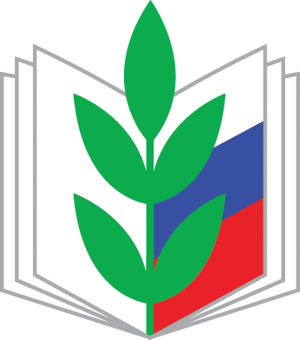 БРЮХОВЕЦКАЯ РАЙОННАЯ ОРГАНИЗАЦИЯОБЩЕРОССИЙСКОГО ПРОФСОЮЗА ОБРАЗОВАНИЯбюллетень № 3образцы документовПО ОХРАНЕ ТРУДА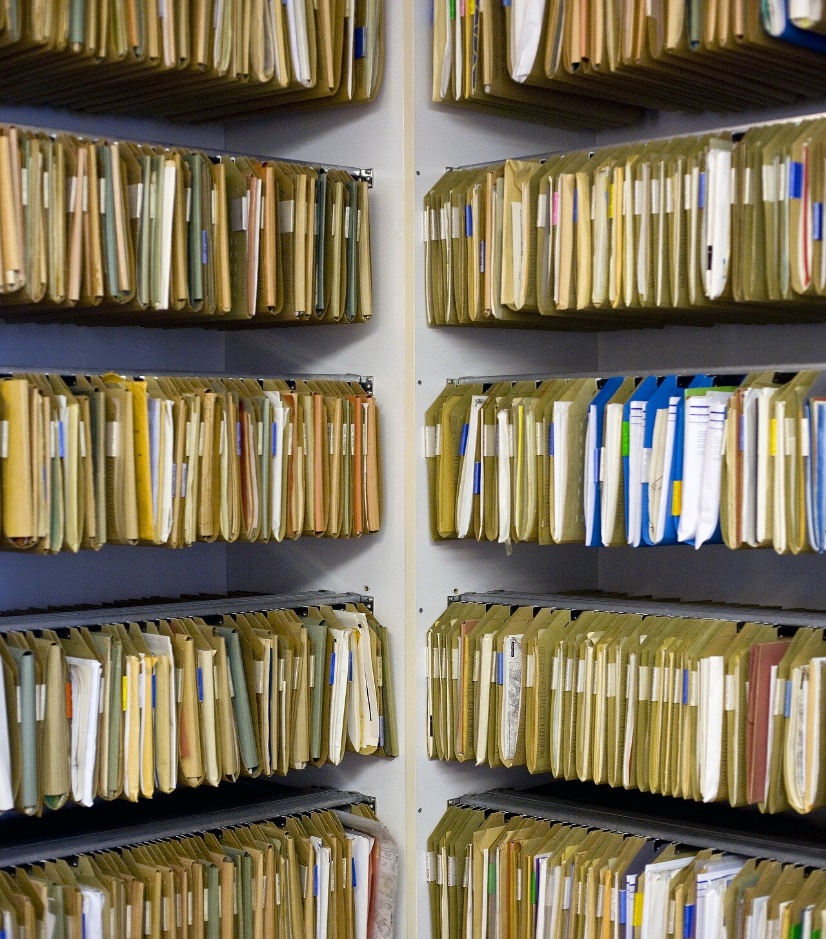 2020 г.Положение
о комиссии по охране труда
в образовательной организации(редакция актуальна с 01.03.2022 г.)I. Общие положения1.1. Положение о комиссии по охране труда (далее – Положение) предусматривает основные задачи, функции и права комиссии по охране труда в образовательной организации (далее – Организация, работодатель).1.2. Настоящее Положение разработано в соответствии со ст. 224 Трудового кодекса Российской Федерации (далее – ТК РФ) на основе Примерного положения о комитете (комиссии) по охране труда, утверждённого приказом Минтруда России от 22.09.2021 г. № 650н «Об утверждении примерного положения о комитете (комиссии) по охране труда».1.3. Комиссия по охране труда (далее – Комиссия) создается с целью организации совместных действий работодателя, работников, выборного органа первичной профсоюзной организации или иного уполномоченного работниками представительного органа по обеспечению требований охраны труда, предупреждению производственного травматизма и профессиональных заболеваний, сохранению здоровья работников образовательной организации, а также для организации проведения проверок условий и охраны труда на рабочих местах и информирования работников Организации о результатах указанных проверок, сбора предложений к разделу об охране труда коллективного договора и (или) соглашения.1.4. Комиссия является составной частью системы управления охраной труда Организации, а также одной из форм участия работников в управлении охраной труда. Работа Комиссии строится на принципах социального партнерства.1.5. Комитет взаимодействует с органом исполнительной власти субъекта Российской Федерации в области охраны труда, на территории которого осуществляет деятельность образовательная организация, органами государственного контроля (надзора) за соблюдением трудового законодательства указанного субъекта Российской Федерации, другими органами государственного контроля (надзора), а также с технической инспекцией труда профсоюзов.1.6. Комитет в своей деятельности руководствуется законами и иными нормативными правовыми актами Российской Федерации, законами и иными нормативными правовыми актами субъектов Российской Федерации об охране труда, генеральным, региональным, отраслевым (межотраслевым), территориальным соглашениями, коллективным договором (соглашением по охране труда), Уставом Организации, настоящим Положением и другими локальными нормативными актами Организации.1.7. Комиссия создается по инициативе работодателя и (или) по инициативе работников Организации либо их представительного органа на паритетной основе (каждая сторона имеет один голос вне зависимости от общего числа представителей стороны) из представителей работодателя, первичной профсоюзной организации или иного представительного органа работников.1.8. Численность членов Комиссии определяется в зависимости от численности работников Организации, количества структурных подразделений, специфики производства и других особенностей по взаимной договоренности сторон, представляющих интересы работодателя и работников.1.9. Выдвижение в Комиссию представителей работников может осуществляться на основании решения выборного органа первичной профсоюзной организации, если он объединяет более половины работающих, или на собрании (конференции) работников Организации; представители работодателя выдвигаются работодателем. Состав Комиссии утверждается приказом (распоряжением) руководителя Организации.1.10. Комиссия избирает из своего состава председателя, заместителей от каждой стороны социального партнерства и секретаря. Председателем Комиссии является руководитель Организации или его уполномоченный представитель, одним из заместителей является представитель выборного органа первичной профсоюзной организации или иного уполномоченного работниками представительного органа, секретарем – работник службы охраны труда работодателя.1.11. Комиссия осуществляет свою деятельность в соответствии с разрабатываемыми ей регламентом и планом работы, которые утверждаются председателем Комиссии.1.12. Члены Комиссии должны проходить в установленном порядке обучение по охране труда и проверку знания требований охраны труда за счет средств Организации или средств финансового обеспечения предупредительных мер по сокращению производственного травматизма и профессиональных заболеваний работников и санаторно-курортного лечения работников.1.13. Члены Комиссии, представляющие работников, отчитываются не реже одного раза в год перед выборным органом первичной профсоюзной организации или собранием (конференцией) работников о проделанной ими в Комиссии работе. Выборный орган первичной профсоюзной организации или собрание (конференция) работников вправе отзывать из состава Комиссии своих представителей и выдвигать в его состав новых представителей. Руководитель Организации вправе своим распоряжением отзывать своих представителей из состава Комиссии и назначать вместо них новых представителей.1.14. Обеспечение деятельности Комиссии, ее членов (освобождение от основной работы на время исполнения обязанностей, прохождения обучения по охране труда) устанавливается Коллективным договором и/или локальным нормативным актом Организации.II. Задачи Комиссии по охране трудаНа Комиссию возлагаются следующие основные задачи:2.1. Разработка и дальнейшее совершенствование программы совместных действий работодателя, работников, первичной профсоюзной организации или иного уполномоченного работниками представительного органа по обеспечению безопасных условий труда и соблюдению требований охраны труда, предупреждению производственного травматизма и профессиональной заболеваемости.2.2. Рассмотрение проектов локальных нормативных актов Организации по охране труда и формирование предложений по их корректировке в целях недопущения противоречий с требованиями действующего законодательства или ущемления прав работников Организации.2.3. Участие в организации и проведении контроля за состоянием условий труда на рабочих местах, выполнением требований охраны труда, а также за правильностью обеспечения и применения работниками Организации средств индивидуальной и коллективной защиты.2.4. Проведение проверок состояния условий и охраны труда на рабочих местах.2.5. Участие в проведении специальной оценки условий труда в соответствии с законодательством о специальной оценке условий труда.2.6. Участие в оценке профессиональных рисков.2.7. Подготовка и представление работодателю предложений по улучшению условий и охраны труда по результатам проведения проверок, а также на основе анализа причин производственного травматизма и профессиональной заболеваемости.2.8. Рассмотрение результатов проведения специальной оценки условий труда и оценки профессиональных рисков, поступивших особых мнений, а также замечаний и предложений первичной профсоюзной организации и (или) иных уполномоченных представительных органов работников (при наличии таких представительных органов).2.9. Содействие работодателю в информировании работников Организации о состоянии условий и охраны труда на рабочих местах, существующем риске повреждения здоровья, об обязанностях по соблюдению ими требований охраны труда, о полагающихся работникам компенсациях за работу во вредных и (или) опасных условиях труда, средствах индивидуальной защиты.III. Функции Комиссии по охране трудаДля выполнения поставленных задач на Комиссию возлагаются следующие функции: 3.1. Рассмотрение предложений работодателя, работников, выборного органа первичной профсоюзной организации или иного уполномоченного работниками представительного органа с целью выработки рекомендаций по улучшению условий и охраны труда.3.2. Оказание содействия работодателю в организации обучения по охране труда, безопасным методам и приемам выполнения работ, а также в организации проверки знаний требований охраны труда и проведения инструктажей по охране труда.3.3. Участие в проведении проверок состояния условий и охраны труда на рабочих местах, рассмотрении их результатов, выработка предложений работодателю по приведению условий и охраны труда в соответствие с обязательными требованиями охраны труда.3.4. Информирование работников Организации о проводимых мероприятиях по улучшению условий и охраны труда, профилактике производственного травматизма, профессиональных заболеваний.3.5. Информирование работников Организации о результатах специальной оценки условий труда на их рабочих местах, в том числе о декларировании соответствия условий труда на рабочих местах государственным нормативным требованиям охраны труда.3.6. Информирование работников Организации о действующих нормативах по обеспечению смывающими и обезвреживающими средствами, прошедшей обязательную сертификацию или декларирование соответствия специальной одеждой, специальной обувью и другими средствами индивидуальной защиты, содействие осуществляемому у работодателя контролю за обеспечением ими работников, правильностью их применения, организацией их хранения, стирки, чистки, ремонта, дезинфекции и обеззараживания.3.7. Содействие работодателю в мероприятиях по организации проведения предварительных при поступлении на работу и периодических медицинских осмотров и учету результатов медицинских осмотров при трудоустройстве.3.8. Содействие работодателю в рассмотрении вопросов финансирования мероприятий по охране труда, обязательного социального страхования от несчастных случаев на производстве и профессиональных заболеваний, а также осуществлении контроля за расходованием средств, направляемых на предупредительные меры по сокращению производственного травматизма и профессиональной заболеваемости.3.9. Содействие работодателю во внедрении более совершенных технологий производства, нового оборудования, средств автоматизации и механизации производственных процессов с целью создания безопасных условий труда, ликвидации (сокращении числа) рабочих мест с вредными (опасными) условиями труда.3.10. Подготовка и представление работодателю предложений по совершенствованию организации работ с целью обеспечения охраны труда и сохранения здоровья работников Организации, созданию системы поощрения работников, соблюдающих требования охраны труда.3.11. Подготовка и представление работодателю, выборному органу первичной профсоюзной организации или иному уполномоченному работниками представительному органу предложений по разработке проектов локальных нормативных актов Организации по охране труда, участие в разработке и рассмотрении указанных проектов.3.12. Содействовать работодателю в рассмотрении обстоятельств, выявлению причин, приводящих к микроповреждениям (микротравмам).IV. Права Комиссии по охране трудаДля осуществления возложенных функций Комиссия вправе:4.1. Запрашивать от работодателя информацию о состоянии условий труда на рабочих местах, производственного травматизма и профессиональной заболеваемости, наличии опасных и вредных производственных факторов и принятых мерах по защите от их воздействия, о существующем риске повреждения здоровья.4.2. Заслушивать на заседаниях Комиссии сообщения работодателя (его представителей), руководителей структурных подразделений и других работников Организации по вопросам об обеспечении безопасных условий и охраны труда на рабочих местах работников и соблюдении их гарантий и прав на охрану труда.4.3. Заслушивать на заседаниях Комиссии руководителей структурных подразделений работодателя и иных должностных лиц, работников Организации, допустивших нарушения требований охраны труда, повлекшие за собой тяжелые последствия, и вносить работодателю предложения о привлечении их к ответственности в соответствии с законодательством Российской Федерации.4.4. Участвовать в подготовке предложений к разделу коллективного договора (соглашения) по охране труда по вопросам, находящимся в компетенции Комиссии.4.5. Вносить работодателю предложения о стимулировании работников Организации за активное участие в мероприятиях по улучшению условий и охраны труда.4.6. Содействовать разрешению трудовых споров, связанных с применением законодательства об охране труда, изменением условий труда, предоставлением работникам, занятым во вредных и (или) опасных условиях труда, предусмотренных законодательством гарантий и компенсаций.V. Заключительные положения5.1. Настоящее Положение о комиссии по охране труда является локальным нормативным актом, принимается на профсоюзном собрании Организации и утверждается (либо вводится в действие) приказом руководителя Организации.5.2. Все изменения и дополнения, вносимые в настоящее Положение, оформляются в письменной форме в соответствии действующим законодательством Российской Федерации.5.3. Положение о комиссии по охране труда Организации принимается на неопределенный срок. Изменения и дополнения к Положению принимаются в порядке, предусмотренном п.5.1. настоящего Положения.5.4. После принятия Положения (или изменений и дополнений отдельных пунктов и разделов) в новой редакции предыдущая редакция автоматически утрачивает силу.ПОЛОЖЕНИЕ
об уполномоченном (доверенном) лице
по охране труда профсоюзного комитета
в образовательной организацииI. Общие положения1.1. Настоящее Положение об уполномоченном (доверенном) лице по охране труда профсоюзного комитета образовательной организации (далее – Положение, уполномоченный по охране труда) разработано в соответствии с Трудовым кодексом Российской Федерации, Федеральным законом «О профессиональных союзах, их правах и гарантиях деятельности», Федеральным законом «Об образовании в Российской Федерации» и Уставом Профсоюза работников народного образования и науки Российской Федерации (далее – Устав Профсоюза).1.2. Положение определяет основные направления деятельности, права и обязанности уполномоченного по охране труда в ОБРАЗОВАТЕЛЬНОЙ ОРГАНИЗАЦИИ (далее – Организация, работодатель) по осуществлению общественного (профсоюзного) контроля за соблюдением законных прав и интересов членов Профсоюза работников народного образования и науки Российской Федерации (далее – Профсоюз) в сфере охраны труда в образовательных организациях Минпросвещения России и Минобрнауки России.1.3. Уполномоченный по охране труда является членом Профсоюза и не занимает должность, в соответствии с которой несет ответственность за состояние условий и охраны труда в Организации.1.4. Уполномоченный по охране труда является представителем профсоюзного комитета Организации и представляет профсоюзную сторону в комиссии по охране труда.1.5. Уполномоченный по охране труда избирается открытым голосованием на общем профсоюзном собрании работников Организации на срок полномочий выборного профсоюзного органа.1.6. Избрание уполномоченного по охране труда подтверждается протоколом профсоюзного собрания.1.7. Количественный состав уполномоченных по охране труда в Организации определяется профсоюзным комитетом в зависимости от конкретных условий работ и необходимости обеспечения общественного контроля за состоянием охраны труда в структурных подразделениях.1.8. Уполномоченный по охране труда в своей деятельности взаимодействует с руководителем Организации и должностными лицами структурных подразделений Организации, службой охраны труда, техническими инспекторами труда и внештатными техническими инспекторами труда.1.9. Уполномоченный по охране труда руководствуется в своей работе Трудовым кодексом РФ, Федеральным законом «О профессиональных союзах, их правах и гарантиях деятельности», постановлениями (решениями) первичной профсоюзной организации (далее – профсоюзной организации) и ее выборных органов, коллективным договором, соглашением по охране труда, локальными нормативными актами Организации по охране труда, инструкциями, правилами и нормами по охране труда, настоящим Положением.1.10. Уполномоченный по охране труда отчитывается о своей работе перед профсоюзной организацией не реже одного раза в год.1.11. Профсоюзная организация вправе отозвать уполномоченного по охране труда до истечения срока действия его полномочий в случае невыполнения им возложенных на него обязанностей, отсутствия необходимой требовательности с его стороны по защите прав работников на охрану труда.1.12. Профсоюзный комитет Организации оказывает необходимую помощь и поддержку уполномоченному по охране труда по выполнению возложенных на него общественных обязанностей.II. Основные задачи
уполномоченного по охране трудаОсновными задачами уполномоченного по охране труда являются:2.1. Содействие созданию в Организации здоровых и безопасных условий труда, соответствующих требованиям норм и правил по охране труда.2.2. Осуществление общественного (профсоюзного) контроля за состоянием охраны труда на рабочих местах, соблюдением руководителем и должностными лицами структурных подразделений Организации законных прав и интересов работников в области охраны труда.2.3. Представление интересов работников в государственных и общественных организациях при рассмотрении трудовых споров, связанных с применением законодательства об охране труда, выполнением работодателем обязательств, установленных коллективными договорами и соглашениями по охране труда.2.4. Консультирование работников по вопросам охраны труда, оказание им помощи по защите их прав на охрану труда.III. Функции уполномоченного по охране трудаНа уполномоченного по охране возлагаются следующие функции:3.1. Осуществление общественного (профсоюзного) контроля в Организации по соблюдению государственных нормативных требований по охране труда, локальных актов по охране труда в форме обследований (проверок) за:3.1.1. соблюдением руководителем Организации, руководителями и должностными лицами структурных подразделений требований охраны труда на рабочих местах, предоставлением компенсаций работникам, занятым на работах с вредными и (или) опасными условиями труда;3.1.2. своевременным сообщением руководителем Организации, руководителями и должностными лицами структурных подразделений о происшедших несчастных случаях, фактах выявления профессиональных заболеваний работников;3.1.3. техническим состоянием зданий, сооружений, оборудования, машин и механизмов на соответствие требованиям безопасности;3.1.4. системами освещения, отопления, вентиляции и кондиционирования;3.1.5. обеспечением работников специальной одеждой, специальной обувью и другими средствами индивидуальной защиты в соответствии с установленными нормами;3.1.6. организацией проведения обязательных медицинских осмотров и психиатрических освидетельствований;3.1.7. соблюдением работниками норм, правил и инструкций по охране труда.3.1.8. применением средств индивидуальной защиты (использованием специальной одежды, специальной обуви и других средств индивидуальной защиты по назначению и содержанием их в чистоте и порядке;3.1.9. своевременным и регулярным обновлением информации на стендах в кабинетах и уголках по охране труда;3.2. Участие в разработке мероприятий коллективного договора и соглашения по охране труда.3.3. Информирование работников Организации, структурных подразделений о выявленных нарушениях требований безопасности, состояния условий и охраны труда и принятых мерах по их устранению.3.4. Участие в работе комиссий по испытаниям и приему в эксплуатацию оборудования, в том числе учебного и лабораторного, защитных устройств, а также по приемке учебных, учебно-производственных и опытных участков Организации к новому учебному году.3.5. Участие в рассмотрении вопросов финансирования мероприятий по охране труда в Организации, обязательного социального страхования от несчастных случаев на производстве и профессиональных заболеваний, а также осуществлять контроль за расходованием средств, направляемых на предупредительные меры по сокращению производственного травматизма и профессиональных заболеваний.3.6. Участие в работе комиссии по проведению специальной оценки условий труда в Организации.3.7. Участие в работе комиссии по расследованию несчастных случаев на производстве и профессиональных заболеваний.IV. Права уполномоченного по охране трудаУполномоченный по охране труда имеет право:4.1. Беспрепятственно проверять соблюдение в Организации требований законодательных и иных нормативных правовых актов по охране труда.4.2. Контролировать выполнение мероприятий, предусмотренных коллективными договорами, соглашениями по охране труда.4.3. Получать от руководителей и должностных лиц структурных подразделений Организации информацию о состоянии условий и охраны труда, производственного травматизма и фактов выявленных профессиональных заболеваний.4.5. Выдавать руководителям структурных подразделений Организации обязательные к рассмотрению представления об устранении выявленных нарушений законодательства об охране труда.4.6. Предъявлять руководителю Организации, руководителям структурных подразделений требования о приостановке работ в случаях непосредственной угрозы жизни и здоровья работников.4.7. Осуществлять контроль за выполнением работодателем мероприятий по охране труда, предусмотренных коллективным договором, соглашением по охране труда, а также мероприятий по результатам проведения специальной оценки условий труда и расследования несчастных случаев на производстве.4.8. Обращаться к руководителю Организации и в профсоюзный комитет Организации, в техническую инспекцию труда Профсоюза, в соответствующие органы с предложениями о привлечении к ответственности лиц, виновных в нарушении трудового законодательства и иных нормативных актов, содержащих нормы трудового права, сокрытии фактов несчастных случаев на производстве.4.9. Принимать участие в рассмотрении трудовых споров, связанных с нарушением законодательства об охране труда, невыполнением обязательств (мероприятий) коллективного договора и соглашения по охране труда, ухудшениями условий труда.4.10. Направлять в адрес руководителя Организации и в профсоюзный комитет предложения по проектам локальных нормативных правовых актов об охране труда.4.11. Проходить обучение по охране труда и проверку знания требований охраны труда в соответствии с Порядком, установленным федеральным органом исполнительной власти, осуществляющим функции по выработке государственной политики и нормативно-правовому регулированию по охране труда.V. Гарантии деятельности
уполномоченного по охране труда5.1. В соответствии с Трудовым кодексом РФ уполномоченному по охране труда предоставляются гарантии, которые устанавливаются коллективным договором, другим локальным нормативным актом Организации, а именно:оказание со стороны работодателя содействия в реализации прав уполномоченного по осуществлению контроля за обеспечением здоровых и безопасных условия труда;обеспечение за счет средств Организации нормативными документами и справочными материалами по охране труда.5.2. В соответствии со ст. 25, 27 Федерального закона «О профессиональных союзах, их правах и гарантиях деятельности»:5.2.1. Привлечение к дисциплинарной ответственности уполномоченных профсоюза по охране труда и представителей профсоюза в создаваемых в организации совместных комитетах (комиссиях) по охране труда, перевод их на другую работу или увольнение по инициативе работодателя допускаются только с предварительного согласия профсоюзного органа в первичной профсоюзной организации.5.2.2. Члены профсоюзных органов, не освобожденные от основной работы, уполномоченные профсоюза по охране труда, представители профсоюза в создаваемых в организациях совместных комитетах (комиссиях) по охране труда освобождаются от основной работы для выполнения профсоюзных обязанностей в интересах коллектива работников, а также на время краткосрочной профсоюзной учебы. Условия освобождения от основной работы и порядок оплаты времени выполнения профсоюзных обязанностей и времени учебы указанных лиц определяются коллективным договором, соглашением.5.2.3. Члены профсоюзных органов, не освобожденные от основной работы, освобождаются от нее для участия в качестве делегатов съездов, конференций, созываемых профсоюзами, а также для участия в работе их выборных органов. Условия их освобождения от работы и порядок оплаты времени участия в указанных мероприятиях определяются коллективным договором, соглашением.5.2.4. Увольнение по инициативе работодателя работников, являвшихся членами профсоюзных органов, не допускается в течение двух лет после окончания срока их полномочий, кроме случаев ликвидации организации или совершения работником действий, за которые федеральным законом предусмотрено увольнение.5.3. За активную и добросовестную работу, способствующую улучшению условий и охраны труда в Организации, предупреждению несчастных случаев и профессиональных заболеваний, уполномоченный по охране труда материально и морально поощряется в форме доплаты к должностному окладу, предоставления дополнительного отпуска, оплаты путевки на санаторно-курортное лечение и отдых из средств Организации или профсоюзного комитета.VI. Заключительные положения6.1. Настоящее Положение об уполномоченном (доверенном) лице по охране труда профсоюзного комитета является локальным нормативным актом, принимается на профсоюзном собрании Организации и утверждается (либо вводится в действие) приказом руководителя Организации.Положение
об административно-общественном контроле
за состоянием условий и охраны труда
в образовательной организации(редакция актуальна с 01.03.2022 г.)I. Общие положения1.1. Положение об административно-общественном контроле за состоянием условий и охраны труда (далее – Положение) разработано в соответствии с принципами коллегиальности управления, в целях осуществления контроля обеспечения безопасности жизнедеятельности работников и обучающихся и охраны труда в образовательной организации (далее – Организация, работодатель).1.2. Настоящее Положение разработано в соответствии ст. 214 Трудового кодекса Российской Федерации (далее – ТК РФ), приказом Минтруда России от 29.10.2021 г. № 776н «Об утверждении Примерного положения о системе управления охраной труда», Федеральным законом № 273-ФЗ «Об образовании в Российской Федерации», Уставом и Правилами внутреннего трудового распорядка Организации.1.3. Административно-общественный контроль по охране труда является совместным контролем администрации Организации, выборного органа трудового коллектива и Управления образования за состоянием охраны труда, обеспечением безопасности жизнедеятельности. Система контроля является постоянно действующей, направленной на оздоровление условий труда, оперативное устранение нарушений требований охраны труда, ликвидацию предпосылок травматизма обучающихся, родителей (законных представителей) и работников, обеспечение безопасности участников образовательных отношений.1.4. В Организации проводится трехступенчатый контроль состояния охраны труда. Трехступенчатый контроль – основная форма контроля администрации Организации, профсоюзного комитета, комиссии по расследованию несчастных случаев (при необходимости) состояния условий и безопасности труда на рабочих местах, соблюдения всеми работниками Организации требований трудового законодательства, стандартов безопасности труда, правил, норм, инструкций и других нормативно-технических документов по охране труда.1.5. Трехступенчатая система контроля в Организации является составной частью четырехступенчатой системы контроля охраны труда Управления образования.1.6. Действие настоящего Положения распространяется на всех работников Организации.II. Общественный контроль состояния охраны труда2.1. Общественный контроль соблюдения прав и законных интересов работников Организации в области охраны труда призван способствовать созданию здоровых и безопасных условий труда в структурных подразделениях Организации.2.2. Основными направлениями общественного контроля являются:соблюдение работодателем законодательных и иных правовых актов по вопросам охраны труда;состояние условий и охраны труда на рабочих местах работников Организации;выполнение работниками Организации их обязанностей по соблюдению норм и правил охраны труда.2.3. Общественный контроль состояния охраны труда в Организации осуществляется профсоюзным комитетом Организации.III. Первая ступень контроля3.1. Первая ступень контроля осуществляется каждым работником Организации на своем рабочем месте: работники Организации ежедневно до начала работы (занятия) проверяют рабочие места, исправность оборудования и инструмента.3.2. На первой ступени контроля проверяется:выполнение мероприятий по устранению нарушений, выявленных предыдущей проверкой;состояние и правильность организации охраны труда на рабочих местах, а также физическое состояние работников, готовность их к работе, обеспечение средствами индивидуальной защиты;безопасность технологического оборудования;состояние проходов, аварийных выходов и свободный доступ к средствам защиты, первичным средства огнетушения;соблюдение правил при выполнении работ, требований пожарной безопасности;соблюдение работниками Организации правил электробезопасности при использовании технических средств обучения, компьютеров, оргтехники, звуковой аппаратуры, при работе с электрооборудованием;соблюдение правил складирования материалов;исправность приточной и вытяжной вентиляции;соблюдение правил безопасности при работе с вредными и пожароопасными веществами и материалами;наличие на рабочих местах работников Организации введенных в действие инструкций по охране труда;чистота и порядок на рабочих местах;освещенность рабочих мест.3.3. При обнаружении отклонений от правил и норм охраны труда, производственной санитарии, пожарной безопасности, электробезопасности, недостатки, которые могут быть устранены сразу, устраняются немедленно, остальные записываются в Журнал административно-общественного контроля (Приложение № 1).3.4. В случае грубого нарушения правил, норм, инструкций по охране труда, которые могут причинить ущерб здоровью обучающихся, их родителей или работников Организации или привести к аварии, работа приостанавливается до устранения этого нарушения.3.5. Ответственный за ведение и хранение Журнала административно-общественного контроля по охране труда (трехступенчатого контроля) определяется руководителем Организации.IV. Вторая ступень контроля4.1. Вторую ступень контроля осуществляют специалист по охране труда (ответственный по охране труда) в Организации, председатель профсоюзного комитета, уполномоченные (доверенные) лица по охране труда, которые 1 раз в месяц проводят проверку состояния охраны труда, пожарной безопасности, электробезопасности и производственной санитарии во всех помещениях Организации, принимают меры к устранению выявленных недостатков.4.2. График проверки устанавливается руководителем Организации и включается в план работы по охране труда.4.3. На второй ступени контроля проверяются:все вопросы первой ступени контроля;организация и результаты работы первой ступени контроля;выполнение мероприятий, намеченных в результате ранее проведенных проверок второй и третьей ступеней контроля;выполнение приказов руководителя Организации;выполнение соответствующих мероприятий по предписаниям и указаниям органов надзора и контроля;выполнение мероприятий по материалам расследования несчастных случаев;соблюдение графиков технического обслуживания и ремонтов оборудования, вентиляционных систем, установок и выполнение на рабочих местах работников Организации инструкций по охране труда;наличие и состояние уголков по охране труда в помещениях Организации;наличие и состояние защитных, сигнальных и противопожарных средств и устройств, контрольно-измерительных приборов;своевременность и качество проведения обучения и инструктажа работников Организации по охране труда;обеспечение работников Организации мылом и другими профилактическими средствами, выплаты соответствующих компенсаций;состояние санитарно-бытовых помещений и подсобных помещений Организации;состояние помещений складов ТМЦ и продуктов;соблюдение установленного режима труда и отдыха, трудовой дисциплины.4.4. Результаты проверки записываются в Журнал административно-общественного контроля. Недостатки, устранение которых требует определенного времени и затрат, записывают в Журнал административно-общественного контроля с указанием сроков выполнения, исполнителей и сообщают руководителю Организации.V. Третья ступень контроля5.1. Третью ступень контроля осуществляют руководитель Организации совместно с председателем профсоюзного комитета, которые 1 раз в квартал изучают материалы 1 и 2 ступени административно-общественного контроля, на основании результатов анализа проводят проверку состояния охраны труда, обеспечения безопасности участников образовательных отношений.5.2. На третьей ступени контроля необходимо проверять:организацию и результаты работы первой и второй ступеней контроля;выполнение мероприятий, намеченных в результате проведения третьей ступени контроля;выполнение приказов и распоряжений вышестоящих органов контроля, постановлений и решений профсоюзных органов, предписаний и указаний органов контроля (надзора) по вопросам охраны труда;выполнение мероприятий, предусмотренных соглашением по охране труда и другими документами;выполнение мероприятий по материалам расследования несчастных случаев и аварий в Организации;организацию внедрения стандартов безопасности труда и ход выполнения планов работ по их внедрению;обеспечение работников Организации спецодеждой, спецобувью, другими средствами защиты;обеспечение работников Организации санитарно-бытовыми помещениями;состояние помещений Организации, уголков по охране труда, наличие плакатов, надписей, сигнальных цветов и знаков безопасности;подготовленность персонала подразделений к работе в аварийных условиях;соблюдение установленного режима труда и отдыха, трудовой дисциплины и другие вопросы первой и второй ступеней контроля.5.3. Результаты проверки оформляются актом.5.4. Руководитель Организации совместно с председателем профкома заслушивают на совместных заседаниях администрации и профсоюзного комитета лиц, ответственных за выполнение планов, приказов, предписаний, соглашения по охране руда, проводят анализ произошедших несчастных случаев.5.5. Также, по результатам проверок лица, ответственного за работу по охране труда в Организации, материалы могут быть заслушаны на совещаниях при администрации в присутствии руководителя Организации.5.6. На основании проверки и обсуждения вопросов о состоянии охраны труда в Организации выполняется запись в Журнал административно-общественного контроля по охране труда (трехступенчатого контроля) или издается приказ по Организации об устранении выявленных недостатков.VI. Четвертая ступень контроля6.1. Четвертую ступень контроля осуществляют специалисты Управления образования, комиссия по приемке готовности Организации к новому учебному году, вышестоящие органы управления образованием, органы контроля (надзора), которые выносят предписания для устранения выявленных нарушений.6.2. На четвертой ступени контроля проверяется готовность Организации к новому учебному году.6.3. Результаты проверки оформляются паспортом готовности Организации к новому учебному году.VII. Заключительные положения7.1. Настоящее Положение является локальным нормативным актом, принимается на общем собрании работников Организации, согласовывается с родительским и профсоюзным комитетом Организации, утверждается (либо вводится в действие) приказом руководителя Организации.7.2. Все изменения и дополнения, вносимые в настоящее Положение, оформляются в письменной форме в соответствии с действующим законодательством Российской Федерации.7.3. Положение принимается на неопределенный срок. Изменения и дополнения к Положению принимаются в порядке, предусмотренном п.7.1. настоящего Положения.7.4. После принятия Положения (или изменений и дополнений отдельных пунктов и разделов) в новой редакции предыдущая редакция автоматически утрачивает силу.Принято на Общем собрании работниковПротокол от ___.____. 202___ г. № _____ Приложение № 1Форма
журнала административно-общественного контроля по охране труда
(трехступенчатого контроля)положение
о проведении обучения по охране труда
в образовательной организации(редакция актуальна с 01.09.2022 г.)I. общие положения1.1. Положение о проведении обучения по охране труда (далее – Положение) устанавливают обязательные требования к обучению по охране труда и проверке знания требований охраны труда у работников образовательной организации (далее – Организация, работодатель).1.2. Настоящее Положение разработано в соответствии со ст. 214, 219 Трудового кодекса Российской Федерации (далее – ТК РФ), постановлением Правительства РФ от 24.12.2021 г. № 2464 «О порядке обучения по охране труда и проверки знания требований охраны труда» и ГОСТ 12.0.004-2015 «Система стандартов безопасности труда. Организация обучения безопасности труда. Общие положения», Уставом Организации и локальными нормативными актами Организации1.3. Обучение по охране труда и проверка знания требований охраны труда относятся к профилактическим мероприятиям по охране труда, направлены на предотвращение случаев производственного травматизма и профессиональных заболеваний, снижение их последствий и являются специализированным процессом получения знаний, умений и навыков.1.4. Обучению по охране труда и проверке знания требований охраны труда в порядке, установленном настоящим Положением, подлежат педагогические работники, административно-управленческий, обслуживающий и учебно-вспомогательный персонал Организации.1.5. Обучение по охране труда осуществляется в ходе проведения:а) инструктажей по охране труда;б) стажировки на рабочем месте;в) обучения по оказанию первой помощи пострадавшим;г) обучения по использованию (применению) средств индивидуальной защиты;д) обучения по охране труда, в том числе обучения безопасным методам и приемам выполнения работ.1.6. Обучение по охране труда и проверка знания требований охраны труда поступивших на работу работников Организации проводится не позднее 60 календарных дней после назначения на должность.1.7. При переводе работника Организации, прошедшего необходимое ему в соответствии с настоящим Положением обучение по охране труда, на другую должность, а также при изменении наименования его рабочего места или структурного подразделения повторное обучение по охране труда и проверка знания требований охраны труда не требуются в случае, если сохраняются условия труда работника, а также идентифицированные ранее источники опасности.1.8. Ответственность за организацию и проведение своевременного и качественного обучения по охране труда и проверки знания требований охраны труда в целом по Организации возлагается на руководителя Организации.II. Организация и проведение
инструктажей по охране труда2.1. Предусматриваются следующие виды инструктажа по охране труда:а) вводный инструктаж по охране труда;б) инструктаж по охране труда на рабочем месте;в) целевой инструктаж по охране труда.2.2. Вводный инструктаж по охране труда проводится до начала выполнения трудовых функций для вновь принятых работников и иных лиц, участвующих в производственной деятельности Организации (работники, командированные в Организацию (подразделение Организации), работники сторонних организаций, выполняющие работы на выделенном участке, обучающиеся в образовательных учреждениях соответствующих уровней, проходящие в Организации производственную практику).2.3. Вводный инструктаж по охране труда проводит специалист по охране труда или работник, на которого приказом руководителя Организации возложены эти обязанности.2.4. Вводный инструктаж по охране труда проводится по утвержденной в Организации программе вводного инструктажа, разработанной на основе примерного перечня тем согласно приложению № 1 к Правилам обучения по охране труда и проверки знания требований охраны труда (утв. постановлением Правительства РФ от 24.12.2021 г. № 2464) с учетом специфики деятельности Организации и утверждается работодателем с учетом мнения профсоюзного или иного уполномоченного работниками органа (при наличии).2.5. На рабочем месте проводятся следующие виды инструктажа:а) первичный инструктаж по охране труда;б) повторный инструктаж по охране труда;в) внеплановый инструктаж по охране труда.2.6. Инструктаж на рабочем месте проводит непосредственный руководитель работ, прошедший в установленном порядке обучение по охране труда и проверку знания требований охраны труда.2.7. Проведение инструктажей по охране труда включает в себя: ознакомление работников с имеющимися опасными и (или) вредными производственными факторами, изучение требований охраны труда, содержащихся в локальных нормативных актах Организации, инструкциях по охране труда, технической, эксплуатационной документации, а также применение безопасных методов и приемов выполнения работ.2.8. Инструктаж по охране труда завершается проверкой знания требований охраны труда.2.9. Результаты проведения инструктажа оформляются в соответствующих журналах с указанием подписей инструктируемого и инструктирующего, а также даты проведения инструктажа.2.10. Первичный инструктаж по охране труда проводится для всех работников Организации до начала самостоятельной работы, а также для лиц, проходящих производственную практику в Организации.2.11. Первичный инструктаж по охране труда проводится по программам, разработанным в установленном порядке и утвержденным руководителем Организации в соответствии с требованиями законодательных и иных нормативных правовых актов по охране труда, локальных нормативных актов Организации, инструкций по охране труда, технической и эксплуатационной документации.2.12. Допускается освобождение отдельных категорий работников Организации от прохождения первичного инструктажа по охране труда в случае, если их трудовая деятельность связана с опасностью, источниками которой являются персональные электронно-вычислительные машины (персональные компьютеры), аппараты копировально-множительной техники настольного типа, единичные стационарные копировально-множительные аппараты, используемые периодически для нужд самой организации, иная офисная организационная техника, а также бытовая техника, не используемая в технологическом процессе производства, и при этом другие источники опасности отсутствуют, а условия труда по результатам проведения специальной оценки условий труда являются оптимальными или допустимыми. Информация о безопасных методах и приемах выполнения работ при наличии такой опасности должна быть включена в программу вводного инструктажа по охране труда. Перечень профессий и должностей работников Организации, освобожденных от прохождения первичного инструктажа по охране труда, утверждается руководителем Организации.2.13. Повторный инструктаж по охране труда проходят все работники, указанные в пункте 2.2. настоящего Положения, не реже 1 раза в 6 месяцев по программам, разработанным для проведения первичного инструктажа по охране труда.2.14. Повторный инструктаж по охране труда не проводится для работников, освобожденных от прохождения первичного инструктажа по охране труда.2.15. Внеплановый инструктаж по охране труда проводится для работников Организации случаях, обусловленных:а) изменениями в эксплуатации оборудования, технологических процессах, использовании сырья и материалов, влияющими на безопасность труда;б) изменениями должностных (функциональных) обязанностей работников, непосредственно связанных с осуществлением производственной деятельности, влияющими на безопасность труда;в) изменениями нормативных правовых актов, содержащих государственные нормативные требования охраны труда, затрагивающими непосредственно трудовые функции работника, а также изменениями локальных нормативных актов Организации, затрагивающими требования охраны труда в Организации;г) выявлением дополнительных к имеющимся на рабочем месте производственных факторов и источников опасности в рамках проведения специальной оценки условий труда и оценки профессиональных рисков соответственно, представляющих угрозу жизни и здоровью работников;д) требованиями должностных лиц федеральной инспекции труда при установлении нарушений требований охраны труда;е) произошедшими авариями и несчастными случаями на производстве;ж) перерывом в работе продолжительностью более 60 календарных дней;з) решением работодателя.2.16. Внеплановый инструктаж по охране труда проводится в объеме мероприятий и требований охраны труда и в сроки, указанные в приказе (распоряжении) руководителя Организации в случае наступления событий, указанных в пункте 2.15 настоящего Положения.2.17. Инструктаж по охране труда на рабочем месте проводится в объеме мероприятий и требований охраны труда, содержащихся в инструкциях и правилах по охране труда, разрабатываемых работодателем, и включает в том числе вопросы оказания первой помощи пострадавшим.2.18. Целевой инструктаж по охране труда проводится для работников Организации в следующих случаях:а) перед проведением работ, выполнение которых допускается только под непрерывным контролем работодателя, работ повышенной опасности, в том числе работ, на производство которых в соответствии с нормативными правовыми актами требуется оформление наряда-допуска и других распорядительных документов на производство работ;б) перед выполнением работ на объектах повышенной опасности, а также непосредственно на проезжей части автомобильных дорог или железнодорожных путях, связанных с прямыми обязанностями работника, на которых требуется соблюдение дополнительных требований охраны труда;в) перед выполнением работ, не относящихся к основному технологическому процессу и не предусмотренных должностными (производственными) инструкциями, в том числе вне помещений Организации, погрузочно-разгрузочных работ, работ по уборке территорий, работ на проезжей части дорог и на железнодорожных путях;г) перед выполнением работ по ликвидации последствий чрезвычайных ситуаций2.19. Целевой инструктаж по охране труда проводится в объеме требований охраны труда, предъявляемых к запланированным работам (мероприятиям), указанных в приказе (распоряжении) руководителя Организации, и содержит вопросы оказания первой помощи пострадавшим, при этом объем вопросов оказания первой помощи определяет работодатель или лицо, проводящее такой инструктаж по охране труда. Необходимость проведения целевого инструктажа по охране труда перед началом периодически повторяющихся работ повышенной опасности, которые являются неотъемлемой частью действующего технологического процесса, характеризуются постоянством места, условий и характера работ, применением средств коллективной защиты, определенным и постоянным составом квалифицированных исполнителей, определяется работодателем.2.20. Инструктаж по охране труда на рабочем месте проводится непосредственным руководителем работника Организации. Целевой инструктаж по охране труда проводится непосредственным руководителем работ. Инструктаж по охране труда на рабочем месте и целевой инструктаж по охране труда должны учитывать условия труда работника, воздействующие на него вредные и (или) опасные производственные факторы, источники опасности, установленные по результатам специальной оценки условий труда и оценки профессиональных рисков.III. Организация и проведение
стажировки на рабочем месте3.1. Стажировка по охране труда на рабочем месте (далее – стажировка на рабочем месте) проводится в целях приобретения работниками Организации практических навыков безопасных методов и приемов выполнения работ в процессе трудовой деятельности. К стажировке на рабочем месте допускаются работники, успешно прошедшие в установленном порядке инструктаж по охране труда и обучение требованиям охраны труда по соответствующим программам, указанным в разделе VI настоящего Положения.3.2. Стажировку на рабочем месте должны проходить:•	все вновь принимаемые и переводимые на другую работу работники Организации рабочих профессий;•	рабочие и специалисты Организации, занятые на работах, к которым предъявляются дополнительные (повышенные) требования безопасности труда.3.3. Перечень профессий и должностей работников Организации, которым необходимо пройти стажировку на рабочем месте, утверждается руководителем Организации с учетом мнения профсоюзного или иного уполномоченного работниками органа (при наличии).3.4. Стажировка на рабочем месте осуществляется по программе стажировки на рабочем месте включает в себя отработку практических навыков выполнения работ с использованием знаний и умений, полученных в рамках обучения требованиям по охране труда.3.5. Программа стажировки на рабочем месте утверждается работодателем с учетом мнения профсоюзного или иного уполномоченного работниками органа (при наличии).3.6. Стажировка на рабочем месте проводится под руководством работников Организации, назначенных ответственными за организацию и проведение стажировки на рабочем месте приказом (распоряжением) руководителя Организации Количество работников Организации, закрепленных за работником, ответственным за организацию и проведение стажировки на рабочем месте, устанавливается работодателем с учетом требований нормативных правовых актов, содержащих государственные нормативные требования охраны труда.3.6. Ответственные за организацию и проведение стажировок должны успешно пройти обучение по охране труда в установленном порядке.3.7. Стажировка на рабочем месте проводится в течение первых 2-14 рабочих дней (в зависимости от характера работы, квалификации работника), при этом продолжительность стажировки на рабочем месте должна составлять не менее 2-х смен.3.8. После проведения стажировки руководитель стажировки должен проверить устно или письменно приобретенные теоретические знания и практические навыки в соответствии с инструкциями и должностными обязанностями.3.9. Руководитель Организации может освобождать от стажировки работника, имеющего стаж работы по специальности не менее 3 лет, переходящего из одного подразделения в другое, если характер его работы, на которой он работал ранее, не меняется.IV. Организация и проведение обучения
по оказанию первой помощи пострадавшим4.1. Обучение по оказанию первой помощи пострадавшим представляет собой процесс получения работниками Организации знаний, умений и навыков, позволяющих оказывать первую помощь до оказания медицинской помощи работникам при несчастных случаях на производстве, травмах, отравлениях и других состояниях, и заболеваниях, угрожающих их жизни и здоровью.4.2. Обучение по оказанию первой помощи пострадавшим проводится в отношении следующих категорий работников Организации:а) работники, на которых приказом работодателя возложены обязанности по проведению инструктажа по охране труда, включающего вопросы оказания первой помощи пострадавшим, до допуска их к проведению указанного инструктажа по охране труда;б) работники рабочих профессий;в) лица, обязанные оказывать первую помощь пострадавшим в соответствии с требованиями нормативных правовых актов;г) работники, к трудовым функциям которых отнесено управление автотранспортным средством;д) работники, к компетенциям которых нормативными правовыми актами по охране труда предъявляются требования уметь оказывать первую помощь пострадавшим;е) председатель (заместители председателя) и члены комиссий по проверке знания требований охраны труда по вопросам оказания первой помощи пострадавшим, лица, проводящие обучение по оказанию первой помощи пострадавшим, специалисты по охране труда, а также члены комиссии по охране труда;ж) иные работники по решению работодателя.4.3. Обучение по оказанию первой помощи пострадавшим проводится либо в рамках обучения требованиям охраны труда у работодателя, либо в организации или у индивидуального предпринимателя, оказывающих услуги по обучению работодателей и работников вопросам охраны труда. Темы оказания первой помощи пострадавшим должны быть включены в программы обучения требованиям охраны труда. Программы обучения по оказанию первой помощи пострадавшим должны быть разработаны с учетом примерных тем согласно приложению № 2 к Правилам обучения по охране труда и проверки знания требований охраны труда (утв. постановлением Правительства РФ от 24.12.2021 г. № 2464).Председатель (заместители председателя) и члены комиссий по проверке знания требований охраны труда по вопросам оказания первой помощи пострадавшим, лица, проводящие обучение по оказанию первой помощи пострадавшим, а также специалисты по охране труда, проходят обучение по оказанию первой помощи пострадавшим в организации или у индивидуального предпринимателя, оказывающих услуги по обучению работодателей и работников вопросам охраны труда.4.4. Обучение работников по оказанию первой помощи пострадавшим проводится организацией или индивидуальным предпринимателем, оказывающими услуги по обучению работодателей и работников вопросам охраны труда, или работодателем с привлечением работников или иных специалистов, имеющих подготовку по оказанию первой помощи в объеме не менее 8 часов и в соответствии с примерными перечнями тем, предусмотренными приложением № 2 к Правилам обучения по охране труда и проверки знания требований охраны труда (утв. постановлением Правительства РФ от 24.12.2021 г. № 2464), и прошедших подготовку по программам дополнительного профессионального образования повышения квалификации по подготовке преподавателей, обучающих приемам оказания первой помощи.4.5. Программы обучения по оказанию первой помощи пострадавшим содержат практические занятия по формированию умений и навыков оказания первой помощи пострадавшим в объеме не менее 50 процентов общего количества учебных часов. Практические занятия проводятся с применением технических средств обучения и наглядных пособий.Актуализация программы обучения работников оказанию первой помощи пострадавшим осуществляется в случаях, указанных в пунктах 6.9 и 6.10 настоящего Положения.4.6. Вновь принимаемые на работу работники, а также работники, переводимые на другую работу, проходят обучение по оказанию первой помощи пострадавшим не позднее 60 календарных дней после заключения трудового договора или перевода на другую работу соответственно.4.7. Обучение по оказанию первой помощи пострадавшим проводится не реже одного раза в 3 года.4.8. Обучение по оказанию первой помощи пострадавшим заканчивается проверкой знания требований охраны труда по вопросам оказания первой помощи пострадавшим, требования к проведению которой установлены положениями раздела VII настоящего Положения. В случае если темы обучения по оказанию первой помощи пострадавшим включены в программы обучения требованиям охраны труда, проверка знания требований охраны труда по вопросам оказания первой помощи пострадавшим может быть совмещена с проверкой знания требований охраны труда по окончании обучения требованиям охраны труда.4.9. Результаты проверки знания требований охраны труда по вопросам оказания первой помощи пострадавшим оформляются в соответствии с требованиями раздела VIII настоящего Положения.V. Организация и проведение обучения по использованию (применению) средств индивидуальной защиты5.1. Обучению по использованию (применению) средств индивидуальной защиты подлежат работники, применяющие средства индивидуальной защиты, применение которых требует практических навыков. Перечень средств индивидуальной защиты, применение которых требует от работников практических навыков в зависимости от степени риска причинения вреда работнику утверждается руководителем Организации. При выдаче работникам средств индивидуальной защиты, применение которых не требует от работников практических навыков, их непосредственные руководители обеспечивают ознакомление со способами проверки их работоспособности и исправности в рамках проведения инструктажа по охране труда на рабочем месте.5.2. Программа обучения по использованию (применению) средств индивидуальной защиты для работников, использующих специальную одежду и специальную обувь, включает обучение методам ее ношения, а для работников, использующих остальные виды средств индивидуальной защиты, – обучение методам их применения.5.3. В рамках проведения обучения по использованию (применению) средств индивидуальной защиты работники, использующие специальную одежду и специальную обувь, должны быть обучены методам их ношения. Работники, использующие остальные виды средств индивидуальной защиты, должны быть обучены методам их применения.5.4. Обучение по использованию (применению) средств индивидуальной защиты проводится либо в рамках обучения требованиям охраны труда у работодателя, либо в организации или у индивидуального предпринимателя, оказывающих услуги по обучению работодателей и работников вопросам охраны труда.Вопросы использования (применения) средств индивидуальной защиты включаются в программы обучения требованиям охраны труда.5.5. Председатель (заместители председателя) и члены комиссий по проверке знания требований охраны труда по вопросам использования (применения) средств индивидуальной защиты, лица, проводящие обучение по использованию (применению) средств индивидуальной защиты, специалисты по охране труда, а также члены комиссии по охране труда проходят обучение по использованию (применению) средств индивидуальной защиты в организации или у индивидуального предпринимателя, оказывающих услуги по обучению работодателей и работников вопросам охраны труда.5.6. Программы обучения по использованию (применению) средств индивидуальной защиты содержат практические занятия по формированию умений и навыков использования (применения) средств индивидуальной защиты в объеме не менее 50 процентов общего количества учебных часов с включением вопросов, связанных с осмотром работником средств индивидуальной защиты до и после использования. Практические занятия проводятся с применением технических средств обучения и наглядных пособий.5.7. Актуализация программы обучения работников по использованию (применению) средств индивидуальной защиты осуществляется в случаях, указанных в пунктах 6.9 и 6.10 настоящего Положения.5.8. Вновь принимаемые на работу работники, а также работники, переводимые на другую работу, проходят обучение по использованию (применению) средств индивидуальной защиты не позднее 60 календарных дней после заключения трудового договора или перевода на другую работу соответственно.5.9. Обучение по использованию (применению) средств индивидуальной защиты проводится не реже одного раза в 3 года.5.10. Обучение по использованию (применению) средств индивидуальной защиты заканчивается проверкой знания требований охраны труда по вопросам использования (применения) средств индивидуальной защиты, требования к проведению которой установлены положениями раздела VII настоящего Положения.В случае если темы использования (применения) средств индивидуальной защиты включены в программы обучения требованиям охраны труда, проверка знания требований охраны труда по вопросам использования (применения) средств индивидуальной защиты может быть совмещена с проверкой знания требований охраны труда после обучения требованиям охраны труда.5.11. Результаты проверки знания требований охраны труда по вопросам использования (применения) средств индивидуальной защиты оформляются в соответствии с требованиями раздела VIII настоящего Положения.5.12. При проведении обучения по правильному ношению средств индивидуальной защиты ответственное лицо демонстрирует, как правильно носить средства индивидуальной защиты, и путем осмотра определяет правильность ношения средств индивидуальной защиты работниками.5.13. При проведении обучения по правильному применению средств индивидуальной защиты ответственное лицо демонстрирует, как правильно применять средства индивидуальной защиты, и проводит тренировку работников по применению средств индивидуальной защиты.VI. Организация и проведение обучения
требованиям охраны труда6.1. Обучение требованиям охраны труда проводится либо непосредственно у работодателя в Организации, либо в организации или у индивидуального предпринимателя, оказывающих услуги по проведению обучения по охране труда.Решение о проведении обучения работников либо у работодателя, либо в организации или у индивидуального предпринимателя, оказывающих услуги по проведению обучения по охране труда, принимает руководитель Организации с учетом требований по обязательному обучению требованиям охраны труда в организации или у индивидуального предпринимателя, оказывающих услуги по обучению работодателей и работников вопросам охраны труда, установленных пунктом 85 Правил обучения по охране труда и проверки знания требований охраны труда (утв. постановлением Правительства РФ от 24.12.2021 г. № 2464).6.2. Руководитель Организации, руководители филиалов Организации, председатель (заместители председателя) и члены комиссий по проверке знания требований охраны труда, работники Организации, проводящие инструктаж по охране труда и обучение требованиям охраны труда, специалисты по охране труда, члены комиссии по охране труда, уполномоченные (доверенные) лица по охране труда профессиональных союзов и иных уполномоченных работниками представительных органов организаций, проходят обучение требованиям охраны труда в организации или у индивидуального предпринимателя, оказывающих услуги по обучению работодателей и работников вопросам охраны труда.6.3. Обучение требованиям охраны труда проводится в соответствии с программами обучения, содержащими информацию о темах обучения, практических занятиях, формах обучения, формах проведения проверки знания требований охраны труда, а также о количестве часов, отведенных на изучение каждой темы, выполнение практических занятий и на проверку знания требований охраны труда.6.4. Обучение требованиям охраны труда в зависимости от категории работников Организации проводится:а) по программе обучения по общим вопросам охраны труда и функционирования системы управления охраной труда продолжительностью не менее 16 часов;б) по программе обучения безопасным методам и приемам выполнения работ при воздействии вредных и (или) опасных производственных факторов, источников опасности, идентифицированных в рамках специальной оценки условий труда и оценки профессиональных рисков, продолжительностью не менее 16 часов;в) по программе обучения безопасным методам и приемам выполнения работ повышенной опасности, к которым предъявляются дополнительные требования в соответствии с нормативными правовыми актами, содержащими государственные нормативные требования охраны труда.6.5. Если работник Организации подлежит обучению требованиям охраны труда по нескольким программам обучения требованиям охраны труда общая продолжительность обучения требованиям охраны труда суммируется.В случае если работнику установлено обучение по охране труда по трем программам обучения требованиям охраны труда, общая минимальная продолжительность обучения по программам обучения требованиям охраны труда может быть снижена, но не менее чем до 40 часов.6.6. Программы обучения требованиям охраны труда непосредственно в Организации разрабатываются ответственным лицом, определенным приказом (распоряжением) руководителя Организации, на основе примерных перечней тем согласно приложению № 3 к Правилам обучения по охране труда и проверки знания требований охраны труда (утв. постановлением Правительства РФ от 24.12.2021 г. № 2464). Программы обучения требованиям охраны труда утверждаются руководителем Организации с учетом мнения профсоюзного или иного уполномоченного работниками представительного органа (при наличии).6.7. Программы обучения требованиям охраны труда, указанные в подпунктах "б" и "в" пункта 6.4. настоящего Положения, должны содержать практические занятия по формированию умений и навыков безопасного выполнения работ в объеме не менее 25 процентов общего количества учебных часов. Практические занятия должны проводиться с применением технических средств обучения и наглядных пособий.6.8. Программы обучения требованиям охраны труда должны учитывать специфику Организации, трудовые функции работников и содержать темы, соответствующие условиям труда работников Организации.6.9. Актуализация программ обучения требованиям охраны труда осуществляется в следующих случаях:а) вступление в силу нормативных правовых актов, содержащих государственные нормативные требования охраны труда;б) ввод в эксплуатацию нового вида оборудования, инструментов и приспособлений, введение новых технологических процессов, а также использование нового вида сырья и материалов, требующих дополнительных знаний по охране труда у работников;в) требование должностных лиц федеральной инспекции труда, а также работодателя при установлении несоответствия программы обучения требованиям охраны труда требованиям охраны труда, содержащимся в нормативных правовых актах;г) изменения в эксплуатации оборудования, технологических процессов, использовании сырья и материалов, должностных (функциональных) обязанностей работников, непосредственно связанных с осуществлением производственной деятельности, влияющих на безопасность труда.6.10. Актуализация программ обучения требованиям охраны труда может также осуществляться по представлению профсоюзного инспектора труда при установлении несоответствия программы обучения требованиям охраны труда, установленным нормативными правовыми актами.6.11. Обучению требованиям охраны труда подлежат следующие категории работников Организации:а) руководитель Организации, заместители руководителя Организации, на которых приказом работодателя возложены обязанности по охране труда, руководители филиалов и их заместители, на которых приказом работодателя возложены обязанности по охране труда, – по программе обучения требованиям охраны труда, указанной в подпункте "а" пункта 6.4 настоящего Положения;б) руководители структурных подразделений Организации и их заместители, руководители структурных подразделений филиала и их заместители – по программам обучения требованиям охраны труда, указанным в подпунктах "а" и "б" пункта 6.4 настоящего Положения;в) работники Организации, отнесенные к категории специалисты, – по программе обучения требованиям охраны труда, указанной в подпункте "б" пункта 6.4 настоящего Положения;г) специалисты по охране труда – по программам обучения требованиям охраны труда, указанным в подпунктах "а" и "б" пункта 6.4 настоящего Положения;д) работники рабочих профессий – по программе обучения требованиям охраны труда, указанной в подпункте "б" пункта 6.4 настоящего Положения;е) члены комиссий по проверке знания требований охраны труда, лица, проводящие инструктажи по охране труда и обучение требованиям охраны труда, – по программе обучения требованиям охраны труда, указанной в подпункте "б" пункта 6.4 настоящего Положения, а также по программам, обязательным для работников, в отношении которых проводится проверка знания требований охраны труда и (или) инструктаж по охране труда, и (или) обучение требованиям охраны труда;ж) члены комиссии по охране труда, уполномоченные (доверенные) лица по охране труда профессиональных союзов и иных уполномоченных работниками представительных органов организаций – по программам обучения требованиям охраны труда, указанным в подпунктах "а" и "б" пункта 6.4 настоящих Правил.6.12. Если трудовая деятельность отдельных категорий работников Организации, указанных в подпункте "в" пункта 6.11 настоящего Положения, связана с опасностями, источниками которых являются персональные электронно-вычислительные машины (персональные компьютеры), аппараты копировально-множительной техники настольного типа, единичные стационарные копировально-множительные аппараты, используемые периодически для нужд самой организации, иная офисная организационная техника, а также бытовая техника, не используемая в технологическом процессе производства, и при этом другие источники опасности отсутствуют, а условия труда по результатам специальной оценки условий труда являются оптимальными или допустимыми, обучение по программе обучения требованиям охраны труда, указанной в подпункте "б" пункта 6.4 настоящего Положения, по решению руководителя Организации может не проводиться.Также может не проводиться обучение по этой программе обучения требованиям охраны труда руководителей (заместителей руководителей) работников, указанных в подпункте "б" пункта 6.11 настоящего Положения. При этом информация о безопасных методах и приемах выполнения работ при наличии таких источников опасности доводится до работников Организации в рамках проведения вводного или первичного инструктажа по охране труда.6.13. Обучению требованиям охраны труда по программе обучения требованиям охраны труда, указанной в подпункте "в" пункта 6.4 настоящего Положения, подлежат работники, непосредственно выполняющие работы повышенной опасности, и лица, ответственные за организацию, выполнение и контроль работ повышенной опасности (далее – лица, ответственные за организацию работ повышенной опасности), определенные локальными нормативными актами Организации.В случае если лицами, ответственными за организацию работ повышенной опасности, являются руководители различных уровней управления Организации и специалисты, указанные в подпунктах "а" - "в" пункта 6.11 настоящего Положения, такие работники дополнительно проходят обучение по программам обучения безопасным методам и приемам выполнения работ повышенной опасности в соответствии с подпунктом "в" пункта 6.4 настоящего Положения.Перечень работ повышенной опасности устанавливается работодателем с учетом специфики его деятельности на основании перечня работ повышенной опасности, устанавливаемого Министерством труда и социальной защиты Российской Федерации.6.14. Перечень профессий и должностей работников, ответственных за организацию работ повышенной опасности, подлежащих обучению требованиям охраны труда по программе обучения требованиям охраны труда, указанной в подпункте "в" пункта 6.4 настоящего Положения, утверждается работодателем.6.15. В случае если работник Организации, являющийся членом комиссии по охране труда, уполномоченным (доверенным) лицом по охране труда профессиональных союзов или иным уполномоченным работником представительных органов организаций, в рамках выполнения своих непосредственных должностных обязанностей прошел обучение по программам обучения требованиям охраны труда, указанным в подпунктах "а" и "б" пункта 6.4 настоящего Положения, повторное обучение не требуется.6.16. Плановое обучение требованиям охраны труда по программам обучения требованиям охраны труда, указанным в подпунктах "а" и "б" пункта 6.4 настоящего Положения, проходят работники с периодичностью не реже одного раза в 3 года.6.17. Требования к периодичности проведения планового обучения работников требованиям охраны труда по программам обучения требованиям охраны труда, указанным в подпункте "в" пункта 6.4 настоящего Положения, устанавливаются соответствующими нормативными правовыми актами, содержащими государственные нормативные требования охраны труда, или в случае отсутствия указанных требований – не реже одного раза в год.6.18. Внеплановое обучение работников требованиям охраны труда должно быть организовано в случаях, указанных в подпунктах "а", "б" и "г" пункта 6.90 настоящего Положения, в течение 60 календарных дней со дня их наступления, если иное не определено требованием должностных лиц федеральной инспекции труда при установлении несоответствия программы обучения требованиям охраны труда, установленным в нормативных правовых актах.Внеплановое обучение работников по основанию, предусмотренному подпунктом "а" пункта 6.9 настоящего Положения, проводится по требованию Министерства труда и социальной защиты Российской Федерации. Внеплановое обучение работников в случаях, предусмотренных пунктом 6.9 настоящего Положения, проводится в объеме требований охраны труда, послуживших основанием для актуализации программ обучения после их актуализации.6.20. Вновь принимаемые на работу работники Организации, а также работники, переводимые на другую работу, проходят обучение требованиям охраны труда не позднее 60 календарных дней после заключения трудового договора или перевода на другую работу, за исключением случаев, предусмотренных пунктом 1.7 настоящего Положения.6.21. В случае совпадения сроков для проведения планового и внепланового обучения работников Организации требованиям охраны труда достаточным является проведение планового обучения работников по актуализированным программам обучения.6.22. Обучение работников Организации требованиям охраны труда и проверка знания требований охраны труда осуществляются с отрывом от работы.6.23. Допускается проведение обучения работников Организации требованиям охраны труда с использованием дистанционных технологий, предусматривающих обеспечение работников, проходящих обучение требованиям охраны труда, нормативными документами, учебно-методическими материалами и материалами для проведения проверки знания требований охраны труда, обмен информацией между работниками, проходящими обучение требованиям охраны труда, и лицами, проводящими обучение требованиям охраны труда, посредством системы электронного обучения, участие обучающихся в интернет-конференциях, вебинарах, а также администрирование процесса обучения требованиям охраны труда на основе использования компьютеров и информационно-телекоммуникационной сети "Интернет".6.24. Обучение работников требованиям охраны труда заканчивается проверкой знания требований охраны труда, требования к организации, которой установлены положениями раздела VII настоящего Положения.6.25 Результаты проверки знания требований охраны труда после обучения требованиям охраны труда оформляются в соответствии с разделом VIII настоящего Положения.VII. Организация проверки знания
требований охраны труда7.1. Проверка знания требований охраны труда работников Организации является неотъемлемой частью проведения инструктажа по охране труда и обучения по охране труда и направлена на определение качества знаний, усвоенных и приобретенных работником при инструктаже по охране труда и обучении по охране труда.7.2. При инструктаже по охране труда проверка знания требований охраны труда работников Организации осуществляется в виде устной проверки лицом, проводившим инструктаж.7.3. Плановое и внеплановое обучение по охране труда завершается соответствующей проверкой знания требований охраны труда работников.7.4. Плановая (внеплановая) проверка знания требований охраны труда работников после прохождения обучения требованиям охраны труда, обучения по оказанию первой помощи пострадавшим, обучения по использованию (применению) средств индивидуальной защиты может проводиться либо в организации или у индивидуального предпринимателя, оказывающих услуги по обучению работодателей и работников вопросам охраны труда, либо непосредственно в Организации у работодателя.7.5. Для проведения проверки знания требований охраны труда работников после прохождения обучения по вопросам оказания первой помощи пострадавшим, по вопросам использования (применения) средств индивидуальной защиты в Организации создаются комиссии по проверке знания требований охраны труда работников в составе не менее 3 человек – председателя, заместителя (заместителей) председателя (при необходимости) и членов комиссии.7.6. В состав комиссий по проверке знания требований охраны труда в Организации, в том числе по вопросам оказания первой помощи пострадавшим, по вопросам использования (применения) средств индивидуальной защиты, по вопросам охраны труда, могут включаться руководители и специалисты структурных подразделений Организации, руководители и специалисты служб охраны труда, лица, проводящие обучение по охране труда. Также в состав комиссии включаются по согласованию представители выборного профсоюзного органа, представляющего интересы работников такой организации, в том числе уполномоченные (доверенные) лица по охране труда профессиональных союзов и иных уполномоченных работниками представительных органов (при наличии).7.7. Работники, включаемые в состав комиссий по проверке знания требований охраны труда, проходят обучение по программам обучения требованиям охраны труда, предусмотренным подпунктами "а" и "б" пункта 6.4 настоящего Положения.7.8. Для обеспечения проверки знания требований охраны труда работников по программе обучения требованиям охраны труда, указанной в подпункте "в" пункта 6.4 настоящего Положения, в Организации могут быть сформированы специализированные комиссии по проверке знания требований охраны труда у работников, выполняющих работы повышенной опасности, и у лиц, ответственных за организацию работ повышенной опасности. Работники, входящие в состав указанных специализированных комиссий, проходят обучение требованиям охраны труда по соответствующей программе обучения требованиям охраны труда, предусмотренной подпунктом "в" пункта 6.4 настоящего Положения.7.9. В Организации могут быть сформированы специализированные комиссии по проверке знания требований охраны труда у работников, прошедших обучение по программам по оказанию первой помощи пострадавшим и (или) использованию (применению) средств индивидуальной защиты в случае организации самостоятельного (без объединения с обучением требованиям охраны труда) обучения работников по оказанию первой помощи пострадавшим и по использованию (применению) средств индивидуальной защиты. Работники, входящие в состав указанных специализированных комиссий, проходят обучение по соответствующим специализации комиссии программам.7.10. В Организации допускается функционирование единой комиссии по проверке знания требований охраны труда работников, прошедших обучение по оказанию первой помощи пострадавшим, обучение по использованию (применению) средств индивидуальной защиты и обучение требованиям охраны труда (далее – единая комиссия). При этом работники, входящие в состав единой комиссии, проходят обучение в организации или у индивидуального предпринимателя, оказывающих услуги по обучению работодателей и работников вопросам охраны труда, по всем программам обучения по охране труда, предусмотренным пунктами 4.3, 5.2, 5.3 и 6.4 настоящего Положения.7.11. Работник Организации, показавший в рамках проверки знания требований охраны труда неудовлетворительные знания, не допускается к самостоятельному выполнению трудовых обязанностей и направляется работодателем в течение 30 календарных дней со дня проведения проверки знания требований охраны труда повторно на проверку знания требований охраны труда.VIII. Оформление документов и записей о планировании
и регистрации проведения обучения по охране труда8.1. Планирование обучения по охране труда осуществляется посредством установления потребности Организации в проведении обучения по охране труда с указанием профессии и должности работников, подлежащих обучению по охране труда, прохождению стажировки на рабочем месте, инструктажа по охране труда.8.2. Список работников, подлежащих обучению по охране труда, утверждается руководителем Организации с учётом с мнения профсоюзного комитета Организации.8.3. По результатам планирования обучения по охране определяется общее количество работников Организации, подлежащих обучению по охране труда.8.4. При планировании обучения по охране труда для каждой из программ обучения по охране труда должны быть определены сведения об общем количестве работников Организации, подлежащих обучению по охране труда, работников, освобожденных от прохождения обучения по охране труда, работников, которым не требуется прохождение стажировки на рабочем месте, и работников, освобожденных от прохождения первичного инструктажа по охране труда.8.5. При появлении ранее не идентифицированных в рамках специальной оценки условий труда и оценки профессиональных рисков вредных и (или) опасных производственных факторов на рабочем месте, а также источников опасности, представляющих угрозу жизни и здоровью работников, работодатель обязан их оценить и в случае необходимости актуализировать сведения о работниках Организации, подлежащих обучению по охране труда, и обеспечить проведение обучения по охране труда, инструктажа по охране труда в установленные настоящим Положением сроки.8.6. Для обеспечения функционирования комиссий работодателя по проверке знания требований охраны труда работников Организации, в том числе специализированной комиссии и единой комиссии, работодатель обеспечивает проведение обучения по охране труда минимального количества работников в организации или у индивидуального предпринимателя, оказывающих услуги по обучению работодателей и работников вопросам охраны труда.Минимальное количество работников, подлежащих обучению требованиям охраны труда в организации или у индивидуального предпринимателя, оказывающих услуги по обучению работодателей и работников вопросам охраны труда, с учетом среднесписочной численности и категории риска организации определяется согласно приложению № 4 к Правилам обучения по охране труда и проверки знания требований охраны труда (утв. постановлением Правительства РФ от 24.12.2021 г. № 2464).8.7. Регистрация проведения вводного инструктажа по охране труда осуществляется в Журнале регистрации проведения вводного инструктажа по охране труда (Приложение № 1).8.8. Регистрация проведения инструктажа по охране труда на рабочем месте (первичный, повторный, внеплановый) осуществляется в Журнале регистрации проведения инструктажа по охране труда на рабочем месте (Приложение № 2).8.9. Регистрация проведения целевого инструктажа по охране труда осуществляется в Журнале регистрации проведения целевого инструктажа по охране труда (Приложение № 3).8.10. Проведение целевого инструктажа по охране труда при выполнении работ повышенной опасности, на которые требуется оформление наряда-допуска, оформляется в порядке, установленном нормативными правовыми актами, содержащими государственные нормативные требования охраны труда и регламентирующими организацию и производство работ повышенной опасности, в том числе перечень записей в наряде-допуске.8.11. Регистрация прохождения стажировки на рабочем месте осуществляется в Журнале регистрации прохождения стажировки на рабочем месте (Приложение № 4).8.12. Результаты проверки знания требований охраны труда работников Организации после завершения обучения требованиям охраны труда, обучения по оказанию первой помощи пострадавшим, обучения по использованию (применению) средств индивидуальной защиты в организации или у индивидуального предпринимателя, оказывающих услуги по обучению работодателей и работников вопросам охраны труда, оформляются протоколом проверки знания требований охраны труда.Допускается оформление единого протокола проверки знания требований охраны труда работников в случае, если обучение по оказанию первой помощи пострадавшим и обучение по использованию (применению) средств индивидуальной защиты проводятся в рамках обучения требованиям охраны труда.Протокол проверки знания требований охраны труда работников может быть оформлен на бумажном носителе или в электронном виде и является свидетельством того, что работник прошел соответствующее обучение по охране труда.8.13. В протоколе проверки знания требований охраны труда работников указывается следующая информация:а) полное наименование организации-работодателя, проводившей обучение по охране труда;б) дата и номер приказа руководителя Организации о создании комиссии по проверке знания требований охраны труда;в) фамилия, имя, отчество (при наличии) председателя, заместителя (заместителей) председателя (при наличии) и членов комиссии по проверке знания требований охраны труда;г) наименование и продолжительность программы обучения по охране труда;д) фамилия, имя, отчество (при наличии), профессия (должность), место работы работника, прошедшего проверку знания требований охраны труда;е) результат проверки знания требований охраны труда (оценка результата проверки "удовлетворительно" или "неудовлетворительно");ж) дата проверки знания требований охраны труда;з) регистрационный номер записи о прохождении проверки знания требований охраны труда в реестре обученных по охране труда лиц (далее – реестр обученных лиц);и) подпись работника, прошедшего проверку знания требований охраны труда.8.14. Протокол проверки знания требований охраны труда работников Организации подписывается председателем (заместителем председателя) и членами комиссии по проверке знания требований охраны труда. Допускается возможность ведения протокола проверки знания требований охраны труда работников в электронном виде с использованием электронной подписи или любого другого способа, позволяющего идентифицировать личность работника, в соответствии с законодательством Российской Федерации.8.15. По запросу работника Организации ему выдается протокол проверки знания требований охраны труда на бумажном носителе.8.16. Требования о необходимости выдачи документов о допуске к определенным видам работ и об информации, содержащейся в таких документах, устанавливаются нормативными правовыми актами, содержащими государственные нормативные требования охраны труда.8.17. В случае если нормативными правовыми актами не установлена необходимость выдачи удостоверений о проверке знания работником Организации требований охраны труда дополнительно к протоколу проверки знания требований охраны труда работников выдается удостоверение о проверке знания требований охраны труда работнику, успешно прошедшему проверку знания требований охраны труда (Приложение № 5).8.18. При проведении обучения по охране труда и проверки знания требований охраны труда работников Организации с применением дистанционных технологий обеспечивается идентификация личности работника, проходящего обучение, выбор способа которой осуществляется организацией, проводящей обучение требованиям охраны труда, самостоятельно, в том числе контроль соблюдения условий проведения мероприятий, в рамках которых осуществляется оценка результатов обучения работника.IX. Заключительные положения9.1. Настоящее Положение является локальным нормативным актом, принимается на общем собрании работников Организации, согласовывается с профсоюзным комитетом Организации, утверждается (либо вводится в действие) приказом руководителя Организации.9.2. Все изменения и дополнения, вносимые в настоящее Положение, оформляются в письменной форме в соответствии с действующим законодательством Российской Федерации.9.3. Положение принимается на неопределенный срок. Изменения и дополнения к Положению принимаются в порядке, предусмотренном п.9.1. настоящего Положения.9.4. После принятия Положения (или изменений и дополнений отдельных пунктов и разделов) в новой редакции предыдущая редакция автоматически утрачивает силу.Положениео порядке проведения инструктажей по охране труда
с работниками и обучающимися
образовательной организации(редакция актуальна с 01.03.2022 г. по 01.09.2022 г.)I. Общие положения1.1. Положение о порядке проведения инструктажей по охране труда с работниками и обучающимися (далее – Положение) определяет виды, содержание и порядок проведения инструктажей администрации, всех педагогических работников и обслуживающего персонала, проведения бесед по вопросам личной гигиены, безопасности жизнедеятельности и труда с обучающимися образовательной организации (далее – Организация, работодатель).1.2. Настоящее Положение разработано в соответствии со статьями 214, 219 Трудового кодекса Российской Федерации, ГОСТ 12.0.004-2015 «Система стандартов безопасности труда. Организация обучения безопасности труда. Общие положения», постановлением Минтруда и Минобразования России № 1/29 от 13.01.2003 г «Об утверждении порядка обучения по охране труда и проверки знаний требований охраны труда работников организаций», другими нормативными правовыми актами Российской Федерации, регламентирующими охрану труда и деятельность образовательных организаций, а также Уставом Организации и локальными нормативными актами Организации.1.3. Настоящее Положение определяет порядок проведения вводного инструктажа, первичного инструктажа на рабочем месте, повторного, внепланового и целевого инструктажей, стажировки, а также инструктажей обучающихся Организации.1.4. Со всеми педагогическими работниками и обслуживающим персоналом Организации, поступившими на работу в соответствии с законодательством Российской Федерации проводится вводный инструктаж по охране труда.1.5. По характеру и времени проведения инструктажей различают вводный, первичный на рабочем месте, повторный, внеплановый и целевой инструктажи.1.6. Изучение вопросов безопасности труда организуется и проводится на всех стадиях образования в Организации с целью формирования у обучающихся сознательного и ответственного отношения к вопросам личной гигиены, безопасности, и безопасности окружающих.1.7. Обучающимся Организации прививаются основополагающие знания и умения по вопросам безопасности труда и другим видам деятельности в процессе изучения учебных дисциплин по программе «Основы безопасности жизнедеятельности».II. Вводный инструктаж2.1. Вводный инструктаж работников проводит руководитель Организации либо уполномоченное им лицо.2.2. Вводный инструктаж вновь принятых работников проводится по утвержденной приказом руководителя Организации и согласованной на заседании Профсоюзного комитета Программе вводного инструктажа. Продолжительность инструктажа устанавливается в соответствии с утвержденной программой.2.3. О проведении вводного инструктажа с работниками Организации делается запись в Журнале регистрации вводного инструктажа по охране труда с обязательной подписью инструктируемого и инструктирующего.2.4. Вводный инструктаж должен проводиться в специально оборудованном для этих целей помещении или в кабинете по охране труда, где должны быть учебно-методические пособия, правила охраны труда при выполнении различных видов работ, плакаты по безопасности работы, образцы средств защиты и др.2.5. С обучающимися Организации вводный инструктаж проводят классные руководители, педагоги специальных дисциплин (физики, химии, информатики, биологии), учителя по физической культуре, безопасности жизнедеятельности, каждый со своим классом на уроке.2.6. Проведение вводного инструктажа с обучающимися регистрируется в Журнале инструктажа обучающихся по охране труда с обязательной подписью инструктируемого (по достижении 14 лет) и инструктирующего.III. Первичный инструктаж на рабочем месте3.1. Первичный инструктаж на рабочем месте в Организации проводится:со всеми вновь принятыми в Организацию работниками;с работниками, выполняющими новую для них работу;с временными работниками и совместителями;со студентами, прибывшими на практику;с обучающимися перед выходом на экскурсии, перед НОД с использованием ножниц и клея, перед физкультурными занятиями;при проведении мероприятий;3.2. Первичный инструктаж с обучающимися при проведении мероприятий проводится по следующим направлениям:пожарная безопасность;электробезопасность;профилактика детского дорожно-транспортного травматизма;безопасность на воде, на льду;меры безопасности при проведении спортивных соревнований, экскурсий, походов, на спортплощадке, спортивном зале;профилактика негативных криминогенных ситуаций;правила безопасного обращения с взрывоопасными предметами, веществами;при проведении летней оздоровительной работы.3.3. Первичный инструктаж на рабочем месте с педагогическими работниками Организации проводит руководитель Организации или один из его заместителей, на кого приказом по Организации возложено проведение первичного инструктажа.3.4. Первичный инструктаж на рабочем месте с обслуживающим персоналом Организации проводит заместитель руководителя Организации по АХР (АХЧ) или иное лицо, на которое приказом по Организации возложено проведение первичного инструктажа.3.5. Первичный инструктаж с обучающимися Организации проводят классные руководители, педагогические работники Организации.3.6. Первичный инструктаж на рабочем месте с педагогическими работниками Организации проводится по программе первичного инструктажа на рабочем месте, утвержденной руководителем Организации и согласованной Профсоюзным комитетом, и по их должностным обязанностям по охране труда.3.7. Первичный инструктаж на рабочем месте с обслуживающим персоналом Организации проводится по инструкциям по охране труда на рабочем месте, разработанным для каждой профессии, утвержденным руководителем Организации и согласованным Профсоюзным комитетом.3.8. Номенклатура должностей и профессий, для которых должны разрабатываться свои инструкции по охране труда для проведения первичного инструктажа на рабочем месте определяется приказом руководителя Организации.3.9. Первичный инструктаж на рабочем месте с работниками регистрируются в журналах установленной формы с обязательной подписью инструктируемого и инструктирующего лиц. В данном журнале оформляется допуск к работе с подписью лица, непосредственно отвечающего за работу инструктируемого.IV. Стажировка4.1. Рабочие Организации, после первичного инструктажа на рабочем месте должны в течение первых 2-14 рабочих дней (в зависимости от характера работы, квалификации работника) пройти стажировку под руководством лиц, назначенных приказом (распоряжением) руководителя Организации.4.2. Целью стажировки является практическое освоение непосредственно на рабочем месте навыков выполнения работы, приобретенных при профессиональной подготовке, а также освоение работником безопасных методов и приемов труда в новых, незнакомых ему условиях.4.3. Стажировку должны проходить:все вновь принимаемые и переводимые на другую работу работники Организации рабочих профессий;рабочие и специалисты, занятые на работах, к которым предъявляются дополнительные (повышенные) требования безопасности труда.4.4. Руководитель Организации может освобождать от стажировки работника, имеющего стаж работы по специальности не менее 3 лет, переходящего из одного подразделения в другое, если характер его работы, на которой он работал ранее, не меняется.4.5. После проведения стажировки руководитель стажировки должен проверить устно или письменно приобретенные теоретические знания и практические навыки в соответствии с инструкциями и должностными обязанностями.V. Повторный инструктаж5.1. Повторный инструктаж на рабочем месте проводит ответственный за охрану труда по Программе проведения первичного инструктажа на рабочем месте и инструкциям по охране труда по профессиям и видам выполняемых работ.5.2. Для педагогических работников и обслуживающего персонала Организации повторный инструктаж на рабочем месте проводятся 1 раз в год не позднее месяца с начала учебного года.5.3. Повторный инструктаж на рабочем месте проводится со всеми работниками Организации не реже чем один раз в шесть месяцев.5.4. О проведении повторного инструктажа на рабочем месте инструктирующее лицо делает запись в Журнале регистрации инструктажа на рабочем месте с отметкой «Повторный» с обязательной подписью инструктируемого и инструктирующего лица.VI. Внеплановый инструктаж6.1. Внеплановый инструктаж в Организации проводится:при введении в действие новых, с изменениями и дополнениями стандартов, правил, инструкций по охране труда, а также изменений к ним;в связи с изменившимися условиями труда;при нарушении работниками и обучающимися Организации требований охраны труда, которые могут привести или привели к травме, аварии, взрыву или пожару, отравлению;по требованию органов контроля (надзора);при перерывах в работе более чем на 60 календарных дней.6.2. Внеплановый инструктаж проводится индивидуально или с группой работников одной профессии, с классом обучающихся по одному вопросу.6.3. Объем и содержание инструктажа определяется в каждом конкретном случае в зависимости от причин и обстоятельств, вызвавших необходимость его проведения.6.4. О проведении внепланового инструктажа на рабочем месте инструктирующее лицо делает запись в Журнале регистрации инструктажа на рабочем месте с отметкой «Внеплановый» с обязательной подписью инструктируемого и инструктирующего лиц, а также указанием причины проведения внепланового инструктажа.VII. Целевой инструктаж7.1. Целевой инструктаж в Организации проводится с работниками и обучающимися перед выполнением ими разовых поручений, не связанных с их служебными обязанностями или учебными программами.7.2. Целевой инструктаж проводят при выполнении разовых работ:не связанных с прямыми обязанностями по специальности (погрузка, выгрузка, уборка территории, разовые работы вне Организации и т. п.); ликвидация последствий стихийных бедствий, аварий и катастроф;проведения экскурсии, организации массовых мероприятий с обучающимися, (экскурсии, походы, спортивные соревнования и т. п.).7.3. Разовые поручения оформляются приказом руководителя Организации. Исполнители обеспечиваются при этом спецодеждой и иными средствами защиты и необходимым для выполнения работы инструментом и инвентарем.7.4. Запрещается давать разовые поручения по выполнению опасных и вредных работ, требующих специальной подготовки, навыков по выполнению данного вида работы, специальных приспособлений и т. д.7.5. Регистрация целевого инструктажа по ГОСТ 120.004-2015 в журнале регистрации инструктажей не предусмотрена.VIII. Документация8.1. Все журналы регистрации инструктажей должны быть пронумерованы, прошнурованы, скреплены печатью с указанием количества листов и с подписью руководителя Организации.8.2. Все инструкции по охране труда для работников, разработанные согласно номенклатуре должностей и профессий в соответствии с приказом руководителя Организации, утверждаются директором Организации и согласовываются Профсоюзным комитетом с указанием номера протокола.8.3. Все инструкции по охране труда в Организации регистрируются в Журнале учета инструкций по охране труда и выдаются работникам с регистрацией в Журнале учета выдачи инструкций по охране труда.IX. Заключительные положения9.1. Настоящее Положение является локальным нормативным актом Организации, согласовывается с Профсоюзным комитетом и утверждается (либо вводится в действие) приказом руководителя Организации.9.2. Все изменения и дополнения, вносимые в настоящее Положение, оформляются в письменной форме в соответствии действующим законодательством Российской Федерации.9.3. Настоящее Положение принимается на неопределенный срок. Изменения и дополнения к Положению принимаются в порядке, предусмотренном п.9.1. настоящего Положения.9.4. После принятия Положения (или изменений и дополнений отдельных пунктов и разделов) в новой редакции предыдущая редакция автоматически утрачивает силу.Положение
по разработке, учету и применению
правил и инструкций по охране трудав образовательной организации(редакция актуальна с 01.03.2022 г.)I. общие положения1.1. Положение по разработке, учету и применению правил и инструкций по охране труда (далее – Положение) устанавливает порядок разработки, согласования и утверждения правил и инструкций по охране труда, а также требования к их построению, содержанию и оформлению в образовательной организации (далее – Организация, работодатель).1.2. Настоящее Положение разработано в соответствии со ст. 214 Трудового кодекса Российской Федерации (далее – ТК РФ), приказом Минтруда России от 29.10.2021 г. № 772н «Об утверждении основных требований к порядку разработки и содержанию правил и инструкций по охране труда, разрабатываемых работодателем», других нормативных актов в сфере охраны труда, а также Уставом Организации и локальных нормативных актов Организации.1.3. Правила и инструкции по охране труда разрабатываются работодателем в целях обеспечения безопасности труда и сохранения жизни и здоровья работников Организации при выполнении ими своих трудовых обязанностей.1.4. Работодатель в зависимости от специфики своей деятельности и исходя из оценки уровней профессиональных рисков вправе устанавливать в правилах и инструкциях по охране труда дополнительные требования безопасности, не противоречащие государственным нормативным требованиям охраны труда.1.5. Утверждение правил (стандартов) и инструкций по охране труда для работников Организации производится работодателем с учетом мнения профсоюзного комитета первичной профсоюзной организации (при наличии) в порядке, предусмотренном статьей 372 ТК РФ.1.6. Перечень правил (стандартов) и инструкций по охране труда, разрабатываемых работодателем, определяет и утверждает руководитель Организации в соответствии со спецификой деятельности Организации.1.7. Правила (стандарты) по охране труда являются локальным нормативным актом Организации, содержащим требования по обеспечению безопасности труда и контролю при организации работ работодателем (уполномоченным им лицом).1.8. Инструкция по охране труда является локальным нормативным актом Организации, содержащим требования по безопасному выполнению работником (исполнителем) Организации работ в помещениях и на территории Организации, на спортивных и детских площадках, а также в иных местах, где работники Организации выполняют порученную им работу или должностные обязанности.1.9. Правила (стандарты) и инструкции по охране труда должны поддерживаться в актуальном состоянии и соответствовать производственным процессам работодателя, организационным или структурным изменениям.1.10. Требования правил и инструкций по охране труда являются обязательными для работников Организации. Невыполнение этих требований рассматривается как нарушение производственной дисциплины.1.11. Постоянный контроль за выполнением правил и инструкций по охране труда работниками возлагается на руководителя Организации, руководителей структурных подразделений (служб) Организации, заведующих кабинетами, на службу охраны труда, а также профсоюзный комитет. Выполнение требований инструкций проверяется при осуществлении всех видов контроля в системе управления охраной труда.II. ПОРЯДОК РАЗРАБОТКИ, согласования и
утверждения правил по охране труда2.1. Правила по охране труда (далее – Правила) могут быть разработаны работодателем как стандарт Организации либо иной локальный нормативный акт, применяемый в системе нормативного регулирования работодателя.2.2. Правила действуют в пределах Организации и не должны противоречить федеральным законам и иным нормативным правовым актам Российской Федерации, содержащим нормы трудового права.2.3. Разработка Правил осуществляется работодателем на основе анализа состояния и причин производственного травматизма и профессиональных заболеваний, а также результатов специальной оценки условий труда и оценки профессиональных рисков.2.4. Правила должны иметь лист согласования, который подписывается разработчиком (представителями участников разработки), юрисконсультом Организации, руководителем службы охраны труда (при его отсутствии – лицом, выполняющим функции специалиста по охране труда), лицом, ответственным за разработку Правил.Работодатель вправе расширить круг лиц, согласующих разработанные Правила.В случае использования работодателем системы электронного документооборота лист согласования подписывается с учетом настроек маршрута согласования.2.5. Правила утверждаются работодателем (руководителем организации) или уполномоченным им лицом с учётом мнения профсоюзного комитета первичной профсоюзной организации или иного уполномоченного работниками представительного органа (при наличии).2.6. При необходимости Правила могут содержать требования или ссылку на требования стандартов безопасности труда, государственных санитарно-эпидемиологических правил и нормативов, устанавливающих требования к факторам рабочей среды и трудового процесса, правил и норм безопасности, нормативных правовых актов, содержащих государственные нормативные требования охраны труда.III. содержание правил по охране труда3.1. Правила включают следующие главы:•	общие требования;•	требования охраны труда работников при организации и проведении работ;•	требования, предъявляемые к производственным помещениям и производственным площадкам (для процессов, выполняемых вне производственных помещений), в целях обеспечения охраны труда работников;•	требования, предъявляемые к оборудованию, его размещению и организации рабочих мест в целях обеспечения охраны труда работников;•	требования, предъявляемые к хранению и транспортировке исходных материалов, заготовок, полуфабрикатов, готовой продукции и отходов производства в целях обеспечения охраны труда работников.3.2. В главу «Общие требования» включаются:•	определение сферы действия Правил;•	описание вредных и (или) опасных производственных факторов, профессиональных рисков и опасностей, характерных для сферы действия Правил.3.3. В главу «Требования охраны труда работников при организации и проведении работ» включаются:•	требования охраны труда, предъявляемые к работникам;•	требования по проведению технико-технологических и организационных мероприятий, в том числе при назначении должностных лиц, ответственных за организацию, выполнение, контроль выполнения соответствующих мероприятий;•	требования при организации работ по наряду-допуску (при наличии);•	меры, исключающие непосредственный контакт работников в процессе труда с исходными материалами, заготовками, полуфабрикатами, готовой продукцией и отходами производства, оказывающими на них опасное или вредное воздействие, с указанием опасностей и связанных с ними профессиональных рисков, возможного причинения вреда здоровью работника и перечня конкретных мер, направленных на защиту работников от определенных опасностей;•	способы контроля и управления, обеспечивающие защиту работников, отключение или блокировку оборудования;•	способы своевременного уведомления о возникновении вредных и (или) опасных производственных факторов, реализации профессиональных рисков при проведении работ;•	меры по защите работников, реализация которых необходима при возникновении аварийных ситуаций.3.4. В главу «Требования, предъявляемые к производственным помещениям и производственным площадкам (при наличии процессов, выполняемых вне производственных помещений), в целях обеспечения охраны труда работников» включаются положения, связанные с соответствием производственных помещений и площадок безопасному выполнению работ, в том числе:•	запрет на загромождение проходов и проездов проезды внутри зданий (сооружений), производственных помещений (производственных площадок) для обеспечения безопасного передвижения работников и проезда транспортных средств;•	содержание переходов, лестниц, площадок и перил к ним в исправном состоянии и чистоте, а расположенных на открытом воздухе – очищенными в зимнее время от снега и льда, обработанными противогололедными средствами;•	наличие действующей общеобменной вентиляции, а на стационарных рабочих местах – местной вентиляции;•	наличие необходимого освещения, в том числе сигнального в ночное время;•	иные требования, по усмотрению работодателя, необходимые для безопасного выполнения работ и предусмотренные государственными нормативными требованиями охраны труда.3.5. В главу «Требования, предъявляемые к оборудованию, его размещению и организации рабочих мест, в целях обеспечения охраны труда работников» включаются:•	требования, предъявляемые к оборудованию, отдельным его группам и видам, коммуникациям, их размещению;•	требования к наличию ограждений, сигнальных устройств и предупреждающих и предписывающих плакатов (знаков);•	требования к применению средств индивидуальной защиты работников, методов и средств коллективной защиты работников;•	мероприятия по обеспечению безопасности труда при организации работ на опасном технологическом оборудовании.3.6. В случае осуществления соответствующего вида деятельности в главу «Требования, предъявляемые к хранению и транспортировке исходных материалов, заготовок, полуфабрикатов, готовой продукции и отходов производства, в целях обеспечения охраны труда работников» включаются:•	особенности исходных материалов, заготовок, полуфабрикатов, готовой продукции и отходов производства, рациональные способы их хранения;•	требования, предъявляемые к механизации и автоматизации погрузочно-разгрузочных работ, влияющие на обеспечение охраны труда работников;•	меры по удалению опасных и вредных веществ и материалов из рабочей зоны;•	меры по удалению и обезвреживанию отходов производства, являющихся источниками вредных и (или) опасных производственных факторов.IV. ПОРЯДОК РАЗРАБОТКИ, СОГЛАСОВАНИЯ
И УТВЕРЖДЕНИЯ ИНСТРУКЦИЙ по охране труда4.1. Инструкция по охране труда для работника Организации разрабатывается исходя из его должности (профессии), направления трудовой деятельности или вида выполняемой работы.4.2. Инструкции могут разрабатываться как для работников отдельных профессий (учителя, слесаря, уборщицы, лаборанта и др.), так и на отдельные виды выполняемых работ (работа на высоте, работа на персональных компьютерах, монтажные, наладочные, ремонтные работы, и др.).4.3. Инструкции разрабатываются также для персонала, обслуживающего электрические установки и устройства, грузоподъемные машины, и для других работников, правила безопасности труда которых установлены в межотраслевых и отраслевых нормативных документах по охране труда, специальных правилах, нормах и инструкциях, утвержденных органами Государственного надзора.4.4. Разработка инструкций по охране труда работодателем осуществляется на основе установленных государственных нормативных требований охраны труда и требований разработанных работодателем правил (при наличии), а также на основе:а) анализа трудовой функции работников по должности (профессии), виду и составу выполняемой работы, для которых разрабатывается инструкция по охране труда;б) результатов специальной оценки условий труда на конкретных рабочих местах для соответствующей должности (профессии), в том числе определения вредных производственных факторов, характерных для работ, выполняемых работниками соответствующей должности (профессии);в) анализа требований соответствующих профессиональных стандартов;г) определения профессиональных рисков и опасностей, характерных для работ, выполняемых работниками соответствующей должности (профессии);д) анализа результатов расследования несчастных случаев, а также типичных причин несчастных случаев на производстве и профессиональных заболеваний для соответствующих должностей (профессий), видов работ;е) определения безопасных методов и приемов выполнения трудовых функций и работ.4.5. Инструкция по охране труда для работника учитывает требования безопасности, изложенные в эксплуатационной и ремонтной документации организаций – изготовителей оборудования, а также в технологической документации Организации с учетом конкретных условий производства, применительно к должности (профессии) работника или виду выполняемой работы.4.6. Для вводимых в действие новых и реконструированных производств допускается разработка временных инструкций по охране труда для работников.4.7. Временные инструкции по охране труда для работников обеспечивают безопасное ведение технологических процессов (работ) и безопасную эксплуатацию оборудования. Временные инструкции вводятся на срок до приемки указанных производств в эксплуатацию.4.8. Разработка новых инструкций по охране труда для работников осуществляется в структурных подразделениях (службах) Организации на основании приказа руководителя Организации.4.9. Руководство разработкой инструкций по охране труда возлагается на специалиста по охране труда или лицо, выполняющее его обязанности.4.10. В необходимых случаях работодатель может привлекать к разработке инструкций по охране труда для работников подразделения (службы) специалистов других подразделений Организации.4.11. Служба охраны труда должна осуществлять постоянный контроль за своевременной разработкой, проверкой и пересмотром инструкций по охране труда для работников, оказывать методическую помощь разработчикам, содействовать им в получении актуальных нормативных документов по охране труда.4.12. Подготовительная работа, необходимая для разработки инструкций по охране труда, должна включать:•	изучение технологического процесса, выявление возможных опасных и вредных производственных факторов, возникающих при нормальном его протекании и при отклонениях от оптимального режима, и определение мер и средств защиты от них;•	определения соответствия требованиям безопасности применяемого оборудования, приспособлений и инструмента;•	подбор материала, который может быть использован при разработке инструкций;•	изучение конструктивных особенностей и эффективности средств защиты, которые могут быть использованы при выполнении соответствующих работ;•	изучение информационных писем, распоряжений и приказов по поводу аварий и несчастных случаев в образовательных организациях;•	проведение анализа производственного травматизма, аварийных ситуаций и профессиональных заболеваний для данной должности (профессии) или вида работ в Организации;•	определение безопасных методов и приемов работ, их последовательности, а также технических и организационных требований, подлежащих включению в инструкцию по охране труда.4.13. Требования нормативных документов, включаемые в инструкции по охране труда, должны быть изложены применительно к конкретному рабочему месту и реальным условиям труда работника. Положения нормативных документов, не требующие конкретизации, вносятся в инструкции по охране труда без изменений.4.14. Проект инструкции по охране труда для работников направляется на рассмотрение в службу охраны труда.4.15. После обобщения замечаний и предложений, поступающих в ходе рассмотрения, разрабатывается окончательный проект инструкции по охране труда для работников.4.16. Окончательный проект инструкции по охране труда для работников подписывается руководителем структурного подразделения-разработчика или руководителем другого подразделения, на которого возложена ответственность за разработку инструкции по охране труда приказом руководителя Организации.4.17. Окончательный проект инструкции по охране труда для работников перед представлением на утверждение согласовывается со службой охраны труда (а в случае необходимости – и с другими заинтересованными службами, организациями и должностными лицами по усмотрению службы охраны труда) и с председателем профсоюзного комитета.4.18. Окончательный проект инструкции по охране труда для работников после согласования представляют на утверждение в трех экземплярах.4.19. Инструкции по охране труда утверждаются работодателем (руководителем Организации) или уполномоченным им лицом с учётом мнения выборного органа первичной профсоюзной организации или иного уполномоченного работниками представительного органа (при наличии).4.20. Инструкция по охране труда вводится в действие, начиная со дня ее утверждения.4.21. Инструкция по охране труда должна быть введена до внедрения соответствующего технологического процесса (начала производства работ) или ввода в действие нового оборудования после соответствующего обучения работников.V. построение и СОДЕРЖАНИЕ
ИНСТРУКЦИЙ по охране труда5.1. Каждой инструкции по охране труда должно быть присвоено наименование и номер. В наименовании следует кратко указать, для какой должности (профессии) или вида работ она предназначена. Наименования инструкций по охране труда для работников могут быть, например, такими, как «Инструкция по охране труда для учителя химии», «Инструкция по охране труда для работ на высоте» и т.п.5.2. Текст инструкции по охране труда должен быть разбит на разделы, внутри которых могут быть подразделы. Разделы и подразделы состоят из пунктов. При необходимости пункты могут быть разбиты на подпункты.Разделы, подразделы, пункты и подпункты инструкций должны иметь порядковую нумерацию и обозначаться арабскими цифрами. Разделы нумеруются в пределах всей инструкции, подразделы – в пределах разделов, пункты – в пределах разделов и подразделов, подпункты – в пределах пунктов. При наличии в разделе или подразделе только одного пункта он не нумеруется.5.3. Требования инструкций следует излагать в соответствии с последовательностью технологического процесса и с учетом условий, в которых выполняется данная работа.5.4. Инструкция по охране труда должна содержать следующие разделы:•	общие требования охраны труда;•	требования охраны труда перед началом работы;•	требования охраны труда во время работы;•	требования охраны труда в аварийных ситуациях;•	требования охраны труда по окончании работы.5.5. В разделе «Общие требования охраны труда» необходимо отражать:•	указания о необходимости соблюдения правил внутреннего трудового распорядка;•	требования по выполнению режима рабочего времени и времени отдыха при выполнении соответствующих работ;•	перечень вредных и (или) опасных производственных факторов, которые могут воздействовать на работника в процессе работы, а также перечень профессиональных рисков и опасностей;•	перечень специальной одежды, специальной обуви и других средств индивидуальной защиты, выдаваемых работникам в соответствии с установленными государственными нормативными требованиями охраны труда или ссылку на локальный нормативный акт;•	порядок уведомления о случаях травмирования работника и неисправности оборудования, приспособлений и инструмента (или ссылку на локальный нормативный акт);•	правила личной гигиены и эпидемиологические нормы, которые должен знать и соблюдать работник при выполнении работы.5.6. В раздел «Требования охраны труда перед началом работы» необходимо включать:•	порядок подготовки рабочего места;•	порядок проверки исходных материалов (заготовки, полуфабрикаты) (при наличии);•	порядок осмотра работником и подготовки к работе средств индивидуальной защиты до использования;•	порядок проверки исправности оборудования, приспособлений и инструмента, ограждений, сигнализации, блокировочных и других устройств, защитного заземления, вентиляции, местного освещения, наличия предупреждающих и предписывающих плакатов (знаков).5.7. В разделе «Требования охраны труда во время работы» необходимо предусматривать:•	способы и приемы безопасного выполнения работ, использования оборудования, транспортных средств, грузоподъемных механизмов, приспособлений и инструментов;•	требования безопасного обращения с исходными материалами (сырье, заготовки, полуфабрикаты);•	указания по безопасному содержанию рабочего места;•	действия, направленные на предотвращение аварийных ситуаций;•	требования, предъявляемые к правильному использованию (применению) средств индивидуальной защиты работников.5.8. В разделе «Требования охраны труда в аварийных ситуациях» необходимо отражать:•	перечень основных возможных аварий и аварийных ситуаций и причины, их вызывающие;•	процесс извещения руководителя работ о ситуации, угрожающей жизни и здоровью людей, и о каждом произошедшем несчастном случае;•	действия работников при возникновении аварий и аварийных ситуаций;•	действия по оказанию первой помощи пострадавшим при травмировании, отравлении и других повреждениях здоровья (исходя из результатов оценки профессиональных рисков).5.9. В разделе «Требования охраны труда по окончании работы» необходимо отражать:•	действия при приеме и передаче смены в случае непрерывного технологического процесса и работы оборудования;•	последовательность отключения, остановки, разборки, очистки и смазки оборудования, приспособлений, машин, механизмов и аппаратуры;•	действия при уборке отходов, полученных в ходе производственной деятельности;•	требования соблюдения личной гигиены;•	процесс извещения руководителя работ о недостатках, влияющих на безопасность труда, обнаруженных во время работы.VI. ИЗЛОЖЕНИЕ ТРЕБОВАНИЙ В ИНСТРУКЦИЯХ
по охране труда6.1. Текст инструкции по охране труда должен быть кратким, четким и не допускать различных толкований.6.2. Термины, применяемые в инструкциях по охране труда, должны соответствовать терминологии, принятой ГОСТ 12.0.002-2014 «ССБТ. Термины и определения» и в других стандартах ССБТ.При применении терминов, которые не установлены в указанных документах, следует приводить в тексте инструкции по охране труда их определения или пояснения к ним.6.3. В инструкциях по охране труда не должны применяться обороты разговорной речи, а также профессионализмы.6.4. В тексте инструкций по охране труда следует избегать изложения требований в форме запрета, а при необходимости следует приводить разъяснение, чем вызван запрет. 6.5. В инструкциях по охране труда не должны применяться слова, подчеркивающие слова особых требований (например, «категорически», «особенно», «обязательно», «строго», «безусловно» и т.п.), так как все требования инструкции по охране труда должны выполняться работающими в равной степени.6.6. Для наглядности отдельные требования инструкции по охране труда могут быть иллюстрированы рисунками, фотографиями, схемами или чертежами, поясняющими смысл этих требований.6.7. Замена слов в тексте инструкции охране труда буквенным сокращением (аббревиатурой) допускается при условии полной расшифровки аббревиатуры при ее первом применении.6.8. Если безопасность выполнения работы обусловлена определенными нормами, то они должны быть указаны в инструкции по охране труда (величина зазоров, расстояний и т.п.).VII. ПРОВЕРКА И ПЕРЕСМОТР ИНСТРУКЦИЙ
по охране труда7.1. Инструкции по охране труда должны поддерживаться в актуальном состоянии и соответствовать производственным процессам работодателя, организационным или структурным изменениям.7.2. Чтобы обеспечить соответствие инструкций по охране труда современным требованиям в области охраны труда, их следует подвергать периодической проверке. При этом определяется необходимость пересмотра инструкций и внесения в них изменений.7.3. Проверку и пересмотр инструкций по охране труда производит подразделение-разработчик. Ответственность за проверку и пересмотр инструкций по охране труда несут соответственно руководители подразделений-разработчиков.7.4. Инструкции по охране труда для работников пересматриваются, в том числе в следующих случаях:•	при изменении условий труда работников;•	при внедрении новой техники и технологии;•	по результатам анализа материалов расследования аварий, несчастных случаев на производстве и профессиональных заболеваний;•	по требованию представителей органов исполнительной власти субъектов Российской Федерации в области охраны труда или органов федеральной инспекции труда.7.5. При внедрении новой техники и технологии пересмотр инструкций по охране труда должен производится до введения изменений.7.6. Порядок оформления, согласования и утверждения пересмотренных инструкций по охране труда тот же, что и для вновь разработанных, предусмотренных в разделе IV настоящего Положения.VIII. РЕГИСТРАЦИЯ, РАЗМНОЖЕНИЕ И УЧЕТ
ИНСТРУКЦИЙ по охране труда8.1. Утвержденные инструкции по охране труда для работников регистрируются в Журнале учета инструкций по охране труда для работников (Приложение № 1) в соответствии с порядком, установленным нормативной документацией по охране труда.8.2. Зарегистрированные инструкции по охране труда размножаются (издаются) в необходимом количестве экземпляров. Размножение (издание) инструкций по охране труда организуют руководители структурных подразделений Организации.8.3. Инструкциями должны быть обеспечены работники Организации, руководители заинтересованных подразделений (служб), служба охраны труда и профсоюзный комитет.8.3.1. У руководителя структурного подразделения (службы) Организации должен постоянно храниться комплект действующих в подразделении (в службе) инструкций по охране труда для работников всех должностей (профессий) и по всем видам работ данного подразделения (службы), а также перечень этих инструкций, утвержденный специалистом по охране труда.8.3.2. У каждого заведующего кабинетом должен быть в наличии комплект действующих инструкций по охране труда для работников всех должностей (профессий) и видам работ, производимым в данном кабинете.8.3.3. Инструкции по охране труда для работников могут быть выданы им на руки под роспись в Журнале учета выдачи инструкций по охране труда для работников (Приложение № 2) либо вывешены на рабочих местах, либо храниться в доступном для работников месте. Местонахождение инструкций определяет руководитель структурного подразделения Организации с учетом необходимости обеспечения простоты и удобства ознакомления с нимиIX. Заключительные положения9.1. Настоящее Положение является локальным нормативным актом, принимается на общем собрании Организации, согласовывается с профсоюзным комитетом Организации и утверждается (либо вводится в действие) приказом руководителя Организации.9.2. Все изменения и дополнения, вносимые в настоящее Положение, оформляются в письменной форме в соответствии действующим законодательством Российской Федерации.9.3. Положение о комиссии по охране труда Организации принимается на неопределенный срок. Изменения и дополнения к Положению принимаются в порядке, предусмотренном п. 9.1. настоящего Положения.9.4. После принятия Положения (или изменений и дополнений отдельных пунктов и разделов) в новой редакции предыдущая редакция автоматически утрачивает силуПоложение о расследовании несчастных случаев
с обучающимися (воспитанниками) во время пребывания
в образовательной организации
(редакция актуальна до вступления в силу новых НПА,
которые отменят пост. № 73 и/или приказ № 602)I. Общие положения1.1. Положение о расследовании несчастных случаев с обучающимися (воспитанниками) (далее – Положение) во время пребывания в образовательной организации (далее – Организация), устанавливает правила проведения расследования, оформления и учета несчастных случаев с обучающимися (воспитанниками) во время пребывания их в Организации при проведении учебно-воспитательного процесса и мероприятий, проводимых в Организации.1.2. Настоящее Положение разработано на основании ст. 41 Федерального закона Российской Федерации от 29.12.2012 г. № 273-ФЗ «Об образовании в Российской Федерации», Трудового кодекса Российской Федерации от 30.12.2001 года № 197-ФЗ, постановления Минтруда России от 24.10.2002 г. № 73 «Об утверждении форм документов, необходимых для расследования и учета несчастных случаев на производстве, в отдельных отраслях и организациях», приказа Министерства здравоохранения и социального развития РФ от 24.02.2005 г. № 160 «Об определении степени тяжести повреждения здоровья при несчастных случаях на производстве», в соответствии с приказом Минобрнауки России от 27.06.2017 г. № 602 «Об утверждении порядка расследования и учета несчастных случаев с обучающимися во время пребывания в организациях, осуществляющих образовательную деятельность», Уставом Организации и локальными нормативными актами Организации.1.3. В целях настоящего Положения под термином «несчастный случай» понимаются несчастные случаи, в результате которых обучающимися (воспитанниками) были получены повреждения здоровья: телесные повреждения (травмы), в том числе нанесенные другим лицом, включая противоправные действия третьих лиц; острое отравление; тепловой удар; ожог; обморожение; утопление; поражение электрическим током, молнией, излучением; укусы и другие телесные повреждения, нанесенные животными и насекомыми, а также полученные в результате контакта с растениями; повреждения здоровья вследствие взрывов, аварий (в том числе в дорожно-транспортных происшествиях), разрушения зданий, сооружений и конструкций, стихийных бедствий и других чрезвычайных обстоятельств, иные повреждения здоровья, обусловленные воздействием внешних факторов, либо повлекших смерть обучающегося (воспитанника).1.4. Расследованию и учету подлежат несчастные случаи, повлекшие за собой временную или стойкую утрату трудоспособности, здоровья в соответствии с медицинским заключением и, как следствие, освобождение от занятий не менее чем на один день, либо смерть обучающегося (воспитанника), если указанные несчастные случаи произошли:а) во время учебных занятий и мероприятий, связанных с освоением образовательных программ, во время установленных перерывов между учебными занятиями (мероприятиями), проводимыми как на территории и объектах Организации, так и за ее пределами, в соответствии с учебным планом Организации, а также до начала и после окончания учебных занятий (мероприятий), время которых определены правилами внутреннего распорядка, графиком работы Организации и иными локальными нормативными актами;б) во время учебных занятий по физической культуре в соответствии с учебным планом Организации;в) при проведении внеаудиторных, внеклассных и других мероприятий в выходные, праздничные и каникулярные дни, если эти мероприятия организовывались и проводились непосредственно Организацией;г) при прохождении обучающимися (воспитанниками) Организации учебной или производственной практики (далее – практика), сельскохозяйственных работ, общественно-полезного труда на выделенных для этих целей участках Организации и выполнении работы под руководством и контролем полномочных представителей Организации;д) при проведении спортивных соревнований, тренировок, оздоровительных мероприятий, экскурсий, походов, экспедиций и других мероприятий, организованных Организацией;е) при организованном по распорядительному акту руководителя (его заместителя) Организации, следовании обучающихся (воспитанников) к месту проведения учебных занятий или мероприятий и обратно на транспортном средстве, предоставленном руководителем (его представителем) организации, осуществляющей образовательную деятельность, общественном или служебном транспорте, или пешком;ж) при осуществлении иных действий обучающихся (воспитанников), обусловленных уставом Организации или правилами внутреннего распорядка либо совершаемых в интересах Организации, в целях сохранения жизни и здоровья обучающихся (воспитанников), в том числе действий, направленных на предотвращение катастрофы, аварии или иных чрезвычайных обстоятельств либо при выполнении работ по ликвидации их последствий.1.5. О любом несчастном случае, пострадавшему или очевидцу следует безотлагательно известить лицо, непосредственно проводившее занятие (мероприятие).1.6. Лицо, непосредственно проводившее учебное занятие или запланированное мероприятие, во время которого произошел несчастный случай, немедленно информирует о происшедшем несчастном случае с обучающимся (воспитанником) руководителя Организации или лицо его замещающее, а также при необходимости немедленно обращается в медицинскую организацию за скорой, в том числе скорой специализированной, медицинской помощью.1.7. При групповом несчастном случае или несчастном случае со смертельным исходом, а также при несчастном случае с тяжелыми последствиями, руководитель Организации или лицо его замещающее отправляет сообщение в соответствующий территориальный орган Министерства внутренних дел Российской Федерации (далее – МВД России).1.8. Контроль своевременного расследования и учета несчастного случая, а также за выполнением мероприятий по устранению причин, вызвавших несчастный случай, обеспечивают в зависимости от ведомственной принадлежности Организации:- орган местного самоуправления, осуществляющий управление в сфере образования; - орган исполнительной власти субъекта Российской Федерации, осуществляющий государственное управление в сфере образования;- федеральный орган исполнительной власти, осуществляющий государственное управление в сфере образования, а также юридические и физические лица (далее – Учредитель).II. Порядок действий руководителя
организации при несчастных случаях
с обучающимися (воспитанниками)2.1. Руководитель Организации (или уполномоченное им лицо) при наступлении несчастного случая обязан:а) немедленно организовать оказание первой помощи пострадавшему и, при необходимости, доставку его в медицинскую организацию;б) принять неотложные меры по предотвращению чрезвычайной ситуации, в том числе аварийной ситуации и воздействия травмирующих факторов на других лиц;в) принять меры по фиксированию до начала расследования несчастного случая обстановки, какой она была на момент происшествия (составить схемы, провести фотографирование или видеосъемку, осуществить другие мероприятия), если это не угрожает жизни и здоровью других лиц и не ведет к катастрофе, аварии или возникновению иных чрезвычайных обстоятельств;г) принять меры к устранению причин, вызвавших несчастный случай;д) проинформировать о несчастном случае с обучающимся учредителя Организации, а также родителей или законных представителей пострадавшего (далее – родители или законные представители);е) принять иные необходимые меры по организации и обеспечению надлежащего и своевременного расследования несчастного случая и оформлению материалов расследования.2.2. При групповом несчастном случае (происшедшем с двумя обучающимися (воспитанниками) или более, независимо от степени тяжести полученных повреждений здоровья), несчастном случае, в результате которого обучающийся (воспитанник) получил тяжелые повреждения здоровья (далее – тяжелый несчастный случай) или несчастном случае со смертельным исходом руководитель Организации обязан в течение суток с момента, как стало известно о происшедшем соответствующем несчастном случае, направить сообщение о несчастном случае, рекомендуемый образец которого приведен в приложении №1 к настоящему Положению (далее – сообщение) по телефону, электронной почте, а также посредством иных доступных видов связи:а) в дежурную часть территориального органа МВД России (незамедлительно);б) родителям или законным представителям пострадавшего;в) Учредителю Организации;г) в соответствующую региональную (межрегиональную) организацию Профсоюза работников народного образования и науки Российской Федерации (далее – Общероссийский Профсоюз образования).2.3. О случае острого отравления и/или инфекционного заболевания обучающегося (воспитанника) руководитель Организации обязан немедленно проинформировать также соответствующие территориальные органы Федеральной службы по надзору в сфере защиты прав потребителей и благополучия человека.III. Порядок и особенности расследования
несчастного случая3.1. В целях расследования несчастного случая руководителем Организации незамедлительно создается комиссия по расследованию несчастного случая в составе не менее трех человек (далее – Комиссия).Состав Комиссии утверждается приказом руководителя Организации.Комиссию возглавляет руководитель (или уполномоченное им лицо) Организации.В состав Комиссии в обязательном порядке включаются:- специалист по охране труда или лицо, на которое руководителем Организации возложены обязанности специалиста по охране труда, прошедшее обучение по вопросам охраны труда (далее – представитель организации);- представитель выборного органа первичной профсоюзной Организации и (или) иного представительного органа обучающихся.Лица, непосредственно проводившие учебные занятия (мероприятия) и (или) осуществлявшие руководство за безопасным проведением данных учебных занятий (мероприятий), во время которых произошел несчастный случай с обучающимся (воспитанником), в состав Комиссии не включаются.Расследование проводится Комиссией в течение трех календарных дней с момента происшествия.3.2. При расследовании группового несчастного случая, тяжелого несчастного случая, либо несчастного случая со смертельным исходом, комиссия по расследованию несчастного случая (далее – Комиссия) создается Учредителем Организации незамедлительно.Состав Комиссии утверждается распорядительным актом Учредителя. Состав Комиссии должен состоять из нечетного числа членов.Комиссию возглавляет руководитель Учредителя или уполномоченное им лицо.В состав Комиссии включаются представители Организации, в которой произошел несчастный случай, представитель выборного органа первичной профсоюзной Организации и (или) иного представительного органа обучающихся образовательной организации.В состав комиссии могут быть по согласованию включены представители Министерства просвещения Российской Федерации, Профессионального союза работников народного образования и науки Российской Федерации.Лица, непосредственно проводившие учебные занятия (мероприятия) и (или) осуществлявшие руководство за безопасным проведением данных учебных занятий (мероприятий), во время которых произошел несчастный случай с обучающимся (воспитанником), в состав Комиссии не включаются.Расследование проводится Комиссией в течение пятнадцати календарных дней с момента происшествия.3.3. Несчастные случаи с обучающимися, проходящими практику, военные сборы на выделенных для этих целей участках другой организации, расследуются Организацией в соответствии с настоящим Положением. В этом случае для их расследования в состав Комиссии в том числе включается представитель организации, на выделенных участках которой произошел несчастный случай с обучающимся Организации.3.4. О несчастном случае (в том числе групповом), который по истечении времени перешел в категорию тяжелого несчастного случая или несчастного случая со смертельным исходом, руководитель Организации в течение трех суток после получения информации о последствиях несчастного случая направляет сообщение:- Учредителю;- в территориальный орган Министерства внутренних дел Российской Федерации.3.5. Несчастный случай, о котором не было своевременно сообщено руководителю Организации или в результате которого утрата здоровья у обучающегося (воспитанника) наступила не сразу, расследуется комиссией по расследованию несчастного случая в соответствии с квалификацией несчастного случая согласно настоящего Положения по заявлению совершеннолетнего пострадавшего (его законного представителя или иного доверенного лица), родителей (законного представителя) несовершеннолетнего пострадавшего в течение одного месяца со дня поступления указанного заявления в Организацию. Срок подачи заявления не ограничен.3.6. При необходимости проведения дополнительной проверки обстоятельств несчастного случая срок расследования несчастного случая с обучающимся (воспитанником) в Организации может быть продлен приказом руководителя Организации или Учредителем, утвердившим состав Комиссии, с учетом изложенных председателем Комиссии причин продления, до тридцати календарных дней.3.7. Каждый совершеннолетний пострадавший (его законный представитель или иное доверенное лицо), родитель (законный представитель) несовершеннолетнего пострадавшего имеют право на личное участие в расследовании несчастного случая (без включения в состав комиссии), а также на ознакомление с материалами расследования несчастного случая.IV. Порядок и особенности работы комиссий
при расследовании несчастного случая4.1. Комиссия Организации по расследованию несчастного случая обязана:4.1.1. Получить письменное объяснение от пострадавшего (по возможности) или его законного представителя, лица, непосредственно проводившего учебное занятие (мероприятие), во время которого произошел несчастный случай, должностных лиц, на которых было возложено обеспечение соблюдения безопасных условий проведения учебного занятия или мероприятия;4.1.2. Составить протокол опроса очевидцев несчастного случая, лица, непосредственно проводившего учебное занятие (мероприятие) в Организации, рекомендуемый образец которого приведен в приложении № 2 к настоящему Положению;4.1.3. Запросить в медицинской организации медицинское заключение о характере полученных повреждений здоровья в результате несчастного случая и степени их тяжести, а также о возможном нахождении пострадавшего в состоянии алкогольного, наркотического или токсического опьянения (далее – медицинское заключение) или заключение о причине смерти;4.1.4. Составить протокол осмотра места несчастного случая, рекомендуемый образец которого приведен в приложении № 3 к настоящему Положению, схему места несчастного случая, произвести, по возможности, фотографирование или видеосъемку;4.1.4. Изучить документы, характеризующие условия осуществления образовательной деятельности, проводимого учебного занятия (мероприятия);4.1.5. Сделать выписки из журнала регистрации инструктажа по технике безопасности с обучающимися о прохождении пострадавшим обучения или инструктажа в соответствии с локальными нормативными актами Организации, предписаний органов государственного контроля и общественного контроля (надзора), выданных Организации и касающихся предмета расследования, изучить состояние выполнения предписаний об устранении допущенных нарушений;4.1.6. Ознакомиться с инструкциями, положениями, приказами и другими актами, устанавливающими меры, обеспечивающие безопасные условия проведения образовательной деятельности, и ответственных за это лиц;4.1.7. Составить акт о расследовании несчастного случая с обучающимся, рекомендуемый образец которого приведен в приложении № 4 к настоящему Положению.4.2. Комиссия, созданная Учредителем для расследования несчастного случая, обязана:4.2.1. Получить письменное объяснение от пострадавшего (по возможности), должностного лица, проводившего учебное занятие (мероприятие), во время которого произошел несчастный случай, должностных лиц, на которых было возложено обеспечение соблюдения безопасных условий проведения учебного занятия или мероприятия;4.2.2. Составить протокол опроса очевидцев несчастного случая, должностного лица, проводившего учебное занятие (мероприятие) в организации, осуществляющей образовательную деятельность, рекомендуемый образец которого приведен в приложении № 2 к настоящему Положению;4.2.3. Запросить в медицинской организации медицинское заключение или заключение о причине смерти;4.2.4. Составить протокол осмотра места несчастного случая, рекомендуемый образец которого приведен в приложении № 3 к настоящему Положению, схему места несчастного случая, произвести, по возможности, фотографирование или видеосъемку;4.2.5. Изучить документы, характеризующие условия осуществления образовательной деятельности, проводимого учебного занятия (мероприятия);4.2.6. Сделать выписки из журнала регистрации инструктажа по технике безопасности с обучающимися о прохождении пострадавшим обучения или инструктажа в соответствии с локальными нормативными актами Организации, предписаний органов государственного контроля и общественного контроля (надзора), выданных Организации и касающихся предмета расследования, изучить состояние выполнения предписаний об устранении допущенных нарушений;4.2.7. Ознакомиться и сделать выписки из инструкций, положений, приказов и других актов, устанавливающих меры, обеспечивающие безопасные условия проведения образовательной деятельности, и ответственных за это лиц;4.2.8. Составить акт о расследовании группового несчастного случая, тяжелого несчастного случая, либо несчастного случая со смертельным исходом, рекомендуемый образец которого приведен в приложении № 5 к Порядку (при групповом несчастном случае акт о несчастном случае с обучающимся составляется на каждого пострадавшего).4.3. По предложению Комиссии руководитель Организации, в которой произошел несчастный случай с обучающимся (воспитанником), в необходимых для проведения расследования случаях, за счет средств Организации обеспечивает получение от компетентных органов экспертного заключения по результатам:- технической экспертизы (транспортного средства, элементов и конструкций здания, спортивного и иного инвентаря, электроприборов и оборудования, проектной документации и другого);- медицинской экспертизы;- экспертизы качества медицинской помощи;- ветеринарно-санитарной экспертизы;- или иной необходимой для расследования экспертизы.4.4. Медицинская организация, в которую доставлен (или обратился самостоятельно или с родителями) пострадавший в результате несчастного случая, произошедшего во время пребывания в Организации, обязана по запросу руководителя Организации выдать медицинское заключение или заключение о причине смерти.4.5. Материалы расследования несчастного случая включают:а) распорядительный акт о создании комиссии по расследованию несчастного случая;б) письменное объяснение от пострадавшего (по возможности);в) протокол опроса очевидцев несчастного случая, лица, непосредственно проводившего учебное занятие (мероприятие) и должностных лиц, на которых было возложено обеспечение соблюдения безопасных условий проведения учебного занятия или мероприятия;г) планы, эскизы, схемы, протокол осмотра и описания места несчастного случая, при необходимости фото- и видеоматериалы;д) информацию о проведенных мероприятиях по предупреждению травматизма с пострадавшим;е) экспертные заключения специалистов, результаты технических расчетов, лабораторных исследований и испытаний (при необходимости);ж) медицинское заключение или заключение о причине смерти (в случае их представления лицами, имеющими право на их получение);з) выписки из инструкций, положений, приказов и других актов, устанавливающих меры, обеспечивающие безопасные условия проведения образовательной деятельности и ответственных за это лиц;и) другие документы по усмотрению Комиссии в зависимости от характера и обстоятельств несчастного случая.4.5. Акт о расследовании несчастного случая составляется в трех экземплярах и не позднее трех рабочих дней после завершения расследования утверждается руководителем Организации и заверяется печатью Организации.Первый экземпляр акта о расследовании несчастного случая выдается совершеннолетнему пострадавшему (его законному представителю или иному доверенному лицу), родителям (законному представителю) несовершеннолетнего пострадавшего в течение трех рабочих дней после дня его регистрации.Второй экземпляр акта о расследовании несчастного случая вместе с материалами расследования хранится в Организации.Третий экземпляр акта о расследовании несчастного случая вместе с копиями материалов расследования направляется Учредителю.Информация о несчастном случае регистрируется Организацией в журнале регистрации несчастных случаев, рекомендуемый образец которого приведен в приложении № 6 к настоящему Положению (далее – журнал регистрации).4.6. Акт о расследовании группового несчастного случая, тяжелого несчастного случая либо несчастного случая со смертельным исходом составляется в двух экземплярах. Первый экземпляр акта о расследовании группового несчастного случая, тяжелого несчастного случая либо несчастного случая со смертельным исходом вместе с материалами расследования хранится у Учредителя.Второй экземпляр акта о расследовании группового несчастного случая, тяжелого несчастного случая либо несчастного случая со смертельным исходом с копиями материалов расследования хранится в Организации, в которой произошел групповой несчастный случай либо несчастный случай со смертельным исходом.Информация о групповом несчастном случае, тяжелом несчастном случае, несчастном случае со смертельным исходом регистрируется Организацией в журнале регистрации.Копии акта о расследовании группового несчастного случая, тяжелого несчастного случая либо несчастного случая со смертельным исходом с обучающимся в течение трех рабочих дней после его регистрации направляются:а) совершеннолетнему пострадавшему (его законному представителю или иному доверенному лицу), родителям (законному представителю) несовершеннолетнего пострадавшего;б) органам местного самоуправления;в) Министерство просвещения Российской Федерации, Министерство науки и высшего образования Российской Федерации соответственно (по запросу)*;г) в территориальный орган Министерства внутренних дел (с приложением копий материалов расследования);д) в представительный орган обучающихся образовательной организации (по запросу).4.7. Документы по расследованию каждого несчастного случая с обучающимся (воспитанником) оформляемые согласно настоящему Положению, составляются на русском языке либо на русском языке и государственном языке субъекта Российской Федерации, на территории которого произошел несчастный случай.4.8. В соответствии с настоящим Положением и по решению комиссии, созданной по расследованию несчастных случаев, в соответствии с квалификацией несчастного случая в зависимости от конкретных обстоятельств могут квалифицироваться как несчастные случаи, не связанные с образовательной деятельностью:- несчастный случай, повлекший смерть обучающегося (воспитанника) вследствие общего заболевания или самоубийства, подтвержденного медицинскими организациями и следственными органами;- несчастный случай, повлекший смерть обучающегося (воспитанника), единственной причиной которой (по заключению медицинской организации) явилось алкогольное, наркотическое или токсическое отравление обучающегося (воспитанника);- несчастный случай, происшедший при совершении обучающимся (воспитанником) действий, квалифицированных правоохранительными органами как преступление.Акт о расследовании несчастного случая, не связанного с образовательной деятельностью, в зависимости от квалификации несчастного случая составляется по рекомендуемым образцам, приведенным в приложениях № 4, № 5 к настоящему Положению, в двух экземплярах.Первый экземпляр акта о расследовании несчастного случая, не связанного с образовательной деятельностью, выдается на руки совершеннолетнему пострадавшему (его законному представителю или иному доверенному лицу), родителям (законному представителю) несовершеннолетнего пострадавшего.Второй экземпляр акта о расследовании несчастного случая, не связанного с образовательной деятельностью, вместе с материалами расследования хранится в Организации.При этом количество выдаваемых экземпляров зависит от числа пострадавших.Несчастные случаи, квалифицированные Комиссией как не связанные с образовательной деятельностью, также фиксируются в журнале регистрации.4.9. Руководитель Организации или Учредитель, создавшие комиссии по расследованию несчастных случаев обязаны своевременно расследовать и учитывать несчастные случаи с обучающимися (воспитанниками), разрабатывать и реализовывать мероприятия по их предупреждению.Учет несчастных случаев с обучающимися (воспитанниками) и принятие мер по устранению причин несчастного случая в Организации осуществляет руководитель Организации, в которой произошел несчастный случай, путем фиксации в журнале регистрации несчастных случаев с обучающимися (воспитанниками).4.10. Разногласия, возникшие между совершеннолетним пострадавшим (его законным представителем или иным доверенным лицом), родителем (законным представителем) несовершеннолетнего пострадавшего и комиссией, созданной по расследованию несчастных случаев в соответствии с квалификацией несчастного случая по итогам расследования несчастного случая с обучающимся (воспитанником), а также в случае отказа руководителя Организации проводить расследование несчастного случая с обучающимся (воспитанником) во время его пребывания в Организации рассматриваются в судебном порядке.4.11. До 20 января наступившего года Организация направляет Учредителю отчет о происшедших несчастных случаях с обучающимся (воспитанниками) за истекший год.V. Заключительные положения5.1. Настоящее Положение о расследовании несчастных случаев является локальным нормативным актом Организации, принимается на педагогическом совете, согласовывается с родительским комитетом и утверждается (либо вводится в действие) приказом руководителя Организации.5.2. Все изменения и дополнения, вносимые в настоящее Положение, оформляются в письменной форме в соответствии действующим законодательством Российской Федерации.5.3. Данное Положение принимается на неопределенный срок. Изменения и дополнения к Положению принимаются в порядке, предусмотренном п.5.1. настоящего Положения.5.4. После принятия Положения (или изменений и дополнений отдельных пунктов и разделов) в новой редакции предыдущая редакция автоматически утрачивает силу.Приложение № 1Рекомендуемый образецСообщение о несчастном случае1. Наименование организации, осуществляющей образовательную деятельность, адрес, телефон, факс, адрес электронной почты, наименование учредителя, в ведении которого находится организация, осуществляющая образовательную деятельность.2. Дата, время (местное), место несчастного случая, проводимое учебное занятие (мероприятие) и краткое описание обстоятельств, при которых произошел несчастный случай, классификация несчастного случая.3. Число пострадавших, в том числе погибших (если таковые имеются).4. Фамилия, имя, отчество (при наличии), год рождения пострадавшего (пострадавших), в том числе погибшего (погибших).5. Характер полученных повреждений здоровья (при групповых несчастных случаях указывается для каждого пострадавшего отдельно).6. Фамилия, имя, отчество (при наличии), занимаемая должность передавшего сообщение, дата и время (местное) сообщения.7. Фамилия, имя, отчество (при наличии), занимаемая должность принявшего сообщение, дата и время (местное) получения сообщения.Приложение № 2Рекомендуемый образецПРОТОКОЛ
опроса очевидца несчастного случая, должностного лица, проводившего
учебное занятие (мероприятие) в организации, осуществляющей
образовательную деятельностьКомиссией в составе:Председателя комиссии по расследованию несчастного случая с обучающимися в организации, осуществляющей образовательную деятельность,(фамилия, имя, отчество (при наличии) руководитель организации, осуществляющей
образовательную деятельность) / учредитель/членов/  	,(фамилия, имя, отчество (при наличии) членов комиссии организации,
осуществляющей образовательную деятельность)образованной распорядительным актом 	,(указываются реквизиты распорядительного акта)(должность, фамилия, имя, отчество (при наличии) председателя комиссии/члена комиссии/,
производившего опрос)в помещении 	 произведен опрос(указать место проведения опроса)очевидца несчастного случая, должностного лица организации, осуществляющей образовательную деятельность:(нужное подчеркнуть)1) фамилия, имя, отчество (при наличии)2) дата рождения3) место рождения *4) место жительства и (или) регистрации *телефон *5) место работы или учебы *6) должность *7) иные данные о личности опрашиваемого(подпись, фамилия, имя, отчество (при наличии) опрашиваемого)Иные лица, участвовавшие в опросе(фамилия, имя, отчество (при наличии) лиц, участвовавших в опросе: другие члены комиссии по расследованию несчастного случая с обучающимся, законные представители), могу сообщить следующее:(фамилия, имя, отчество (при наличии) пострадавшего)(излагаются обстоятельства, при которых произошел несчастный случай, и информация опрашиваемого,
а также поставленные перед ним вопросы и ответы на них)(подпись, фамилия, имя, отчество (при наличии) опрашиваемого, дата)(подпись, фамилия, имя, отчество (при наличии) лица, проводившего опрос, дата)(подписи, фамилии, имена, отчества (при наличии) иных лиц, участвовавших в опросе, дата)С настоящим протоколом ознакомлен(подпись, фамилия, имя, отчество (при наличии)
опрашиваемого, дата)Протокол прочитан вслух(подпись, фамилия, имя, отчество (при наличии) лица,
проводившего опрос, дата)Замечания к протоколу(содержание замечаний либо указание на их отсутствие)---------* Заполняется при наличии таких данных.Приложение № 3Рекомендуемый образецПРОТОКОЛ
осмотра места несчастного случая, произошедшего в организации,
осуществляющей образовательную деятельность(фамилия, имя, отчество (при наличии) пострадавшего)Комиссией в составе:Председателя комиссии по расследованию несчастного случая с воспитанником в организации, осуществляющей образовательную деятельность	,(фамилия, имя, отчество (при наличии) руководителя организации, осуществляющей образовательную деятельность) / учредитель/членов/ 	,(фамилия, имя, отчество (при наличии) членов комиссии организации,
осуществляющей образовательную деятельность)образованной распорядительным актом 	,(указываются реквизиты распорядительного акта)произведен осмотр места несчастного случая, происшедшего  	,(дата несчастного случая)в 	,(указывается наименование организации, осуществляющей образовательную деятельность)(указывается учредитель, в ведении которого находится организация, осуществляющая
образовательную деятельность)с (фамилия, имя, отчество (при наличии) пострадавшего)Осмотр проводился в присутствии (фамилия, имя, отчество (при наличии) других лиц,участвовавших в осмотре: другие члены комиссии по расследованию
несчастного случая с воспитанником, законный представитель пострадавшего)В ходе осмотра установлено:1. Обстановка и состояние места несчастного случая на момент осмотра(изменилась или нет по свидетельству пострадавшего или очевидцевнесчастного случая, краткое изложение существа изменений)2. Описание места, где произошел несчастный случай (точное место несчастного случая, тип (марка), вид оборудования, средства обучения)3. Описание части оборудования (постройки, сооружения), материала, инструмента, приспособления и других предметов, которыми были причинены повреждения (травма)* 
(указать конкретно их наличие и состояние)4. Наличие и состояние защитных ограждений и других средств безопасности *(блокировок, средств сигнализации, защитных экранов, кожухов, заземлений/занулений, изоляции проводов)5. Наличие и состояние средств индивидуальной защиты, которыми пользовался пострадавший *(наличие средств индивидуальной защиты, защитной экипировки, их соответствие нормативным требованиям)6. Наличие общеобменной и местной вентиляции и ее состояние * 7. Состояние освещенности и температуры * (наличие приборов освещения и обогрева помещений и их состояние)В ходе осмотра проводилось (фотографирование, видеосъемка, прочее)С места происшествия изъяты *: (перечень и индивидуальные характеристики изъятых предметов)К протоколу осмотра прилагаются:(схема места несчастного случая, фотографии, видеосъемка)Содержание заявлений, поступивших перед началом, в ходе либо по окончании осмотра от участвующих в осмотре лиц * С настоящим протоколом ознакомлены(подписи, фамилии, имена, отчества (при наличии) участвовавших при осмотре лиц, дата)Замечания к протоколу(содержание замечаний либо указание на их отсутствие)Протокол составлен(должность, фамилия, имя, отчество (при наличии) председателя (члена) комиссии
по расследованию несчастного случая с лицом, проходящим занятие, проводившего осмотр)(подпись, дата)---------* Заполняется при наличии таких данных.Приложение № 4Рекомендуемый образецУТВЕРЖДАЮ(подпись, фамилия, имя, отчество (при наличии)руководителя организации, осуществляющейобразовательную деятельность)М.П.(дата)о расследовании несчастного случая с обучающимся1. Дата и время несчастного случая(час, число, месяц, год)2. Организация, осуществляющая образовательную деятельность: (наименование, адрес (место нахождения), фамилия, имя, отчество (при наличии) учредителя3. Комиссия по расследованию несчастного случая с обучающимся в организации, осуществляющей образовательную деятельность в составе:Председателя комиссии:	,(фамилия, имя, отчество (при наличии) руководителя организации, осуществляющей образовательную деятельность)/членов/ 	,(фамилия, имя, отчество (при наличии), занимаемая должность, место работы)4. Сведения о пострадавшем:фамилия, имя, отчество (при наличии) пол (мужской, женский) дата рождения группа 5. Фамилия, имя, отчество (при наличии), должность лица, проводившего учебное занятие или мероприятие, или ответственного за проведение мероприятия, во время которого произошел несчастный случай6. Сведения о проведенных мероприятиях по предупреждению травматизма с пострадавшим7. Место несчастного случая (краткое описание места несчастного случая (аудитория, лаборатория, класс, прочее) с указанием опасных и (или) вредныхфакторов со ссылкой на сведения, содержащиеся в акте осмотра места несчастного случая, оборудования, использованиекоторого привело к несчастному случаю (наименование, тип, марка, год выпуска, организация-изготовитель) (при наличии)8. Обстоятельства несчастного случая (краткое изложение обстоятельств, предшествовавших несчастному случаю, описание событий и действий пострадавшего и других лиц, связанных с несчастным случаем, и другие сведения,установленные в ходе расследования)9. Характер полученных повреждений здоровья (на основании медицинского заключения)10. Нахождение пострадавшего в состоянии алкогольного, наркотического или токсического опьянения (нет, да – указать состояние и степень опьянения в соответствии с результатом освидетельствования, если не проводилось – указать)11. Очевидцы несчастного случая (фамилия, имя, отчество (при наличии))12. Причины несчастного случая (указать основную и сопутствующие причины несчастного случая)13. Несчастный случай 	с образовательной деятельностью.(связан/не связан – указывается соответствующее)14. Лица, допустившие нарушения законодательных и иных нормативных правовых и локальных актов, явившихся причинами несчастного случая:(фамилии, имена, отчества (при наличии), должности (профессии) с указанием статей, пунктов законодательных,иных нормативных правовых и локальных нормативных актов, предусматривающих их ответственность за нарушения, явившиеся причинами несчастного случая, указанными в пункте 12 настоящего акта)15. Мероприятия по устранению причин несчастного случаяПредседатель комиссииЧлены комиссии:Приложение № 5Рекомендуемый образецо расследовании группового несчастного случая, тяжелого несчастного
случая либо несчастного случая со смертельным исходом с обучающимсяРасследование 	несчастного случая,(группового, тяжелого, со смертельным исходом)происшедшего 	в(дата и время несчастного случая)	,(указывается наименование организации, осуществляющей образовательную деятельность)	,(указывается учредитель, в ведении которого находится организация,
осуществляющая образовательную деятельность)(должность, фамилия, имя, отчество (при наличии) руководителя)Комиссия по расследованию несчастного случая с обучающимся в организации, осуществляющей образовательную деятельность в составе:Председателя комиссии:	,(фамилия, имя, отчество (при наличии) руководителя организации, осуществляющей
образовательную деятельность)/членов/ 	,(фамилия, имя, отчество (при наличии), занимаемая должность, место работы)с участием (фамилия, имя, отчество (при наличии), занимаемая должность, место работы)1. Сведения о пострадавшем (пострадавших) фамилия, имя, отчество (при наличии) пол (мужской, женский) дата рождения класс, группа, 2. Фамилия, имя, отчество (при наличии), должность лица, непосредственно проводившего учебное занятие или мероприятие (мероприятия), во время которого произошел несчастный случай 3. Сведения о проведенных мероприятиях по предупреждению травматизма с пострадавшим
4. Место несчастного случая (краткое описание места несчастного случая (аудитория, лаборатория, класс, прочее)с указанием опасных и (или) вредных факторов со ссылкой на сведения, содержащиеся в акте осмотра местанесчастного случая, оборудования, использование которого привело к несчастному случаю (наименование, тип,марка, год выпуска, организация-изготовитель) (при наличии)5. Обстоятельства несчастного случая (краткое изложение обстоятельств, предшествовавших несчастному случаю, описание событий и действий пострадавшего и других лиц, связанных с несчастным случаем, и другие сведения, установленные в ходе расследования)6. Характер полученных повреждений здоровья (на основании медицинского заключения)7. Причины несчастного случая (указать основную и сопутствующие причины несчастного случая со ссылками на нарушенные требования законодательных и иных нормативных правовых актов, локальных нормативных актов)8. Лица, ответственные за допущенные нарушения законодательных и иных нормативных правовых и локальных нормативных актов, явившихся причинами несчастного случая:(фамилия, имя, отчество (при наличии), должность (профессия) лиц с указанием статей, пунктов законодательных, иных нормативных правовых и локальных нормативных актов, предусматривающих ответственность за нарушения, явившиеся причинами несчастного случая, указанными в пункте 7 настоящего акта)9. Несчастный случай 	с образовательной(связан/не связан – указывается соответствующее)деятельностью.10. Учет несчастного случая (указывается наименование организации (фамилия, имя, отчество (при наличии), руководителя организации),
где подлежит учету несчастный случай)11. Мероприятия по устранению причин несчастного случая12. Прилагаемые материалы расследования:(перечислить прилагаемые к акту материалы расследования)М.П.Приложение № 6Рекомендуемый образецЖУРНАЛ
регистрации несчастных случаев с обучающимисяв___________________________________________________________________ __(наименование организации, осуществляющей образовательную деятельность)Примечание:
* В графе 6 указывается вид происшествия, вследствие которого обучающийся получил травму: падение, в том числе на лестничном марше, площадке, в классе, с высоты собственного роста; вследствие столкновения с другим обучающимся, с предметом; нанесение телесных повреждений другим лицом; удар о металлический предмет; удар рукой (ногой) о стену (парту, стол); воздействие вращающегося предмета (летящего, брошенного); поражение электрическим током, воздействие острым (колющим) предметом; повреждения, полученные при дорожно-транспортном происшествии и прочее.Приложение № 5к Порядку расследования и учетанесчастных случаев с обучающимисяво время пребывания в организации,осуществляющей образовательнуюдеятельность, утв. приказомМинобрнауки Россииот 27 июня 2017 г. № 602(Рекомендуемый образец)о расследовании группового несчастного случая, тяжелого несчастного
случая либо несчастного случая со смертельным исходом с обучающимсяРасследование 	несчастного случая,(группового, тяжелого, со смертельным исходом)происшедшего 	в(дата и время несчастного случая)	,(указывается наименование организации, осуществляющей образовательную деятельность)	,(указывается учредитель, в ведении которого находится организация, осуществляющая образовательную деятельность)(должность, фамилия, имя, отчество (при наличии) руководителя)Комиссия по расследованию несчастного случая с обучающимся в организации, осуществляющей образовательную деятельность в составе:Председателя комиссии:	,(фамилия, имя, отчество (при наличии) руководителя организации, осуществляющей
образовательную деятельность)/членов/ 	,(фамилия, имя, отчество (при наличии), занимаемая должность, место работы)с участием (фамилия, имя, отчество (при наличии), занимаемая должность, место работы)1. Сведения о пострадавшем (пострадавших) фамилия, имя, отчество (при наличии) пол (мужской, женский) дата рождения класс, группа, 2. Фамилия, имя, отчество (при наличии), должность лица, непосредственно проводившего учебное занятие или мероприятие (мероприятия), во время которого произошел несчастный случай 3. Сведения о проведенных мероприятиях по предупреждению травматизма с пострадавшим
4. Место несчастного случая (краткое описание места несчастного случая (аудитория, лаборатория, класс, прочее)с указанием опасных и (или) вредных факторов со ссылкой на сведения, содержащиеся в акте осмотра местанесчастного случая, оборудования, использование которого привело к несчастному случаю (наименование, тип,марка, год выпуска, организация-изготовитель) (при наличии)5. Обстоятельства несчастного случая (краткое изложение обстоятельств, предшествовавших несчастному случаю, описание событий и действий пострадавшего и других лиц, связанных с несчастным случаем, и другие сведения, установленные в ходе расследования)6. Характер полученных повреждений здоровья (на основании медицинского заключения)7. Причины несчастного случая (указать основную и сопутствующие причины несчастного случая со ссылками на нарушенные требования законодательных и иных нормативных правовых актов, локальных нормативных актов)8. Лица, ответственные за допущенные нарушения законодательных и иных нормативных правовых и локальных нормативных актов, явившихся причинами несчастного случая:(фамилия, имя, отчество (при наличии), должность (профессия) лиц с указанием статей, пунктов законодательных, иных нормативных правовых и локальных нормативных актов, предусматривающих ответственность за нарушения, явившиеся причинами несчастного случая, указанными в пункте 7 настоящего акта)9. Несчастный случай 	с образовательной(связан/не связан – указывается соответствующее)деятельностью.10. Учет несчастного случая (указывается наименование организации (фамилия, имя, отчество (при наличии), руководителя организации),
где подлежит учету несчастный случай)11. Мероприятия по устранению причин несчастного случая12. Прилагаемые материалы расследования:(перечислить прилагаемые к акту материалы расследования)М.П.Утв. постановлением Минтруда Россииот 24 октября 2002 г. № 73
(в ред. от 20 февраля 2014 г.)Форма 4АКТо расследовании группового несчастного случая (тяжелого несчастного случая, несчастного случая со смертельным исходом)2. Сведения о проведении инструктажей и обучения по охране трудаОбучение по охране труда по профессии или виду работы, при выполнении которой произо-
Проверка знаний по охране труда по профессии или виду работы, при выполнении которой
3.1. Сведения о проведении специальной оценки условий труда (аттестации рабочих мест по условиям труда) с указанием индивидуального номера рабочего места и класса (подкласса)3.2. Сведения об организации, проводившей специальную оценку условий труда (аттестациюУтв. постановлением Минтруда Россииот 24 октября . № 73
(в ред. от 14 ноября .)Форма 2	Форма Н-1Один экземпляр направляется	пострадавшему или его	доверенному лицуУТВЕРЖДАЮПечать (при наличии печати)о несчастном случае на производстве5. Сведения о пострадавшем:6. Сведения о проведении инструктажей и обучения по охране трудаОбучение по охране труда по профессии или виду работы, при выполнении которой произо-
Проверка знаний по охране труда по профессии или виду работы, при выполнении которой
7.1. Сведения о проведении специальной оценки условий труда (аттестации рабочих мест по условиям труда) с указанием индивидуального номера рабочего места и класса (подкласса)7.2. Сведения об организации, проводившей специальную оценку условий труда (аттестацию8.2. Характер полученных повреждений и орган, подвергшийся повреждению, медицинское
8.3. Нахождение пострадавшего в состоянии алкогольного или наркотического опьянения
Подписи лиц, проводившихПриложение № 4к Порядку расследования и учетанесчастных случаев с обучающимисяво время пребывания в организации,осуществляющей образовательнуюдеятельность, утв. приказомМинобрнауки Россииот 27 июня 2017 г. № 602(Рекомендуемый образец)УТВЕРЖДАЮ(подпись, фамилия, имя, отчество (при наличии)руководителя организации, осуществляющейобразовательную деятельность)М.П.                                            (дата)о расследовании несчастного случая с обучающимся1. Дата и время несчастного случая (час, число, месяц, год)2. Организация, осуществляющая образовательную деятельность: (наименование, адрес (место нахождения), фамилия, имя, отчество (при наличии) учредителя3. Комиссия по расследованию несчастного случая с обучающимся в организации, осуществляющей образовательную деятельность в составе:Председателя комиссии:	,(фамилия, имя, отчество (при наличии) руководителя организации, осуществляющей образовательную деятельность)/членов/ 	,(фамилия, имя, отчество (при наличии), занимаемая должность, место работы)4. Сведения о пострадавшем:фамилия, имя, отчество (при наличии) пол (мужской, женский) дата рождения группа 5. Фамилия, имя, отчество (при наличии), должность лица, проводившего учебное занятие или мероприятие, или ответственного за проведение мероприятия, во время которого произошел несчастный случай6. Сведения о проведенных мероприятиях по предупреждению травматизма с пострадавшим7. Место несчастного случая (краткое описание места несчастного случая (аудитория, лаборатория, класс, прочее) с указанием опасных и (или) вредныхфакторов со ссылкой на сведения, содержащиеся в акте осмотра места несчастного случая, оборудования, использованиекоторого привело к несчастному случаю (наименование, тип, марка, год выпуска, организация-изготовитель) (при наличии)8. Обстоятельства несчастного случая (краткое изложение обстоятельств, предшествовавших несчастному случаю, описание событий и действий пострадавшего и других лиц, связанных с несчастным случаем, и другие сведения,установленные в ходе расследования)9. Характер полученных повреждений здоровья (на основании медицинского заключения)10. Нахождение пострадавшего в состоянии алкогольного, наркотического или токсического опьянения (нет, да – указать состояние и степень опьянения в соответствии с результатом освидетельствования, если не проводилось – указать)11. Очевидцы несчастного случая (фамилия, имя, отчество (при наличии))12. Причины несчастного случая (указать основную и сопутствующие причины несчастного случая)13. Несчастный случай 	с образовательной деятельностью.(связан/не связан – указывается соответствующее)14. Лица, допустившие нарушения законодательных и иных нормативных правовых и локальных актов, явившихся причинами несчастного случая:(фамилии, имена, отчества (при наличии), должности (профессии) с указанием статей, пунктов законодательных,иных нормативных правовых и локальных нормативных актов, предусматривающих их ответственность за нарушения, явившиеся причинами несчастного случая, указанными в пункте 12 настоящего акта)15. Мероприятия по устранению причин несчастного случаяПредседатель комиссииЧлены комиссии:____________________________________________________________________ПОЛНОЕ НАИМЕНОВАНИЕ ОБРАЗОВАТЕЛЬНОГО УЧРЕЖДЕНИЯЖУРНАЛРЕГИСТРАЦИИ ВВОДНОГО ИНСТРУКТАЖА ПО ОХРАНЕ ТРУДАНачат_________________20____г.Окончен_______________20____г.____________________________________________________________________ПОЛНОЕ НАИМЕНОВАНИЕ ОБРАЗОВАТЕЛЬНОГО УЧРЕЖДЕНИЯЖУРНАЛРЕГИСТРАЦИИ ИНСТРУКТАЖА ПО ОХРАНЕ ТРУДА
НА РАБОЧЕМ МЕСТЕНачат_________________20____г.Окончен_______________20____г.\____________________________________________________________________ПОЛНОЕ НАИМЕНОВАНИЕ ОБРАЗОВАТЕЛЬНОГО УЧРЕЖДЕНИЯЖУРНАЛРЕГИСТРАЦИИ ЦЕЛЕВОГО ИНСТРУКТАЖА ПО ОХРАНЕ ТРУДА
Начат_________________20____г.Окончен_______________20____г.____________________________________________________________________ПОЛНОЕ НАИМЕНОВАНИЕ ОБРАЗОВАТЕЛЬНОГО УЧРЕЖДЕНИЯЖУРНАЛРЕГИСТРАЦИИ ИНСТРУКТАЖЕЙ ДЛЯ ОБУЧАЮЩИХСЯНачат_________________20____г.Окончен_______________20____г.	______________________________________________________________________________ПОЛНОЕ НАИМЕНОВАНИЕ ОБРАЗОВАТЕЛЬНОГО УЧРЕЖДЕНИЯЖУРНАЛУЧЕТА ИНСТРУКЦИЙ ПО ОХРАНЕ ТРУДА ДЛЯ РАБОТНИКОВ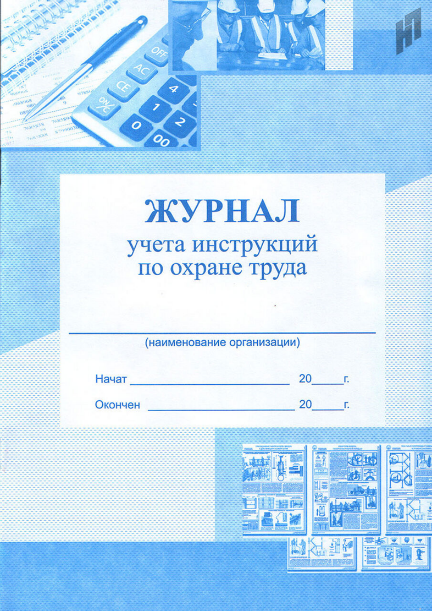 Начат_________________20____г.Окончен_______________20____г.	______________________________________________________________________________ПОЛНОЕ НАИМЕНОВАНИЕ ОБРАЗОВАТЕЛЬНОГО УЧРЕЖДЕНИЯЖУРНАЛУЧЕТА ВЫДАЧИ ИНСТРУКЦИЙ ПО ОХРАНЕ ТРУДА ДЛЯ РАБОТНИКОВНачат_________________20____г.Окончен_______________20____г.________________________ПОЛНОЕ НАИМЕНОВАНИЕ ОБРАЗОВАТЕЛЬНОГО УЧРЕЖДЕНИЯЖУРНАЛРЕГИСТРАЦИИ НЕСЧАСТНЫХ СЛУЧАЕВ НА ПРОИЗВОДСТВЕ*Начат_________________20____г.Окончен_______________20____г.* Журнал регистрации несчастных случаев на производстве подлежит хранению в организации в течение 45 лет.** Если специальная оценка условий труда (аттестация рабочих мест по условиям труда) не проводилась, столбец 5.1 не заполняется.________________________ПОЛНОЕ НАИМЕНОВАНИЕ ОБРАЗОВАТЕЛЬНОГО УЧРЕЖДЕНИЯЖУРНАЛРЕГИСТРАЦИИ НЕСЧАСТНЫХ СЛУЧАЕВ С ОБУЧАЮЩИМИСЯв __________________________________________________________(наименование организации, осуществляющей образовательную деятельность)Начат_________________20____г.Окончен_______________20____г.Информация о несчастном случае регистрируется организацией, осуществляющей образовательную деятельность, в журнале регистрации несчастных случаев с обучающимися, рекомендуемый образец которого приведен в соответствии с Приложением №6 к Порядку расследования и учета несчастных случаев с обучающимися во время пребывания в организации, осуществляющей образовательную деятельность, утвержденному приказом Министерства образования и науки Российской Федерации от 27 июня 2017 г. № 602.Примечание:
* В графе 6 указывается вид происшествия, вследствие которого обучающийся получил травму: падение, в том числе на лестничном марше, площадке, в классе, с высоты собственного роста; вследствие столкновения с другим обучающимся, с предметом; нанесение телесных повреждений другим лицом; удар о металлический предмет; удар рукой (ногой) о стену (парту, стол); воздействие вращающегося предмета (летящего, брошенного); поражение электрическим током, воздействие острым (колющим) предметом; повреждения, полученные при дорожно-транспортном происшествии и прочее._________________________________________________________________________________________________ПОЛНОЕ НАИМЕНОВАНИЕ ОБРАЗОВАТЕЛЬНОГО УЧРЕЖДЕНИЯЖУРНАЛУЧЕТА МИКРОПОВРЕЖДЕНИЙ (МИКРОТРАВМ) РАБОТНИКОВНачат_________________20____г.Окончен_______________20____г.________________________________________________________________ПОЛНОЕ НАИМЕНОВАНИЕ ОБРАЗОВАТЕЛЬНОГО УЧРЕЖДЕНИЯЖУРНАЛРЕГИСТРАЦИИ ПРОХОЖДЕНИЯ СТАЖИРОВКИ НА РАБОЧЕМ МЕСТЕНачат_________________20____г.Окончен_______________20____г.______________________________________________________________________________ПОЛНОЕ НАИМЕНОВАНИЕ ОБРАЗОВАТЕЛЬНОГО УЧРЕЖДЕНИЯЖУРНАЛрегистрации приказов по охране трудаНачат______________20___Окончен____________20___Утв. постановлением Минтруда Россииот 24 октября 2002 г. № 73Форма 6ПРОТОКОЛ
опроса пострадавшего при несчастном случае
(очевидца несчастного случая, должностного лица)Мною, председателем (членом) комиссии по расследованию несчастного случая, образо-
произведен опрос пострадавшего (очевидца несчастного случая на производстве, должностного
(нужное подчеркнуть)лица организации):могу показать следующее:Приложение № 2к Порядку расследования и учетанесчастных случаев с обучающимисяво время пребывания в организации,осуществляющей образовательнуюдеятельность, утв. приказомМинобрнауки Россииот 27 июня 2017 г. № 602(Рекомендуемый образец)ПРОТОКОЛ
опроса очевидца несчастного случая, должностного лица, проводившего
учебное занятие (мероприятие) в организации, осуществляющей
образовательную деятельностьКомиссией в составе:Председателя комиссии по расследованию несчастного случая с обучающимися в организации, осуществляющей образовательную деятельность	,(фамилия, имя, отчество (при наличии) руководитель организации, осуществляющей
образовательную деятельность) / учредитель/членов/  	,(фамилия, имя, отчество (при наличии) членов комиссии организации,
осуществляющей образовательную деятельность)образованной распорядительным актом 	,(указываются реквизиты распорядительного акта)(должность, фамилия, имя, отчество (при наличии) председателя комиссии/члена комиссии/,
производившего опрос)в помещении 	произведен опрос(указать место проведения опроса)очевидца несчастного случая, должностного лица организации, осуществляющей образовательную деятельность:(нужное подчеркнуть)1) фамилия, имя, отчество (при наличии) 2) дата рождения 3) место рождения * 4) место жительства и (или) регистрации * телефон * 5) место работы или учебы * 6) должность * 7) иные данные о личности опрашиваемого (подпись, фамилия, имя, отчество (при наличии) опрашиваемого)Иные лица, участвовавшие в опросе (фамилия, имя, отчество (при наличии) лиц, участвовавших в опросе: другие члены комиссии по расследованию несчастного случая с обучающимся, законные представители)	, могу сообщить следующее:(фамилия, имя, отчество (при наличии) пострадавшего)(излагаются обстоятельства, при которых произошел несчастный случай, и информация опрашиваемого,
а также поставленные перед ним вопросы и ответы на них)(подпись, фамилия, имя, отчество (при наличии) опрашиваемого, дата)(подпись, фамилия, имя, отчество (при наличии) лица, проводившего опрос, дата)(подписи, фамилии, имена, отчества (при наличии) иных лиц, участвовавших в опросе, дата)С настоящим протоколом ознакомлен 	(подпись, фамилия, имя, отчество (при наличии)
опрашиваемого, дата)Протокол прочитан вслух 	(подпись, фамилия, имя, отчество (при наличии) лица,
проводившего опрос, дата)Замечания к протоколу (содержание замечаний либо указание на их отсутствие)СОДЕРЖАНИЕСТР.Положение о комиссии по охране труда в образовательной организации                                                 4-7ПОЛОЖЕНИЕ об уполномоченном (доверенном) лице по охране труда профсоюзного комитета в образовательной организации                                                 7-11Положение об административно-общественном контроле за состоянием условий и охраны труда в образовательной организации                                                 11-14ФОРМА ЖУРНАЛА АДМИНИСТРАТИВНО_ОБЩЕСТВЕННОГО КОНТРОЛЯ ПО ОХРАНЕ ТРУДА (ТРЕХСТУПЕНЧАТОГО КОНТРОЛЯ)                                          15 положение о проведении обучения по охране руда в образовательной организации                               15-29Положение о порядке проведения инструктажей по охране труда с работниками и обучающимися образовательной организации                                                          29-33Положение по разработке, учету и применению правили инструкций по охране труда в образовательнойорганизации                                                                                      33-41Положение о расследовании несчастных случаев
с обучающимися (воспитанниками) во время пребывания в образовательной организации                                                                       41-48СООБЩЕНИЕ о несчастном случае                                            48-49ПРОТОКОЛ опроса очевидца несчастного случая должностного лица, проводившего учебное занятие (мероприятие) в организации, осуществляющей образовательную деятельность                                                  49-51 ПРОТОКОЛ осмотра места несчастного случая, произошедшего в организации, осуществляющей образовательную деятельность                                                         51-53АКТ № _____о расследовании несчастного случая с обучающимся                                                                                53-55АКТ № _____о расследовании группового несчастного случая, тяжелого несчастного случая либо несчастного случая со смертельным исходом с обучающимся                                       56-58ЖУРНАЛ регистрации несчастных случаев с обучающимися59АКТ № ______о расследовании группового несчастного случая, тяжелого несчастного случая либо несчастного случая со смертельным исходом с обучающимся60-62 АКТ о расследовании группового несчастного случая (тяжелого несчастного случая, несчастного случая со смертельным исходом)                                                                    62-65АКТ № _____о несчастном случае на производстве                   66-69АКТ № _____о расследовании несчастного случая с обучающимся70-72ЖУРНАЛ РЕГИСТРАЦИИ ВВОДНОГО ИНСТРУКТАЖА ПО ОХРАНЕ ТРУДА  74-75ЖУРНАЛ РЕГИСТРАЦИИ ИНСТРУКТАЖА ПО ОХРАНЕ ТРУДА НА РАБОЧЕМ МЕСТЕ                                                                                                              76-77ЖУРНАЛ РЕГИСТРАЦИИ ЦЕЛЕВОГО ИНСТРУКТАЖА ПО ОХРАНЕ ТРУДА   78-79ЖУРНАЛ РЕГИСТРАЦИИ ИНСТРУКТАЖЕЙ ДЛЯ ОБУЧАЮЩИХСЯ                  80-81ЖУРНАЛ УЧЕТА ИНСТРУКЦИЙ ПО ОХРАНЕ ТРУДА ДЛЯ РАБОТНИКОВ       82-83ЖУРНАЛ УЧЕТА ВЫДАЧИ ИНСТРУКЦИЙ ПО ОХРАНЕ ТРУДА ДЛЯ РАБОТНИКОВ     84-85  ЖУРНАЛ РЕГИСТРАЦИИ НЕСЧАСТНЫХ СЛУЧАЕВ НА ПРПРОИЗВОДСТВЕ85-86ЖУРНАЛ РЕГИСТРАЦИИ НЕСЧАСТНЫХ СЛУЧАЕВ С ОБУЧАЮЩИМИСЯ     87-89ЖУРНАЛ УЧЕТА МИКРОПОВРЕЖДЕНИЙ (МИКРОТРАВМ) РАБОТНИКОВ     90-92ЖУРНАЛ РЕГИСТРАЦИИ ПРОХОЖДЕНИЯ СТАЖИРОВКИ НА РАБОЧЕМ МЕСТЕ93-94ЖУРНАЛ регистрации приказов по охране труда95-96ПРОТОКОЛ опроса пострадавшего при несчастном случае (очевидца несчастного случая, должностного лица)97-100ПРОТОКОЛ опроса очевидца несчастного случая, должностного лица, проводившего учебное занятие (мероприятие) в организации, осуществляющей образовательную деятельность101-103ПРОТОКОЛ осмотра места несчастного случая, происшедшего103-106ПРОТОКОЛ осмотра места несчастного случая, произошедшего в организации, осуществляющей образовательную деятельность106-108ПРОТОКОЛ № ______проверки знания требований охраны труда работников108-110ИЗВЕЩЕНИЕ о групповом несчастном случае (тяжелом несчастном случае, несчастном случае со смертельным исходом)110-111СООБЩЕНИЕ о несчастном случае111СООБЩЕНИЕ о последствиях несчастного случая на производстве и принятых мерах112-114СПРАВКА о рассмотрении причин и обстоятельств, приведших к возникновению микроповреждения (микротравмы) работника114-115ПРИКАЗ «О назначении лиц, ответственных за организацию безопасной работы и обеспечение выполнения требований охраны труда»115-116ПРИКАЗ «О возложении обязанностей специалиста по охране труда»   117-118ПРИКАЗ «О создании комиссии по охране труда»119-120ПРИКАЗ «Об административно-общественном контроле за состоянием условий и охраны труда»120-121ПРИКАЗ «О введении в действие Положения о проведении обучения по охране труда и назначении ответственных лиц»121-123ПРИКАЗ «О назначении комиссии по проверке знания требований охраны труда у работников»123-124ПРИКАЗ «О проведении обучения по охране труда»124-126ПРИКАЗ «О введении в действие инструкций по охране труда»126-128ПРИКАЗ «О продлении срока действия инструкций по охране труда»128-129Дата Ступень контроляСодержание предложенийи замечанийДолжность, фамилия проверяющегоОтметка ответственного лица об устранении выявленных недостатков12345“”20г.(место составления
протокола)Опрос начатвчас.мин.Опрос оконченвчас.мин.По существу несчастного случая,
происшедшего“”20г. сПротокол опроса составлен(должность, фамилия, имя, отчество (при наличии) председателя комиссии
или иного лица, проводившего опрос, подпись, дата)(должность, фамилия, имя, отчество (при наличии) председателя комиссии
или иного лица, проводившего опрос, подпись, дата)(должность, фамилия, имя, отчество (при наличии) председателя комиссии
или иного лица, проводившего опрос, подпись, дата)“”20г.(место составления)Осмотр начатвчас.мин.Осмотр оконченвчас.мин.А    АКТ №№ п/пНаименование мероприятияСрок исполненияИсполнительОтметка о выполнении(подпись, расшифровка подписи)(подпись, расшифровка подписи)(дата)(подпись, расшифровка подписи)(подпись, расшифровка подписи)(подпись, расшифровка подписи)(подпись, расшифровка подписи)(подпись, расшифровка подписи)(подпись, расшифровка подписи)(подпись, расшифровка подписи)(подпись, расшифровка подписи)(дата)(подпись, расшифровка подписи)(подпись, расшифровка подписи)(подпись, расшифровка подписи)(подпись, расшифровка подписи)(подпись, расшифровка подписи)(подпись, расшифровка подписи)(подпись, расшифровка подписи)(подпись, расшифровка подписи)(дата)(подпись, расшифровка подписи)(подпись, расшифровка подписи)(подпись, расшифровка подписи)(подпись, расшифровка подписи)(подпись, расшифровка подписи)(подпись, расшифровка подписи)(подпись, расшифровка подписи)(подпись, расшифровка подписи)(дата)Акт вэкз. составлен “”202г.       АКТ №проведено в период с“”20г.по “”20г.№ п/пНаименование мероприятияСрок исполненияИсполнительОтметка о выполненииПредседатель комиссии(подпись, расшифровка подписи)(подпись, расшифровка подписи)(дата)Члены комиссии:(подпись, расшифровка подписи)(подпись, расшифровка подписи)(дата)(подпись, расшифровка подписи)(подпись, расшифровка подписи)(дата)(подпись, расшифровка подписи)(подпись, расшифровка подписи)(дата)Акт вэкз. составлен “”20г.N п/пДата, время происшедшего несчастного случаяФамилия,имя, отчество, дата и год рождения пострадавшегоКурс (аудитория, класс, группа)Место несчастного случаяВид происшествия*Краткие обстоятельства и причины несчастного случаяN и дата составления актаКоличество дней нетрудоспособности всвязи с несчастнымслучаем, диагноз посправкеПоследствия несчастного случаяПоследствия несчастного случаяПоследствия несчастного случаяПринятые меры по устранению причин несчастного случаяN п/пДата, время происшедшего несчастного случаяФамилия,имя, отчество, дата и год рождения пострадавшегоКурс (аудитория, класс, группа)Место несчастного случаяВид происшествия*Краткие обстоятельства и причины несчастного случаяN и дата составления актаКоличество дней нетрудоспособности всвязи с несчастнымслучаем, диагноз посправкеВыздоровелУстановлена инвалидностьI, II или III группы/катего рия "ребенок -инвалид"Смертельный исходПринятые меры по устранению причин несчастного случая12345678910111213АК       АКТпроведено в период с“”20г.по “”20г.№ п/пНаименование мероприятияСрок исполненияИсполнительОтметка о выполненииПредседатель комиссии(подпись, расшифровка подписи)(подпись, расшифровка подписи)(дата)Члены комиссии:(подпись, расшифровка подписи)(подпись, расшифровка подписи)(дата)(подпись, расшифровка подписи)(подпись, расшифровка подписи)(дата)(подпись, расшифровка подписи)(подпись, расшифровка подписи)(дата)Акт вэкз. составлен “”20г.Расследованиенесчастного случая,несчастного случая,несчастного случая,несчастного случая,(группового, тяжелого, со смертельным исходом)(группового, тяжелого, со смертельным исходом)(группового, тяжелого, со смертельным исходом)(группового, тяжелого, со смертельным исходом)(группового, тяжелого, со смертельным исходом)(группового, тяжелого, со смертельным исходом)(группового, тяжелого, со смертельным исходом)(группового, тяжелого, со смертельным исходом)(группового, тяжелого, со смертельным исходом)(группового, тяжелого, со смертельным исходом)(группового, тяжелого, со смертельным исходом)(группового, тяжелого, со смертельным исходом)(группового, тяжелого, со смертельным исходом)(группового, тяжелого, со смертельным исходом)(группового, тяжелого, со смертельным исходом)(группового, тяжелого, со смертельным исходом)(группового, тяжелого, со смертельным исходом)(группового, тяжелого, со смертельным исходом)(группового, тяжелого, со смертельным исходом)(группового, тяжелого, со смертельным исходом)(группового, тяжелого, со смертельным исходом)происшедшего 	 «происшедшего 	 «»»20г. вг. в час. час. мин. мин. мин. мин. мин.(наименование, место нахождения, юридический адрес организации, отраслевая принадлежность (код основного вида(наименование, место нахождения, юридический адрес организации, отраслевая принадлежность (код основного вида(наименование, место нахождения, юридический адрес организации, отраслевая принадлежность (код основного вида(наименование, место нахождения, юридический адрес организации, отраслевая принадлежность (код основного вида(наименование, место нахождения, юридический адрес организации, отраслевая принадлежность (код основного вида(наименование, место нахождения, юридический адрес организации, отраслевая принадлежность (код основного вида(наименование, место нахождения, юридический адрес организации, отраслевая принадлежность (код основного вида(наименование, место нахождения, юридический адрес организации, отраслевая принадлежность (код основного вида(наименование, место нахождения, юридический адрес организации, отраслевая принадлежность (код основного вида(наименование, место нахождения, юридический адрес организации, отраслевая принадлежность (код основного вида(наименование, место нахождения, юридический адрес организации, отраслевая принадлежность (код основного вида(наименование, место нахождения, юридический адрес организации, отраслевая принадлежность (код основного вида(наименование, место нахождения, юридический адрес организации, отраслевая принадлежность (код основного вида(наименование, место нахождения, юридический адрес организации, отраслевая принадлежность (код основного вида(наименование, место нахождения, юридический адрес организации, отраслевая принадлежность (код основного вида(наименование, место нахождения, юридический адрес организации, отраслевая принадлежность (код основного вида(наименование, место нахождения, юридический адрес организации, отраслевая принадлежность (код основного вида(наименование, место нахождения, юридический адрес организации, отраслевая принадлежность (код основного вида(наименование, место нахождения, юридический адрес организации, отраслевая принадлежность (код основного вида(наименование, место нахождения, юридический адрес организации, отраслевая принадлежность (код основного вида(наименование, место нахождения, юридический адрес организации, отраслевая принадлежность (код основного вида(наименование, место нахождения, юридический адрес организации, отраслевая принадлежность (код основного вида(наименование, место нахождения, юридический адрес организации, отраслевая принадлежность (код основного вида(наименование, место нахождения, юридический адрес организации, отраслевая принадлежность (код основного вида(наименование, место нахождения, юридический адрес организации, отраслевая принадлежность (код основного вида(наименование, место нахождения, юридический адрес организации, отраслевая принадлежность (код основного видаэкономической деятельности по ОКВЭД), наименование вышестоящего федерального органаэкономической деятельности по ОКВЭД), наименование вышестоящего федерального органаэкономической деятельности по ОКВЭД), наименование вышестоящего федерального органаэкономической деятельности по ОКВЭД), наименование вышестоящего федерального органаэкономической деятельности по ОКВЭД), наименование вышестоящего федерального органаэкономической деятельности по ОКВЭД), наименование вышестоящего федерального органаэкономической деятельности по ОКВЭД), наименование вышестоящего федерального органаэкономической деятельности по ОКВЭД), наименование вышестоящего федерального органаэкономической деятельности по ОКВЭД), наименование вышестоящего федерального органаэкономической деятельности по ОКВЭД), наименование вышестоящего федерального органаэкономической деятельности по ОКВЭД), наименование вышестоящего федерального органаэкономической деятельности по ОКВЭД), наименование вышестоящего федерального органаэкономической деятельности по ОКВЭД), наименование вышестоящего федерального органаэкономической деятельности по ОКВЭД), наименование вышестоящего федерального органаэкономической деятельности по ОКВЭД), наименование вышестоящего федерального органаэкономической деятельности по ОКВЭД), наименование вышестоящего федерального органаэкономической деятельности по ОКВЭД), наименование вышестоящего федерального органаэкономической деятельности по ОКВЭД), наименование вышестоящего федерального органаэкономической деятельности по ОКВЭД), наименование вышестоящего федерального органаэкономической деятельности по ОКВЭД), наименование вышестоящего федерального органаэкономической деятельности по ОКВЭД), наименование вышестоящего федерального органаэкономической деятельности по ОКВЭД), наименование вышестоящего федерального органаэкономической деятельности по ОКВЭД), наименование вышестоящего федерального органаэкономической деятельности по ОКВЭД), наименование вышестоящего федерального органаэкономической деятельности по ОКВЭД), наименование вышестоящего федерального органаэкономической деятельности по ОКВЭД), наименование вышестоящего федерального органаисполнительной власти; фамилия, инициалы работодателя – физического лица)исполнительной власти; фамилия, инициалы работодателя – физического лица)исполнительной власти; фамилия, инициалы работодателя – физического лица)исполнительной власти; фамилия, инициалы работодателя – физического лица)исполнительной власти; фамилия, инициалы работодателя – физического лица)исполнительной власти; фамилия, инициалы работодателя – физического лица)исполнительной власти; фамилия, инициалы работодателя – физического лица)исполнительной власти; фамилия, инициалы работодателя – физического лица)исполнительной власти; фамилия, инициалы работодателя – физического лица)исполнительной власти; фамилия, инициалы работодателя – физического лица)исполнительной власти; фамилия, инициалы работодателя – физического лица)исполнительной власти; фамилия, инициалы работодателя – физического лица)исполнительной власти; фамилия, инициалы работодателя – физического лица)исполнительной власти; фамилия, инициалы работодателя – физического лица)исполнительной власти; фамилия, инициалы работодателя – физического лица)исполнительной власти; фамилия, инициалы работодателя – физического лица)исполнительной власти; фамилия, инициалы работодателя – физического лица)исполнительной власти; фамилия, инициалы работодателя – физического лица)исполнительной власти; фамилия, инициалы работодателя – физического лица)исполнительной власти; фамилия, инициалы работодателя – физического лица)исполнительной власти; фамилия, инициалы работодателя – физического лица)исполнительной власти; фамилия, инициалы работодателя – физического лица)исполнительной власти; фамилия, инициалы работодателя – физического лица)исполнительной власти; фамилия, инициалы работодателя – физического лица)исполнительной власти; фамилия, инициалы работодателя – физического лица)исполнительной власти; фамилия, инициалы работодателя – физического лица)проведено в период 	с «проведено в период 	с «проведено в период 	с «проведено в период 	с «»2020 г.	по « г.	по « г.	по «»20г.Лица, проводившие расследование несчастного случая:Лица, проводившие расследование несчастного случая:Лица, проводившие расследование несчастного случая:Лица, проводившие расследование несчастного случая:Лица, проводившие расследование несчастного случая:Лица, проводившие расследование несчастного случая:Лица, проводившие расследование несчастного случая:Лица, проводившие расследование несчастного случая:Лица, проводившие расследование несчастного случая:Лица, проводившие расследование несчастного случая:Лица, проводившие расследование несчастного случая:Лица, проводившие расследование несчастного случая:Лица, проводившие расследование несчастного случая:Лица, проводившие расследование несчастного случая:Лица, проводившие расследование несчастного случая:(фамилия, инициалы, должность, место работы)(фамилия, инициалы, должность, место работы)(фамилия, инициалы, должность, место работы)(фамилия, инициалы, должность, место работы)(фамилия, инициалы, должность, место работы)(фамилия, инициалы, должность, место работы)(фамилия, инициалы, должность, место работы)(фамилия, инициалы, должность, место работы)(фамилия, инициалы, должность, место работы)(фамилия, инициалы, должность, место работы)(фамилия, инициалы, должность, место работы)(фамилия, инициалы, должность, место работы)(фамилия, инициалы, должность, место работы)(фамилия, инициалы, должность, место работы)(фамилия, инициалы, должность, место работы)(фамилия, инициалы, должность, место работы)(фамилия, инициалы, должность, место работы)(фамилия, инициалы, должность, место работы)(фамилия, инициалы, должность, место работы)(фамилия, инициалы, должность, место работы)(фамилия, инициалы, должность, место работы)(фамилия, инициалы, должность, место работы)(фамилия, инициалы, должность, место работы)(фамилия, инициалы, должность, место работы)(фамилия, инициалы, должность, место работы)(фамилия, инициалы, должность, место работы)Лица, принимавшие участие в расследовании несчастного случая:Лица, принимавшие участие в расследовании несчастного случая:Лица, принимавшие участие в расследовании несчастного случая:Лица, принимавшие участие в расследовании несчастного случая:Лица, принимавшие участие в расследовании несчастного случая:Лица, принимавшие участие в расследовании несчастного случая:Лица, принимавшие участие в расследовании несчастного случая:Лица, принимавшие участие в расследовании несчастного случая:Лица, принимавшие участие в расследовании несчастного случая:(фамилия, инициалы доверенного лица пострадавшего (пострадавших); фамилия, инициалы,(фамилия, инициалы доверенного лица пострадавшего (пострадавших); фамилия, инициалы,(фамилия, инициалы доверенного лица пострадавшего (пострадавших); фамилия, инициалы,(фамилия, инициалы доверенного лица пострадавшего (пострадавших); фамилия, инициалы,(фамилия, инициалы доверенного лица пострадавшего (пострадавших); фамилия, инициалы,(фамилия, инициалы доверенного лица пострадавшего (пострадавших); фамилия, инициалы,(фамилия, инициалы доверенного лица пострадавшего (пострадавших); фамилия, инициалы,(фамилия, инициалы доверенного лица пострадавшего (пострадавших); фамилия, инициалы,(фамилия, инициалы доверенного лица пострадавшего (пострадавших); фамилия, инициалы,(фамилия, инициалы доверенного лица пострадавшего (пострадавших); фамилия, инициалы,(фамилия, инициалы доверенного лица пострадавшего (пострадавших); фамилия, инициалы,(фамилия, инициалы доверенного лица пострадавшего (пострадавших); фамилия, инициалы,должность и место работы других лиц, принимавших участие в расследовании несчастного случая)должность и место работы других лиц, принимавших участие в расследовании несчастного случая)должность и место работы других лиц, принимавших участие в расследовании несчастного случая)должность и место работы других лиц, принимавших участие в расследовании несчастного случая)должность и место работы других лиц, принимавших участие в расследовании несчастного случая)должность и место работы других лиц, принимавших участие в расследовании несчастного случая)должность и место работы других лиц, принимавших участие в расследовании несчастного случая)должность и место работы других лиц, принимавших участие в расследовании несчастного случая)должность и место работы других лиц, принимавших участие в расследовании несчастного случая)должность и место работы других лиц, принимавших участие в расследовании несчастного случая)должность и место работы других лиц, принимавших участие в расследовании несчастного случая)должность и место работы других лиц, принимавших участие в расследовании несчастного случая)1. Сведения о пострадавшем (пострадавших):1. Сведения о пострадавшем (пострадавших):1. Сведения о пострадавшем (пострадавших):1. Сведения о пострадавшем (пострадавших):1. Сведения о пострадавшем (пострадавших):1. Сведения о пострадавшем (пострадавших):1. Сведения о пострадавшем (пострадавших):1. Сведения о пострадавшем (пострадавших):1. Сведения о пострадавшем (пострадавших):1. Сведения о пострадавшем (пострадавших):1. Сведения о пострадавшем (пострадавших):1. Сведения о пострадавшем (пострадавших):фамилия, имя, отчествофамилия, имя, отчествофамилия, имя, отчествофамилия, имя, отчествофамилия, имя, отчествопол (мужской, женский)пол (мужской, женский)пол (мужской, женский)пол (мужской, женский)пол (мужской, женский)пол (мужской, женский)дата рожденияпрофессиональный статуспрофессиональный статуспрофессиональный статуспрофессиональный статуспрофессиональный статуспрофессиональный статуспрофессиональный статуспрофессия (должность)профессия (должность)профессия (должность)профессия (должность)стаж работы, при выполнении которой произошел несчастный случайстаж работы, при выполнении которой произошел несчастный случайстаж работы, при выполнении которой произошел несчастный случайстаж работы, при выполнении которой произошел несчастный случайстаж работы, при выполнении которой произошел несчастный случайстаж работы, при выполнении которой произошел несчастный случайстаж работы, при выполнении которой произошел несчастный случайстаж работы, при выполнении которой произошел несчастный случайстаж работы, при выполнении которой произошел несчастный случайстаж работы, при выполнении которой произошел несчастный случай(число полных лет и месяцев)(число полных лет и месяцев), в том числе в данной организации, в том числе в данной организации, в том числе в данной организации, в том числе в данной организации, в том числе в данной организации, в том числе в данной организации,(число полных лет и месяцев)(число полных лет и месяцев)(число полных лет и месяцев)семейное положениесемейное положениесемейное положение(состав семьи, фамилии, инициалы, возраст членов семьи, находящихся на(состав семьи, фамилии, инициалы, возраст членов семьи, находящихся на(состав семьи, фамилии, инициалы, возраст членов семьи, находящихся на(состав семьи, фамилии, инициалы, возраст членов семьи, находящихся на(состав семьи, фамилии, инициалы, возраст членов семьи, находящихся на(состав семьи, фамилии, инициалы, возраст членов семьи, находящихся на(состав семьи, фамилии, инициалы, возраст членов семьи, находящихся на(состав семьи, фамилии, инициалы, возраст членов семьи, находящихся на(состав семьи, фамилии, инициалы, возраст членов семьи, находящихся наиждивении пострадавшего)иждивении пострадавшего)иждивении пострадавшего)иждивении пострадавшего)иждивении пострадавшего)иждивении пострадавшего)иждивении пострадавшего)иждивении пострадавшего)иждивении пострадавшего)иждивении пострадавшего)иждивении пострадавшего)иждивении пострадавшего)Вводный инструктажВводный инструктажВводный инструктаж(число, месяц, год)(число, месяц, год)(число, месяц, год)(число, месяц, год)(число, месяц, год)(число, месяц, год)(число, месяц, год)(число, месяц, год)(число, месяц, год)(число, месяц, год)(число, месяц, год)(число, месяц, год)(число, месяц, год)(число, месяц, год)Инструктаж на рабочем местеИнструктаж на рабочем местеИнструктаж на рабочем местеИнструктаж на рабочем местеИнструктаж на рабочем месте(первичный, повторный, внеплановый, целевой)(первичный, повторный, внеплановый, целевой)(первичный, повторный, внеплановый, целевой)(первичный, повторный, внеплановый, целевой)(первичный, повторный, внеплановый, целевой)(первичный, повторный, внеплановый, целевой)(первичный, повторный, внеплановый, целевой)(первичный, повторный, внеплановый, целевой)по профес-по профес-по профес-по профес-(нужное подчеркнуть)(нужное подчеркнуть)(нужное подчеркнуть)(нужное подчеркнуть)(нужное подчеркнуть)(нужное подчеркнуть)(нужное подчеркнуть)(нужное подчеркнуть)сии или виду работы, при выполнении которой произошел несчастный случайсии или виду работы, при выполнении которой произошел несчастный случайсии или виду работы, при выполнении которой произошел несчастный случайсии или виду работы, при выполнении которой произошел несчастный случайсии или виду работы, при выполнении которой произошел несчастный случайсии или виду работы, при выполнении которой произошел несчастный случайсии или виду работы, при выполнении которой произошел несчастный случайсии или виду работы, при выполнении которой произошел несчастный случайсии или виду работы, при выполнении которой произошел несчастный случайсии или виду работы, при выполнении которой произошел несчастный случайсии или виду работы, при выполнении которой произошел несчастный случайсии или виду работы, при выполнении которой произошел несчастный случай(число, месяц, год)(число, месяц, год)(число, месяц, год)(число, месяц, год)(число, месяц, год)(число, месяц, год)(число, месяц, год)(число, месяц, год)(число, месяц, год)(число, месяц, год)(число, месяц, год)(число, месяц, год)(число, месяц, год)(число, месяц, год)(число, месяц, год)(число, месяц, год)(число, месяц, год)Стажировка: 	с «»»20 г. 	по «»20г.(если не проводилась – указать)(если не проводилась – указать)(если не проводилась – указать)(если не проводилась – указать)(если не проводилась – указать)(если не проводилась – указать)(если не проводилась – указать)(если не проводилась – указать)(если не проводилась – указать)(если не проводилась – указать)(если не проводилась – указать)(если не проводилась – указать)(если не проводилась – указать)(если не проводилась – указать)(если не проводилась – указать)(если не проводилась – указать)(если не проводилась – указать)шел несчастный случай: c	«шел несчастный случай: c	«шел несчастный случай: c	«шел несчастный случай: c	«шел несчастный случай: c	«»20 г.	по «»20 г.(если не проводилось – указать)(если не проводилось – указать)(если не проводилось – указать)(если не проводилось – указать)(если не проводилось – указать)(если не проводилось – указать)(если не проводилось – указать)(если не проводилось – указать)(если не проводилось – указать)(если не проводилось – указать)произошел несчастный случай(число, месяц, год, № протокола)3. Краткая характеристика места (объекта), где произошел несчастный случай3. Краткая характеристика места (объекта), где произошел несчастный случай(краткое описание места происшествия с указанием опасных и (или) вредных производственных (краткое описание места происшествия с указанием опасных и (или) вредных производственных (краткое описание места происшествия с указанием опасных и (или) вредных производственных факторов со ссылкой на сведения, содержащиеся в протоколе осмотра места несчастного случая)факторов со ссылкой на сведения, содержащиеся в протоколе осмотра места несчастного случая)факторов со ссылкой на сведения, содержащиеся в протоколе осмотра места несчастного случая)Оборудование, использование которого привело к несчастному случаю(наименование, тип, марка, год выпуска, организация-изготовитель)(наименование, тип, марка, год выпуска, организация-изготовитель)(наименование, тип, марка, год выпуска, организация-изготовитель)условий труда;рабочих мест по условиям труда) (наименование, ИНН)*;4. Обстоятельства несчастного случая(описание обстоятельств, предшествовавших несчастному случаю, последовательное(описание обстоятельств, предшествовавших несчастному случаю, последовательноеизложение событий и действий пострадавшего (пострадавших) и других лиц, связанных сизложение событий и действий пострадавшего (пострадавших) и других лиц, связанных снесчастным случаем, характер и степень тяжести полученных пострадавшим (пострадавшими)несчастным случаем, характер и степень тяжести полученных пострадавшим (пострадавшими)повреждений с указанием поврежденных мест, объективные данные об алкогольном или иномповреждений с указанием поврежденных мест, объективные данные об алкогольном или иномопьянении пострадавшего (пострадавших) и другие сведения, установленные в ходеопьянении пострадавшего (пострадавших) и другие сведения, установленные в ходерасследования)расследования)6. Заключение о лицах, ответственных за допущенные нарушения законодательных и иных нормативных правовых и локальных нормативных актов, явившихся причинами несчастного случая:Подписи лиц, проводивших6. Заключение о лицах, ответственных за допущенные нарушения законодательных и иных нормативных правовых и локальных нормативных актов, явившихся причинами несчастного случая:Подписи лиц, проводивших(подпись, фамилия, инициалы работодателя (его представителя))(подпись, фамилия, инициалы работодателя (его представителя))(подпись, фамилия, инициалы работодателя (его представителя))(подпись, фамилия, инициалы работодателя (его представителя))(подпись, фамилия, инициалы работодателя (его представителя))(подпись, фамилия, инициалы работодателя (его представителя))(подпись, фамилия, инициалы работодателя (его представителя))«»20г.АКТ №1. Дата и время несчастного случая(число, месяц, год и время происшествия несчастного случая,(число, месяц, год и время происшествия несчастного случая,количество полных часов от начала работы) количество полных часов от начала работы) 2. Организация (работодатель), работником которой является (являлся) пострадавший2. Организация (работодатель), работником которой является (являлся) пострадавший(наименование, место нахождения, юридический адрес, ведомственная и отраслевая(наименование, место нахождения, юридический адрес, ведомственная и отраслевая(наименование, место нахождения, юридический адрес, ведомственная и отраслеваяпринадлежность (код основного вида экономической деятельности по ОКВЭД); фамилия, инициалы работодателя –принадлежность (код основного вида экономической деятельности по ОКВЭД); фамилия, инициалы работодателя –принадлежность (код основного вида экономической деятельности по ОКВЭД); фамилия, инициалы работодателя –физического лица)физического лица)физического лица)Наименование структурного подразделения3. Организация, направившая работника(наименование, место нахождения, юридический адрес, отраслевая принадлежность)(наименование, место нахождения, юридический адрес, отраслевая принадлежность)4. Лица, проводившие расследование несчастного случая:(фамилия, инициалы, должности и место работы)(фамилия, инициалы, должности и место работы)фамилия, имя, отчествофамилия, имя, отчествофамилия, имя, отчествофамилия, имя, отчествопол (мужской, женский)пол (мужской, женский)пол (мужской, женский)пол (мужской, женский)пол (мужской, женский)дата рожденияпрофессиональный статуспрофессиональный статуспрофессиональный статуспрофессиональный статуспрофессиональный статуспрофессиональный статуспрофессия (должность)профессия (должность)профессия (должность)стаж работы, при выполнении которой произошел несчастный случайстаж работы, при выполнении которой произошел несчастный случайстаж работы, при выполнении которой произошел несчастный случайстаж работы, при выполнении которой произошел несчастный случайстаж работы, при выполнении которой произошел несчастный случайстаж работы, при выполнении которой произошел несчастный случайстаж работы, при выполнении которой произошел несчастный случайстаж работы, при выполнении которой произошел несчастный случай(число полных лет и месяцев), в том числе в данной организации, в том числе в данной организации, в том числе в данной организации, в том числе в данной организации, в том числе в данной организации(число полных лет и месяцев)(число полных лет и месяцев)Вводный инструктажВводный инструктажВводный инструктаж(число, месяц, год)(число, месяц, год)(число, месяц, год)(число, месяц, год)(число, месяц, год)(число, месяц, год)(число, месяц, год)(число, месяц, год)(число, месяц, год)(число, месяц, год)(число, месяц, год)(число, месяц, год)(число, месяц, год)(число, месяц, год)Инструктаж на рабочем местеИнструктаж на рабочем местеИнструктаж на рабочем местеИнструктаж на рабочем местеИнструктаж на рабочем месте(первичный, повторный, внеплановый, целевой)(первичный, повторный, внеплановый, целевой)(первичный, повторный, внеплановый, целевой)(первичный, повторный, внеплановый, целевой)(первичный, повторный, внеплановый, целевой)(первичный, повторный, внеплановый, целевой)(первичный, повторный, внеплановый, целевой)(первичный, повторный, внеплановый, целевой)по профес-по профес-по профес-по профес-(нужное подчеркнуть)(нужное подчеркнуть)(нужное подчеркнуть)(нужное подчеркнуть)(нужное подчеркнуть)(нужное подчеркнуть)(нужное подчеркнуть)(нужное подчеркнуть)сии или виду работы, при выполнении которой произошел несчастный случайсии или виду работы, при выполнении которой произошел несчастный случайсии или виду работы, при выполнении которой произошел несчастный случайсии или виду работы, при выполнении которой произошел несчастный случайсии или виду работы, при выполнении которой произошел несчастный случайсии или виду работы, при выполнении которой произошел несчастный случайсии или виду работы, при выполнении которой произошел несчастный случайсии или виду работы, при выполнении которой произошел несчастный случайсии или виду работы, при выполнении которой произошел несчастный случайсии или виду работы, при выполнении которой произошел несчастный случайсии или виду работы, при выполнении которой произошел несчастный случайсии или виду работы, при выполнении которой произошел несчастный случай(число, месяц, год)(число, месяц, год)(число, месяц, год)(число, месяц, год)(число, месяц, год)(число, месяц, год)(число, месяц, год)(число, месяц, год)(число, месяц, год)(число, месяц, год)(число, месяц, год)(число, месяц, год)(число, месяц, год)(число, месяц, год)(число, месяц, год)(число, месяц, год)(число, месяц, год)Стажировка: с	«»»20г. 	по «»20г.(если не проводилась – указать)(если не проводилась – указать)(если не проводилась – указать)(если не проводилась – указать)(если не проводилась – указать)(если не проводилась – указать)(если не проводилась – указать)(если не проводилась – указать)(если не проводилась – указать)(если не проводилась – указать)(если не проводилась – указать)(если не проводилась – указать)(если не проводилась – указать)(если не проводилась – указать)(если не проводилась – указать)(если не проводилась – указать)(если не проводилась – указать)шел несчастный случай: с	«шел несчастный случай: с	«шел несчастный случай: с	«шел несчастный случай: с	«»20 г.	по «»20 г.(если не проводилось – указать)(если не проводилось – указать)(если не проводилось – указать)(если не проводилось – указать)(если не проводилось – указать)(если не проводилось – указать)(если не проводилось – указать)(если не проводилось – указать)(если не проводилось – указать)(если не проводилось – указать)произошел несчастный случай(число, месяц, год, № протокола)7. Краткая характеристика места (объекта), где произошел несчастный случай7. Краткая характеристика места (объекта), где произошел несчастный случай(краткое описание места происшествия с указанием опасных и (или) вредных производственных (краткое описание места происшествия с указанием опасных и (или) вредных производственных (краткое описание места происшествия с указанием опасных и (или) вредных производственных факторов со ссылкой на сведения, содержащиеся в протоколе осмотра места несчастного случая)факторов со ссылкой на сведения, содержащиеся в протоколе осмотра места несчастного случая)факторов со ссылкой на сведения, содержащиеся в протоколе осмотра места несчастного случая)Оборудование, использование которого привело к несчастному случаю(наименование, тип, марка, год выпуска, организация-изготовитель)(наименование, тип, марка, год выпуска, организация-изготовитель)(наименование, тип, марка, год выпуска, организация-изготовитель)условий труда;рабочих мест по условиям труда) (наименование, ИНН)*;8. Обстоятельства несчастного случая(краткое изложение обстоятельств, предшествовавших несчастному случаю, описание событий(краткое изложение обстоятельств, предшествовавших несчастному случаю, описание событийи действий пострадавшего и других лиц, связанных с несчастным случаем, и другие сведения,и действий пострадавшего и других лиц, связанных с несчастным случаем, и другие сведения,установленные в ходе расследования)установленные в ходе расследования)8.1. Вид происшествиязаключение о тяжести повреждения здоровья(нет, да – указать состояние и степень опьянения в соответствии с заключением порезультатам освидетельствования, проведенного в установленном порядке)8.4. Очевидцы несчастного случая(фамилия, инициалы, постоянное место жительства, домашний телефон)(фамилия, инициалы, постоянное место жительства, домашний телефон)9. Причины несчастного случая(указать основную и сопутствующие причинынесчастного случая со ссылками на нарушенные требования законодательных и иныхнесчастного случая со ссылками на нарушенные требования законодательных и иныхнормативных правовых актов, локальных нормативных актов)нормативных правовых актов, локальных нормативных актов)10. Лица, допустившие нарушение требований охраны труда:(фамилия, инициалы, должность (профессия) с указанием требований законодательных,(фамилия, инициалы, должность (профессия) с указанием требований законодательных,(фамилия, инициалы, должность (профессия) с указанием требований законодательных,иных нормативных  правовых  и  локальных  нормативных актов, предусматривающих их иных нормативных  правовых  и  локальных  нормативных актов, предусматривающих их иных нормативных  правовых  и  локальных  нормативных актов, предусматривающих их ответственность за нарушения, явившиеся причинами несчастного случая, указанными в п. 9ответственность за нарушения, явившиеся причинами несчастного случая, указанными в п. 9ответственность за нарушения, явившиеся причинами несчастного случая, указанными в п. 9настоящего акта; при установлении факта грубой неосторожности пострадавшего указатьнастоящего акта; при установлении факта грубой неосторожности пострадавшего указатьнастоящего акта; при установлении факта грубой неосторожности пострадавшего указатьстепень его вины в процентах)степень его вины в процентах)степень его вины в процентах)Организация (работодатель), работниками которой являются данные лицаОрганизация (работодатель), работниками которой являются данные лица(наименование, адрес)(наименование, адрес)(наименование, адрес)11. Мероприятия по устранению причин несчастного случая, срокирасследование несчастного случая(фамилии, инициалы, дата)         АКТ №№ п/пНаименование мероприятияСрок исполненияИсполнительОтметка о выполнении(подпись, расшифровка подписи)(подпись, расшифровка подписи)(дата)(подпись, расшифровка подписи)(подпись, расшифровка подписи)(подпись, расшифровка подписи)(подпись, расшифровка подписи)(подпись, расшифровка подписи)(подпись, расшифровка подписи)(подпись, расшифровка подписи)(подпись, расшифровка подписи)(дата)(подпись, расшифровка подписи)(подпись, расшифровка подписи)(подпись, расшифровка подписи)(подпись, расшифровка подписи)(подпись, расшифровка подписи)(подпись, расшифровка подписи)(подпись, расшифровка подписи)(подпись, расшифровка подписи)(дата)(подпись, расшифровка подписи)(подпись, расшифровка подписи)(подпись, расшифровка подписи)(подпись, расшифровка подписи)(подпись, расшифровка подписи)(подпись, расшифровка подписи)(подпись, расшифровка подписи)(подпись, расшифровка подписи)(дата)Акт вэкз. составлен “”202г.Дата проведения инструктажаФамилия, имя, отчество
(при наличии) работника, прошедшего вводный инструктажПрофессия, должность работника, прошедшего вводный инструктажЧисло, месяц, год рождения работника, прошедшего вводный инструктажНаименование подразделения, в котором будет осуществлять трудовую деятельность работникФамилия, имя, отчество
(при наличии), профессия (должность) работника, проводившего вводный инструктажПодпись работника, проводившего вводный инструктаж по охране трудаПодпись работника, прошедшего вводный инструктаж12345678Дата проведения инструктажаФамилия, имя, отчество
(при наличии) работника, прошедшего инструктажПрофессия, должность работника, прошедшего инструктаж Число, месяц, год рождения работника, прошедшего инструктажВид инструктажа по охране труда(первичный, повторный, внеплановый)Причина проведения внепланового инструктажаФамилия, имя, отчество
(при наличии), профессия (должность) работника, проводившего инструктажНаименование локального акта, в объеме требований которого проведен инструктажПодпись работника, проводившего инструктажПодпись работника, прошедшего инструктаж12345678910Дата проведения инструктажаФамилия, имя, отчество
(при наличии) работника, прошедшего инструктажПрофессия, должность работника, прошедшего инструктаж Число, месяц, год рождения работника, прошедшего инструктажПричина проведения целевого инструктажаФамилия, имя, отчество
(при наличии), профессия (должность) работника, проводившего инструктажНаименование локального акта, в объеме требований которого проведен инструктажПодпись работника, проводившего инструктажПодпись работника, прошедшего инструктаж123456789№ п/пФамилия, имя, отчество
(при наличии) обучающегося (воспитанника), прошедшего инструктажДата проведения инструктажаКласс, группаСодержание инструкции, номер инструкцииФамилия, имя, отчество
(при наличии), профессия (должность) проводившего инструктажПодпись проводившего инструктажПодпись получившего инструктаж 12345678№п/пДатаНаименование инструкцииДата утвержденияОбозначение (номер)Плановый срок проверкиФ.И.О. и должность работника, производившего учетПодпись работника, производившего учет12345678№п/пДата выдачи Обозначение (номер) инструкцииНаименование инструкцииКоличество выданных экземпляровФ.И.О. и должность (профессия) получателя инструкцииПодпись получателя инструкции1234567№ п/пДата и время несчастного случаяФ.И.О. пострадавшего, год рождения, общий стаж работыПрофессия (должность) пострадавшегоМесто, где произошел несчастный случай (структурное подразделение)Индивидуальный номер рабочего места **Вид происшествия, приведшего к несчастному случаю123455.16Описание обстоятельств, при которых произошел несчастный случай№ акта формы Н-1 (Н-1ПС) о несчастном случае на производстве и дата его утвержденияПоследствия несчастного случая
(количество дней нетрудоспособности, инвалидный, смертельный исходПринятые меры по устранению причин несчастного случая78910№ п/пДата, время происшедшего несчастного случаяФамилия, имя, отчество, дата и год рождения пострадавшегоКурс (класс, группа)Место несчастного случаяВид происшествия *Краткие обстоятельства и причины несчастного случая№ п/пДата, время происшедшего несчастного случаяФамилия, имя, отчество, дата и год рождения пострадавшегоКурс (класс, группа)Место несчастного случаяВид происшествия *Краткие обстоятельства и причины несчастного случая1234567№ и дата составления актаКол-во дней нетрудоспособности в связи с несчастным случаем, диагноз по справкеПоследствия несчастного случаяПоследствия несчастного случаяПоследствия несчастного случаяПринятые меры по устранениюпричин несчастного случая№ и дата составления актаКол-во дней нетрудоспособности в связи с несчастным случаем, диагноз по справкевыздоровелУстановлена инвалидность I, II или III группы/категория "ребенок-инвалид"Смертельный исходПринятые меры по устранениюпричин несчастного случая8910111213№ п/пФ.И.О. пострадавшего работника, должность, подразделениеМесто, дата и время получения микроповреждения (микротравмы)Краткие обстоятельства получения работником микроповреждения (микротравмы)Причины микроповреждения (микротравмы)12345Характер (описание)
микротравмыПринятые мерыПоследствия
микроповреждения
(микротравмыФ.И.О лица, должность производившего запись6789№ п/пКоличество смен стажировки на рабочем местеПериод проведения стажировки на рабочем местеФамилия, имя, отчество
(при наличии), профессия (должность), лица, прошедшего стажировку на рабочем местеПодпись лица, прошедшего стажировку на рабочем местеФамилия, имя, отчество
(при наличии), профессия (должность), лица, проводившего стажировку на рабочем местеПодпись лица, проводившего стажировку на рабочем местеДата допуска работника к самостоятельной работе12345678№ п/пДата приказаКраткое содержание документаКоличество листов/ приложенийОтветственный за исполнениеСрок исполненияОтметка об исполнении, дата, подпись1234567«»20г.(место составления протокола)Опрос начат вчас.мин.Опрос окончен вчас.мин.ванной приказомванной приказом(фамилия, инициалы работодателя – физического лица либо (фамилия, инициалы работодателя – физического лица либо (фамилия, инициалы работодателя – физического лица либо (фамилия, инициалы работодателя – физического лица либо (фамилия, инициалы работодателя – физического лица либо (фамилия, инициалы работодателя – физического лица либо (фамилия, инициалы работодателя – физического лица либо (фамилия, инициалы работодателя – физического лица либо (фамилия, инициалы работодателя – физического лица либо (фамилия, инициалы работодателя – физического лица либо от «»20 г. №,наименование организации)наименование организации)наименование организации)(должность, фамилия, инициалы председателя комиссии (члена комиссии), производившего опрос)(должность, фамилия, инициалы председателя комиссии (члена комиссии), производившего опрос)(должность, фамилия, инициалы председателя комиссии (члена комиссии), производившего опрос)(должность, фамилия, инициалы председателя комиссии (члена комиссии), производившего опрос)(должность, фамилия, инициалы председателя комиссии (члена комиссии), производившего опрос)(должность, фамилия, инициалы председателя комиссии (члена комиссии), производившего опрос)(должность, фамилия, инициалы председателя комиссии (члена комиссии), производившего опрос)(должность, фамилия, инициалы председателя комиссии (члена комиссии), производившего опрос)(должность, фамилия, инициалы председателя комиссии (члена комиссии), производившего опрос)(должность, фамилия, инициалы председателя комиссии (члена комиссии), производившего опрос)(должность, фамилия, инициалы председателя комиссии (члена комиссии), производившего опрос)(должность, фамилия, инициалы председателя комиссии (члена комиссии), производившего опрос)в помещении(указать место проведения опроса)(указать место проведения опроса)(указать место проведения опроса)(указать место проведения опроса)(указать место проведения опроса)(указать место проведения опроса)(указать место проведения опроса)(указать место проведения опроса)(указать место проведения опроса)(указать место проведения опроса)(указать место проведения опроса)1) фамилия, имя, отчество1) фамилия, имя, отчество1) фамилия, имя, отчество1) фамилия, имя, отчество1) фамилия, имя, отчество1) фамилия, имя, отчество2) дата рождения2) дата рождения2) дата рождения3) место рождения3) место рождения3) место рождения3) место рождения4) место жительства и (или) регистрации4) место жительства и (или) регистрации4) место жительства и (или) регистрации4) место жительства и (или) регистрации4) место жительства и (или) регистрации4) место жительства и (или) регистрации4) место жительства и (или) регистрации4) место жительства и (или) регистрации4) место жительства и (или) регистрациителефон5) гражданство5) гражданство6) образование6) образование7) семейное положение, состав семьи7) семейное положение, состав семьи7) семейное положение, состав семьи7) семейное положение, состав семьи7) семейное положение, состав семьи7) семейное положение, состав семьи7) семейное положение, состав семьи7) семейное положение, состав семьи8) место учебы или работы8) место учебы или работы8) место учебы или работы8) место учебы или работы8) место учебы или работы8) место учебы или работы8) место учебы или работы9) профессия, должность9) профессия, должность9) профессия, должность9) профессия, должность9) профессия, должность10) иные данные о личности опрашиваемого10) иные данные о личности опрашиваемого10) иные данные о личности опрашиваемого10) иные данные о личности опрашиваемого10) иные данные о личности опрашиваемого10) иные данные о личности опрашиваемого10) иные данные о личности опрашиваемого10) иные данные о личности опрашиваемого10) иные данные о личности опрашиваемого10) иные данные о личности опрашиваемого(подпись, фамилия, инициалы, опрашиваемого)Иные лица, участвовавшие в опросе(процессуальное положение, фамилия, инициалы лиц, участвовавших в опросе:другие члены комиссии по расследованию несчастного случая, доверенное лицо пострадавшего, адвокат и др.)другие члены комиссии по расследованию несчастного случая, доверенное лицо пострадавшего, адвокат и др.)Участвующим в опросе лицам объявлено о применении технических средств(каких именно, кем именно)(каких именно, кем именно)По существу несчастного случая, происшедшего	«»20г. с(фамилия, инициалы, профессия, должность пострадавшего)(фамилия, инициалы, профессия, должность пострадавшего)(фамилия, инициалы, профессия, должность пострадавшего)(фамилия, инициалы, профессия, должность пострадавшего)(фамилия, инициалы, профессия, должность пострадавшего)(фамилия, инициалы, профессия, должность пострадавшего)(фамилия, инициалы, профессия, должность пострадавшего)(фамилия, инициалы, профессия, должность пострадавшего)(излагаются показания опрашиваемого, а также поставленные перед ним вопросы и ответы на них)(подпись, фамилия, инициалы опрашиваемого, дата)Перед началом, в ходе либо по окончании опроса от участвующих в опросе лицПеред началом, в ходе либо по окончании опроса от участвующих в опросе лицПеред началом, в ходе либо по окончании опроса от участвующих в опросе лицПеред началом, в ходе либо по окончании опроса от участвующих в опросе лиц(их процессуальное положение, фамилия, инициалы)(их процессуальное положение, фамилия, инициалы)(их процессуальное положение, фамилия, инициалы)(их процессуальное положение, фамилия, инициалы)(их процессуальное положение, фамилия, инициалы)заявленияСодержание заявлений:(поступили, не поступили)(подпись, фамилия, инициалы лица, проводившего опрос, дата)(подписи, фамилии, инициалы иных лиц, участвовавших в опросе, дата)С настоящим протоколом ознакомленС настоящим протоколом ознакомленС настоящим протоколом ознакомлен(подпись, фамилия, инициалы опрашиваемого, дата)Протокол прочитан вслухПротокол прочитан вслух(подпись, фамилия, инициалы лица, проводившего опрос, дата)(подпись, фамилия, инициалы лица, проводившего опрос, дата)Замечания к протоколу(содержание замечаний либо указание на их отсутствие)(содержание замечаний либо указание на их отсутствие)(содержание замечаний либо указание на их отсутствие)Протокол составлен(должность, фамилия, инициалы председателя комиссии или иного лица, проводившего опрос, подпись, дата)“”20г.(место составления
протокола)Опрос начатвчас.мин.Опрос оконченвчас.мин.По существу несчастного случая,
происшедшего“”20г. сПротокол опроса составлен(должность, фамилия, имя, отчество (при наличии) председателя комиссии
или иного лица, проводившего опрос, подпись, дата)(должность, фамилия, имя, отчество (при наличии) председателя комиссии
или иного лица, проводившего опрос, подпись, дата)(должность, фамилия, имя, отчество (при наличии) председателя комиссии
или иного лица, проводившего опрос, подпись, дата)